ПРИНЯТ 	                                                                                    УТВЕРЖДЕН решением педагогического совета 	                  приказом МБОУ «СОШ№ 36» Протокол от __ августа 2017 г. № _ 	                 от __ августа  2017 г. № ______ 	                                                                          Директор _______ /Евдокимова Н.П./ ОТЧЕТ  О РЕЗУЛЬТАТАХ САМООБСЛЕДОВАНИЯ муниципального бюджетногообщеобразовательного учреждения«Средняя общеобразовательная школа № 36»(МБОУ «Средняя общеобразовательная  школа №36) за 2016-2017 учебный годСТРУКТУРА ОТЧЁТА 		Стр. 	ВВЕДЕНИЕ 	3 Раздел I Общие сведения о МБОУ «Средняя 5 общеобразовательная школа № 36 »Раздел 2 	Аналитическая часть 	18 2.1. 	Оценка образовательной деятельности 	18 2.2. 	Система управления организации 	95 2.3. 	Оценка 	содержания 	и 	качества 	подготовки 	103 обучающихся 2.4. 	Организация учебного процесса 	119 2.5. 	Востребованность выпускников 	128 2.6. 	Качество кадрового обеспечения 	130 2.7. 	Качество учебно-методического обеспечения 	142 2.8. 	Качество библиотечно-информационного 	143 обеспечения 2.9. 	Оценка материально-технической базы 	144 2.10. Функционирование внутренней системы оценки 153 качества о66бразования 2.11. 	Общие выводы по каждому разделу 	158 Раздел 3 	Результаты анализа показателей деятельности 	160 МБОУ «Средняя общеобразовательная школа № 36»Отчет о самообследованиимуниципального бюджетного общеобразовательного учреждения«Средняя общеобразовательная школа №36»за 2016 -2017 учебный годВВЕДЕНИЕ  Отчет о результатах самообследования муниципального бюджетного общеобразовательного учреждения «Средняя общеобразовательная школа № 36 » по направлениям деятельности подготовлен по состоянию на 01.08.2017 г. в соответствии с пунктами 1, 3 статьи 28 Закона «Об образовании в Российской Федерации», принятого Государственной Думой 21 декабря 2012 года и одобренного Советом Федерации 26 декабря 2012 года, Приказа Министерства образования и науки Российской Федерации от 10 декабря 2013 г. № 1324 «Об утверждении показателей деятельности образовательной организации, подлежащей самообследованию», приказом Министерства образования и науки Российской Федерации от 14.06 2013 г. № 462 «Об утверждении Порядка проведения самообследования образовательной организацией», локального акта МБОУ «Средняя общеобразовательная школа № 36» Положения о проведении самообследования».  Настоящий отчет носит публичный характер, является средством обеспечения информационной открытости школы, создания условий для внешней оценки состояния образовательной деятельности, результатах, проблемах функционирования, перспективах развития школы. Целями проведения самообследования являются обеспечение доступности и открытости информации о деятельности организации, а также подготовка отчета о результатах самообследования.Механизмом процедуры самообследования стало создание и деятельность экспертных групп, осуществляющих соответствующий блок контроля. Самообследование проводится ежегодно комиссией, в состав которой входит администрация школы, руководители МО, бухгалтер. Самообследование проводится в форме анализа.В работе экспертных групп был задействован весь педагогический коллектив. В результате деятельности экспертных групп была собрана максимально объективная информация для проведения самообследования, и составлен отчет по его результатам.Источники информации: 1.Нормативно-правовые документы, рабочие документы, регламентирующие направления деятельности ОУ (аналитические материалы, планы и анализы работы, программы, расписания уроков, дополнительного образования, статистические данные). 2.Анализ и результаты ГИА (9, 11 классы), итоги участия обучающихся в олимпиадах, конкурсах, смотрах и др., информация о поступлении выпускников школы в учреждения профессионального образования. 3.Результаты анкетирования участников образовательного процесса (определения степени удовлетворенности образовательным процессом). Порядок проведения самообследования, сроки, состав комиссии по проведению самообследования утверждены приказом директора школы. МБОУ «Средняя общеобразовательная школа №36» основная общеобразовательная школа является муниципальным бюджетным  образовательным учреждением, ориентированным на обучение, воспитание и развитиевсехикаждогоучащегося с учетом их индивидуальных способностей (возрастных, физиологических, интеллектуальных, психологических и др.), образовательных потребностей и возможностей, склонностей с целью формирования личности, обладающей прочными базовыми знаниями, общей культурой, здоровой, социально адаптированной.Раздел 1. Общие сведения о МБОУ «Средняя общеобразовательная школа № 36»1.Информационная справка о школе1.Полное название ОО, адрес, организационно-правовая форма, учредитель 1.1.1.Наименование ОО  Полное наименование ОО в соответствии с Уставом – муниципальное бюджетное общеобразовательное учреждение " Средняя общеобразовательная школа №36" города Курска. Краткое наименование – МБОУ «Средняя общеобразовательная школа №36» г. Курска.  1.1.2.Местонахождение ОО в соответствии с Уставом  Юридический адрес: Российская Федерация, Курская область, 305044, город Курск, улица Станционная, дом 8. Фактический адрес: Российская Федерация, Курская область, 305044 ,город Курск, улица Станционная , дом 8.1.1.3.Контактная информация Телефон – (4712) 26-19-38Факс – (4712) 26-19-38. Адрес электронной почты: kursk36@mail.ruСайт в Интернете: school36kursk.ruОрганизационно-правовая форма Учреждения: муниципальное учреждение.Тип муниципального учреждения – бюджетное.Тип образовательной организации в соответствии с Федеральным законом от 29.12.2012 № 273-ФЗ «Об образовании в Российской Федерации»:без учета организационно-правовой формы – общеобразовательная организация;с учетом организационно-правовой формы – общеобразовательное учреждение.Статус ОО: общеобразовательное учреждение «Средняя общеобразовательная школа №36».  1.1.4.Учредитель: муниципальное образование «Город Курск». Функции и полномочия учредителя от имени муниципального образования «Город Курск» осуществляет комитет образования города Курска. 1.1.5.Реализуемые общеобразовательные программы 1.1.6 Организационно-правовое обеспечение деятельности образовательного учрежденияУставмуниципального бюджетного общеобразовательного учреждения «Средняя общеобразовательная школа №36» города Курска утвержден приказом комитета образования города Курска от 28декабря 2015 года №1344.Свидетельство о постановке на учет юридического лица в налоговом органе:серия 46 №001626796, 05.10.1995г., выдано инспекцией ФНС по г. Курску,ИНН 4631007943Свидетельство о внесении записи в Единый государственный реестрюридических лиц:- серия 46, №001635983, 10.12.2011г., выдано инспекцией ФНСРоссии по городу Курску, ОГРН 1034637004379;Свидетельство о праве на имущество: серия 46 АК 050503 10.02.2012г.,выдано Управлением Федеральной регистрационной службы по Курской области.Свидетельства о праве на земельные участки: серия 46-АК 062296,09.02.2012г.Лицензия на право ведения образовательной деятельности: серия 46Л01 № 0000922,дата выдачи 27.01.2017г., бессрочная, выдана комитетом образования и науки Курской области, рег. №2760.Приложение к лицензии: МБОУ «Средняя общеобразовательная школа №36» имеет право веденияобщеобразовательной деятельности по следующим образовательным программам:начальное общее образование;основное общее образование;основное общее образование;среднее общее образование;дополнительное образование детей и взрослыхСвидетельство о государственной аккредитации серия46 А01, датавыдачи 15.10.2015г. срок действия до 14.10. 2027г., выдано комитетом образования и науки Курской области, рег. № 1471.Перечень образовательных программ, прошедших государственнуюаккредитацию МБОУ «Средняя общеобразовательная школа №36»:начальное общее образование;основное общее образование;среднее общее образование;МБОУ «Средняя общеобразовательная школа №36» является юридическим лицом, обладает обособленным имуществом на праве оперативного управления; имеет печать со своим наименованием. I.Локальные акты, регламентирующие  организацию образовательного процесса1.Порядок приема граждан на обучение по образовательным программам начального общего, основного общего и среднего общего образованияПоложение о порядке и основаниях перевода, отчисления и восстановления обучающихся, порядке оформления возникновения, приостановления и прекращения отношений между образовательным учреждением и обучающимися и (или) родителями (законными представителями) несовершеннолетних обучающихсяПоложение о переводе обучающихся в следующие классы, о переводе условно, оставлении на повторный год обученияПравила внутреннего распорядка для обучающихсяПоложение  о профильном обучении Положение о кадетском классеПоложение о формах получения образования и формах обученияПоложение об организации индивидуального надомного обучения для детей с ОВЗПоложение о работе со слабоуспевающими обучающимисяПоложение о единых требованиях к устной и письменной речи обучающихся к проведению письменных работ  Положение о рабочей учебной программе педагогаПоложение о группах продленного дня в классах, участвующих во введении ФГОС начального общего образования  Положение об учебном фонде библиотекиПоложение о рабочей группе по введению новых ФГОСПоложение об организации внеурочной деятельности в условиях введения ФГОС НОО, ОООПоложение о Совете по введению ФГОС ООО в муниципальном бюджетном общеобразовательном учреждении  Положение о работе стажировочной площадкиПоложение о портфолио обучающихсяПоложение об официальном сайте  Положение о правилах ведения, хранения и проверки классных журналовПоложение о психолого-медико-педагогическом консилиуме  (ПМПк)  Положение о социально-психологической службе  Положение об организации логопедической службы  Положение о школьной форме и внешнем виде обучающихсяПравила 	использования 	сети 	Интернет 	в 	общеобразовательном учреждении  Положение об организации пропускного режимаПравила использования средств мобильной связи в здании и на территории МБОУПоложение о самообследовании МБОУПоложение о награждении обучающихся МБОУ золотыми и серебряными медалями города Курска «За отличную учебу»Локальные акты, регламентирующие отношения образовательного учреждения с работниками и организацию учебно-методической работыПоложение о педагогическом совете   Положение о методическом совете  Положение о методическом кабинете  Положение о совещании при директоре  Положение о методическом объединении учителей-предметников   Положение о методическом объединении (МО) классных руководителей   Положение о научном обществе учащихся  Положение о школьной научно-практической конференции учащихсяПоложение о конкурсе «Ученик года»  Положение о школьной  предметной неделе  Положение о проведении I этапа Олимпиады школьников  Локальные акты, регламентирующие контрольную деятельность в образовательном учрежденииПоложение о мониторинге качества образованияПоложение о системе оценок, формах, периодичности  и порядке  текущего контроля и промежуточной аттестации обучающихсяПоложение об оценке результатов обучения и развития обучающихся 1-2х кл.Положение об элективных курсах (курсах по выбору), предпрофильной подготовки обучающихся 9-х классов и профильного обучения 10-11-х классовПоложение об экспертной комиссии по заполнению документов об образовании обучающихсяПоложение о бракеражной комиссииПоложение об учёте посещаемости учебных занятий обучающимисяПоложение о проведении административных контрольных работПоложение о системе  оценивания достижений планируемых результатов освоения ООП обучающимисяПоложение о Публичном докладе общеобразовательного учрежденияПоложение об оформлении документации по учебному предмету «Искусство»Положение об оформлении документации по учебному предмету «Математика»Положение о замещении уроковЛокальные акты, регламентирующие  организацию воспитательного процесса  в образовательном учрежденииПоложение о школьном музееПоложение 	о 	Совете 	по 	профилактике 	правонарушений 	среди несовершеннолетнихПоложение о постановке на внутришкольный учет обучающихся и семей, находящихся  социально опасном положенииПоложение об общественных воспитателей   несовершеннолетнихПоложение об учёте неблагополучных семей и обучающихсяПоложение о системе работы по профилактике правонарушений с обучающимися, оказавшимися в ТЖСПоложение о классном часе (часе классного руководителя)Положение о классном руководителеПоложение о проведении общешкольного внеурочного мероприятия (вечера, дискотеки)Положение  об оздоровительном лагере с дневным пребыванием при МБОУПоложение о комиссии по распределению путевок в оздоровительные смены загородных лагерей Курской областиПоложение о проведении Дня здоровьяПоложение о смотре-конкурсе «Самый классный  класс»Положение о Дне профилактикиПоложение о несении Вахты Памяти юно-армейским отрядом школы на Посту № 1Положение о дружине юных пожарныхПоложение об отряде юных инспекторов движенияПоложение о дополнительном образовании детей   Положение о работе военно-патриотического клуба Локальные акты, регламентирующие общественно-государственное управление  в образовательном учрежденииПоложение об общешкольном родительском собрании и родительском всеобуче Положение о общешкольном родительском комитете  Положение о классном родительском собрании  Положение о родительском комитете класса  Положение о школьном самоуправлении  Положение о Совете обучающихся   Положение о Дне самоуправления  Положение о Совете образовательного учреждения по вопросам регламентации доступа к информации в сети Интернет  Положение об общем собрании трудового коллектива  Локальные акты, регламентирующие права, обязанности  и меры социальной защитыПоложение о конфликтной комиссии по урегулированию споров между участниками образовательного процессаПоложение о защите прав обучающихся, родителей (законных представителей) несовершеннолетних детейПоложение о правах и обязанностях и ответственности  обучающихсяПоложение о дежурстве   Положение об организации питания обучающихся   Положение об организации питания бесплатного питания детей       7.Положение об обработке персональных данных участников образовательного процесса и вспомогательных работников8Порядок проведения аттестации педагогических работников9.Положение об Аттестационной комиссии по аттестации педагогических работников     10.Положение о нормировании и соотношении учебной и другой педагогической работы педагогических работников в пределах рабочей недели или учебного года     11.Кодекс профессиональной этики педагогических работников     12.Положение о деятельности школьного уполномоченного по защите прав ребенкаVII. Локальные акты, регламентирующие деятельность по охране труда и безопасности  образовательного учрежденияПоложение о комиссии  по трудовым спорам  Положение о порядке  проведения инструктажей по охране трудаПоложение о комиссии по охране трудаПоложение о порядке  осмотров  зданий и сооружений, находящихся на балансеПоложение  о требовании к учебным кабинетам  Положение о требованиях к помещениям кабинета физики и лаборантскойПоложение о требованиях к помещениям кабинета химии и лаборантской13. Положение об организации пропускного режима1.1.8. Наличие филиалов: нет.Деятельность МБОУ «СОШ №36» регламентируется основными образовательными программами начального общего образования и основного общего образования, и Программой перспективного развития на 2016-2021 гг. на основе национальной образовательной инициативы «Наша новая школа»,  должностными инструкциями сотрудников.Вывод: организационно-правовое обеспечение образовательнойдеятельности МБОУ «Средняя общеобразовательная школа №36» соответствует требованиям действующего законодательства в области образования.Раздел 2. Аналитическая часть отчёта2.1. Оценка образовательной деятельностиМБОУ 	«Средняя 	общеобразовательная 	школа № 36» реализует государственную политику в области образования, определяемую законодательством Российской Федерации, выполняет социальный заказ на образование, исходя из запросов родителей законных представителей), ресурсных возможностей школы, руководствуясь в своей деятельности Федеральным законом от 29.12.2012 г. N 273-ФЗ "Об образовании 	в 	Российской 	Федерации", 	Уставом, 	образовательной программой, программой развития школы, а также внутренними приказами и локальными нормативными актами, в которых определен круг регулируемых вопросов о правах и обязанностях участниками образовательных отношений. Образовательная деятельность в МБОУ «Средняя общеобразовательная школа № 36» ориентирована на обучение, воспитание и развитие обучающихся с учетом индивидуальных (возрастных, физиологических, психологических, интеллектуальных и других) особенностей, образовательных потребностей и  возможностей, личностных склонностей путем создания максимально благоприятных условий для умственного, нравственного, эмоционального и физического развития каждого ребенка. Образовательная программа школы и учебный план предусматривают выполнение государственной функции – обеспечение базового общего среднего образования и развитие ребенка в процессе обучения. Достижение  указанных целей обеспечивается поэтапным решением задач работы школы на каждом уровне образования. Основная задача образовательных программ школы – обеспечить выполнение федеральных государственных образовательных стандартов, ФК государственных образовательных стандартов и учебного плана по предметам. В МБОУ «Средняя общеобразовательная школа № 36»   реализуются следующие основные общеобразовательные программы: В соответствии с уровнями образовательных программ в школе реализуется: начальное общее образование; основное общее образование; среднее общее образование; дополнительное образование. на уровне начального общего образования - образовательные программы начального общего образования (реализуются требования федерального государственного образовательного стандарта начального общего образования (1-4 классы); на уровне основного общего образования - образовательные программы основного общего образования (реализуются требования федерального государственного образовательного стандарта основного общего 	образования 	(5-7 	классы), 	федерального компонента государственного стандарта основного общего образования (8-9 классы); на уровне среднего общего образования - образовательная программа среднего общего образования (реализуются требования федерального компонента государственного стандарта среднего (полного) общего образования (10-11 классы). Формы получения образования: очная, очно-заочная, заочная. Допускается сочетание различных форм получения образования и форм обучения.Особенностью реализации образовательных программ в МБОУ «Средняя общеобразовательная школа № 36»  являются:профильная направленность обучения; реализация инновационных программ; реализация инновационных проектов; использование современных образовательных технологий в учебно-воспитательном процессе. Организуя деятельность, направленную на получение бесплатного общего образования, педагогический коллектив школы: ведет учет детей в микрорайоне; предлагает возможность выбора форм обучения; организует работу с детьми разного уровня подготовки, склонностей и предпочтений; предлагает следующие услуги: занятия в группах продленного дня, занятия внеурочной деятельностью, консультационную, коррекционно- развивающую работу с обучающимися педагога-психолога и учителя-логопеда, занятия в «Школе будущего первоклассника»; организует предпрофильную подготовку, профильное обучение; проводит мероприятия по сохранению и укреплению здоровья обучающихся. Учебный планУчебный план начальной школымуниципального бюджетного общеобразовательного учреждения«Средняя общеобразовательная школа № 36» города КурскаУчебный план муниципального бюджетного общеобразовательного учреждения «Средняя общеобразовательная школа № 36» города Курска на 2016 – 2017 учебный год I- IV классов обеспечивает реализацию требований федерального государственного образовательного стандарта начального общего образования, определяет общий объем нагрузки и максимальный объем аудиторной нагрузки обучающихся, состав и структуру обязательных предметных областей вI- IV классах.Учебные занятия учащихся первых классов проводятся по 5-дневной учебной неделе в первую смену. Используется "ступенчатый" режим обучения в первом полугодии:- в сентябре - октябре – по 3 урока в день по 35 минут каждый,- в ноябре - декабре – по 4 урока по 35 минут каждый;- в январе, мае – по 4 урока по 45 минут каждый.Учебные занятия учащихся I, III (в,г), IV классов проводятся по 5-дневной учебной неделе в первую смену. Продолжительность урока в классах – 45 минут.Учебные занятия учащихся II, III (а,б) классов проводятся по 5-дневной учебной неделе во вторую смену. Продолжительность урока – 45 минут.Обязательная часть учебного плана отражает содержание образования, которое обеспечивает решение важнейших целей современного начального образования:1.формирование гражданской идентичности обучающегося, приобщение к общекультурным и национальным и этнокультурным ценностям;2. готовность к продолжению образования на последующих ступенях основного общего образования, их приобщения к информационным технологиям;3. формирование здорового образа жизни, элементарных правил поведения в экстремальных ситуациях;4. личностное развитие обучающегося в соответствии с его индивидуальностьюНа ступени начального общего образования учащиеся I- IV классов обучаются по следующим УМК:1 а, 1 в, 2 а, 3 в  - УМК «Школа России»;1 б, 1 г, 2 г, 3 г – УМК «Перспектива»;1д, 2 в, 3 б, 4 в – УМК «Перспективная начальная школа»2 б, 3 а, 4 а, 4 б – УМК «Гармония».Учебный планмуниципального бюджетного общеобразовательного учреждения«Средняя общеобразовательная школа № 36» города Курскана 2016 – 2017 учебный годI- IV классы (пятидневная учебная неделя)Годовой базисный учебный плануровень - начального общего образованияна 2016 – 2017 учебный год(пятидневная учебная неделя)Организация внеурочной деятельностиМБОУ «Средняя общеобразовательная школа № 36» города Курска на 2016 – 2017 учебный год I- IV классыВ соответствии с требованиями Федеральных государственных образовательных стандартов внеурочная деятельность обучающихся I- IV классов организуется во второй половине дня по направлениям развития личности (духовно-нравственное, социальное, общекультурное, общеинтеллектуальное, спортивно-оздоровительное) в количестве 9 часов.Содержание занятий, предусмотренных в рамках внеурочной деятельности,сформировано на основе мониторинга пожеланий обучающихся и их родителей (законных представителей), с учетом анализа кадровых ресурсов МБОУ «СОШ №36» и реализуется посредством различных форм организации, таких как кружки, студии,курсы, секции, проектная деятельность.Организация занятий по направлениям раздела «Внеурочная деятельность» является неотъемлемой частью образовательного процесса в гимназии. МБОУ «СОШ №36» предоставляет обучающимся возможность выбора широкого спектра занятий, направленных на их развитие.Внеурочная деятельность проводится во второй половине дня на базе МБОУ «СОШ №36». Перерыв между уроками и внеурочной деятельностью составляет 45 минут. Время, отведенное на внеурочную деятельность, не учитывается при определении максимально допустимой недельной нагрузки обучающихся.Учебный план внеурочной деятельности на 2016 – 2017 учебный годI- IV классы Принят решением                                                                Утвержденпедагогического совета                                          приказом МБОУ «СОШ №36»протокол № __ от «___ » мая 2016                       №______от «____»_________2016 г.                                                                                  Директор школы                                                                                 _____________________Евдокимова Н.П.УЧЕБНЫЙ  ПЛАНмуниципального бюджетного  общеобразовательного учреждения «Средняя общеобразовательная школа № 36» города Курска на  2016– 2017 учебный годОсновное общее образование по ФГОС ООО                       5-9 классы        (шестидневная учебная неделя)Принят решением                                                                Утвержденпедагогического совета                                          приказом МБОУ «СОШ №36»протокол № __ от «___ » мая 2016                       №______от «____»_________2016 г.                                                                                  Директор школы                                                                                 _____________________Евдокимова Н.П.УЧЕБНЫЙ  ПЛАНмуниципального бюджетного  общеобразовательного учреждения «Средняя общеобразовательная школа № 36» города Курска на  2016– 2017 учебный год                                                     10 класс (универсальный)                                            (шестидневная учебная неделя)Учебный план  муниципального бюджетного общеобразовательного учреждения  « Средняя общеобразовательная школа №36»( основное общее образование с русским языком обучения в расчёте на 5984 часов за весь период обучения, шестидневная рабочая неделя)  Принят решением                                                                Утвержденпедагогического совета                                          приказом МБОУ «СОШ №36»протокол № __ от «___ » мая 2016                       №______от «____»_________2016 г.                                                                                  Директор школы                                                                                 _____________________Евдокимова Н.П.
Учебный план  муниципального бюджетного общеобразовательного учреждения  « Средняя общеобразовательная школа №36»( основное общее образование с русским языком обучения в расчёте на  5984 часов за весь период обучения, шестидневная рабочая неделя) Принят решением                                                                Утвержденпедагогического совета                                          приказом МБОУ «СОШ №36»протокол № __ от «___ » мая 2016                       №______от «____»_________2016 г.                                                                                  Директор школы                                                                                 _____________________Евдокимова Н.П.УЧЕБНЫЙ  ПЛАН муниципального бюджетного  общеобразовательного учреждения «Средняя общеобразовательная школа № 36» города Курска на  2016– 2017 учебный год                       10 класс (физико-математический и социально-гуманитарный профиль)       (шестидневная учебная неделя)Принят решением                                                                Утвержденпедагогического совета                                          приказом МБОУ «СОШ №36»протокол №  от «   » мая 2016                      №______от «____»_________2016 г.                                                                                               Директор школы                                                                       _____________________Евдокимова Н.П.УЧЕБНЫЙ  ПЛАН муниципального бюджетного  общеобразовательного учреждения «Средняя общеобразовательная школа № 36» города Курска на  2015– 2016 учебный год                       11 класс (физико-математический и социально-гуманитарный профиль)       (шестидневная учебная неделя)2.1.1.Создание оптимальных условий для успешного перехода на ФГОС ООО Анализ работы школы за 2016 – 2017 учебный год подтверждает, что коллектив имеет достаточно высокий уровень соответствия условий организации образовательной деятельности  на этапах начального общего, основного общего и среднего общего образования современным требованиям, предъявляемым к качеству образования. В школе созданы условия, обеспечивающие доступность образования с 1 по 11 класс для всех с учетом индивидуального развития учащихся, включая одарѐнных детей и детей с ограниченными возможностями здоровья. Проведя глубокий анализ требований к кадровому, материально-техническому, информационно-методическому обеспечению образовательной деятельности, психолого-педагогическому сопровождению внедрения нового ФГОС, подготовки учителей в сфере информационных, коммуникативных технологий, профессиональной подготовки учителей по новым стандартам, педагогический коллектив пришел к выводу о готовности к переходу  ФГОС ООО в 2017-2018 учебном году 8-х классов.  Новый стандарт ООО изменил требования к использовавшимся в преподавании УМК. Анализ работы МО,  МС за 2016 – 2017 учебный год свидетельствует о том, что коллектив изучил современные технологии по формированию УУД при обучении в 5-7-х классах, методики развития предметных компетентностей учащихся, методики проектирования и оценки метапредметных результатов обучения, ценностно-смысловые УУД, предметные и метапредметные результаты образования: диагностика и оценка, формы и методы целеполагания и рефлексии на уроках, применение предметного и метапредметного, системно-деятельностного подходов. В основе реализации образовательных программ, учебных планов, рабочих программ, новых УМК использовался системно-деятельностный подход, основная идея которого последовательно внедряется коллективом школы в учебно-воспитательный процесс, о чем свидетельствуют посещенные уроки и внеклассные мероприятия. Анализ показал, что учителя в 4-7-х классах осуществляли формирование ключевых компетенций, сбор, анализ и интерпретацию информации, коммуникации, диагностики, использовали тесты, позволяющие оценить уровень сформированности УУД, применяли активные методы обучения: работу в малых группах, проблемное обучение, проектно-исследовательский, дискуссионный метод в учебно-воспитательном процессе. Анализ свидетельствует о том, что педколлектив соблюдает ведущие принципы ФГОС – принципы преемственности и развития   в соответствии  требованиям к результатам освоения образовательных программ.  2.1.2. Введение ФГОС ООО Внедрение федерального образовательного стандарта – процесс, без сомнения, положительный, но требующий корректировки и больших усилий со стороны всех участников этого процесса.  Учителя- предметники 5-7-х классов продолжила работу, которая была направлена на создание условий перехода на ФГОС ООО. На конец 2016-2017 учебного года: обучение  по новому стандарту основного общего образования было организовано в  9-и классах с общим количеством детей – человек;образовательный процесс  в 5-7-х классах осуществляли 35учителей-предметников. курсовую подготовку по ФГОС ООО прошли  100% учителей-предметников. Качественный состав педагогических работников, внедряющих новые стандарты основного общего образования представлен следующим образом: 69,5% учителей имеют высшую и первую квалификационную категорию; 98%  высшее педагогическое образование; 2%среднее специальное образование; 10%  имеют стаж педагогической работы до 10 лет. В школе    создана   необходимая  нормативно-правовая  база федерального, регионального и муниципального уровня, регламентирующая деятельность  по  апробации  условий  внедрения  ФГОС ООО.  Так же подготовлена документация  школьного  уровня:составлена    дорожная    карта  по  внедрению ФГОС ООО;основная образовательная программа основного общего образования;изданы приказы: «О введении федерального образовательного стандарта основного общего образования в МБОУ  «СОШ №36», «О создании рабочей группы по введению ФГОС ООО», «Об утверждении образовательной программы основного общего образования» и т.д.;разработаны: план методического сопровождения ФГОС ООО, план – график мероприятий по обеспечению введения ФГОС ООО, составлен перспективный план-график повышения квалификации педагогических и руководящих работников на 5 лет.В школе созданы материально- технические условия реализации основной образовательной программы основного общего образования: большинство учителей имеет свое автоматизированное рабочее  место, в кабинетах соблюдается санитарный режим, школьные парты промаркированы в соответствии с требованиями СанПин.На уроках по ФГОС в 5-7-х классах учителя применяют современные педагогические технологии: ведение уроков основано на системно - деятельностном подходе, применяют проектные методы обучения, личностно - ориентированное и дифференцированное обучение, исследовательские методы, информационно-коммуникативные технологии.Учебный план для 5-7 классов составлен на основе Федерального государственного образовательного стандарта основного общего образования второго поколения с учетом особенностей и специфики основной образовательной программы школы. Достижение предметных результатов обеспечивается за счет основных учебных предметов. Оценка предметных результатов представляет собой оценку достижения обучающимся планируемых результатов по отдельным предметам. Оценка достижения предметных результатов ведётся как в ходе текущего и промежуточного оценивания, так и в ходе выполнения итоговых проверочных работ.В соответствии с графиком ВШК учебно-воспитательной работы на 2016-2017 учебный год, изучая вопросы преемственности обучения, проблемы адаптации, организации работы в режиме эксперимента ФГОС, результативность обучения по ФГОС в течение года проводился мониторинг сформированности УУД по математике, русскому языку, технике чтения.Мониторингэтап (сентябрь) - изучение исходного уровня готовности учащихся к обучению в данном классе /входные к/р, комплексные метапредметные к/р/;этап (декабрь ) - анализ динамики эффективности образовательного процесса в сравнении с результатами входной диагностики /административные к/р/;этап (май) - итоговая диагностика, ставящая целью определение уровня обученности учащихся по итогам года. /входные к/р, комплексные метапредметные к/р/;Защита проекта;Портфолио /оценка личностных достижений/.Создаваемая образовательная среда школы интегрирует в себе на всех уровнях обучения преемственность предметного содержания обучения, педагогического взаимодействия, особенности психологического состояния ученика для развития на основе освоения универсальных учебных действий, готовности к саморазвитию и непрерывности образования.   Несомненно, что работа по внедрению ФГОС требует выполнения определённых действий организационного и содержательного характера.   В рамках проекта созданы  проектные и рабочие  группы в состав которых вошли учителя разных предметов, как мастера, так и молодые педагоги.Перечень единичных проектов, включенных в комплексный проект по введению ФГОС: Проект «Программа повышения квалификации педагогических работников». Проект «Психолого-педагогическое сопровождение введения ФГОС ООО». Проект «Модель внеурочной деятельности». Проект «Духовно-нравственное развитие и воспитание». Проект  «Система оценки достижений планируемых результатов освоения ООП основного общего образования». Мы обеспечили плавный переход к организации учебно-воспитательного процесса в новых условиях. Коллектив в течение ряда лет работал над внедрением метода проектов в образовательном процессе, работа в начальной школе строилась по здоровьесберегающим технологиям, учителями велась активная исследовательская деятельность со школьниками, проводилось активное разъяснение среди родителей по содержанию новых образовательных стандартов.  С 2013 года в школе работает стажировочная площадка по теме «Реализация программ внеурочной деятельности в процессе сетевого образовательного взаимодействия»Целью деятельности стажировочной площадки школы (является тьюторское сопровождение процесса внедрения модели внеурочной деятельности на основе сетевого взаимодействия в общеобразовательных учреждениях Курской области, способствующее повышению профессиональной компетентности руководителей и педагогических работников как самих стажировочных площадок, так и общеобразовательных учреждений; изучение опыта лучших учителей, приобретение профессиональных и организаторских навыков для выполнения новых обязанностей, продиктованных ФГОС.С высокой степенью эффективности работали городские и областные семинары на базе школы и с ведущим участием педагогического коллектива школы по вопросам связанных с темой деятельности стажировочной  площадки. Учителя не останавливаются в поисках оптимальных методик для успешного обучения учащихся, понимая, что необходимо заинтересовать ученика не готовыми знаниями, а вовлекать учащихся в поисковую деятельность. Они постоянно находятся в творческом поиске, повышают свою квалификацию через открытые уроки, внеклассные мероприятия. 5 декабря на базе нашей школы  в рамках стажировочной площадки прошел семинар по теме «Возможности современного урока ». Открытые уроки показывали учителя: Кайдалова Н.В.  –  2«Г» (математика), Гусенцова В.Н. – 1 «Д» ( математика), Шевцова Н.Б. – 1 «Г» ( литературное чтение), внеурочное занятие показала Шевченко Л.Н. – 3 «В» ( окружающий мир).Сведения о реализации инновационных программ  и образовательных  технологийВнедрение информационно-коммуникационных технологий:Единое информационно-образовательное пространство управления, информационно-коммуникационное обеспечение деятельности администрации и педагогического коллектива и информирование о результатах деятельности всех участников образовательного процесса через сайт школы;При реализации образовательных программ используются различные образовательные технологии, в том числе дистанционные образовательные технологии. В дистанционном центре проводятся учебные занятия в режиме телекоммуникаций по подготовке обучающихся школ к ЕГЭ, ГИА;  о предпрофильной подготовке и профильному обучению. Кроме того, информационная среда дистанционного обучения является основой для самостоятельной познавательной, творческо-поисковой деятельности обучающихся, которая становится важнейшим компонентом учебного процесса. В отчетный период получила развитие модель организации дистанционного обучения детей-инвалидов, нуждающихся в обучении на дому. С сентября 2016 года в школе обучался на дому с применением дистанционных образовательных технологий 1 ребёнок с ОВЗ.Школа использует инновационные образовательные технологии и методики преподавания различных учебных дисциплин, позволяющих значительно повысить эффективность обучения, инициативность и успешность всех участников образовательного процесса.Приоритетными направлениями развития МБОУ «СОШ №36» являются:- «Информатизация образования как системообразующий компонент школы»;- «Научно-методическая работа в школе как основа развития ОУ и повышения качества образования»;- «Интеграция образовательного и воспитательного пространства школы».Для реализации познавательной и творческой активности школьника в учебном процессе используются современные образовательные технологии, дающие возможность повышать качество образования, более эффективно использовать учебное время. В школе представлен широкий спектр образовательных педагогических технологий, которые применяются в учебном процессе.Использование технологий по ступеням образования Эти технологии обогащают образовательный процесс за счёт внедрения активных, аналитических, коммуникативных способов обучения; обеспечивают связь теории и фундаментального подхода в науке с практикой и прикладными исследованиями; обеспечивают становление аналитических, организационных, проектных, коммуникативных навыков, универсальных учебных действий, способности принять решения в неопределённых ситуациях. Образовательные технологии используются: на основных учебных предметах, а также в дополнительном образовании, во внеурочном процессе, в проектной деятельности. Во всех используемых технологиях присутствуют: включение обучающегося в деятельность за счёт специальных заданий аналитического или проектного характера; групповые, дискуссионные формы работы; возможность 	выбора 	задания 	или 	способа, 	режима 	его выполнения, формата представления; возможность (и необходимость) формировать свою позицию, формулировать мнение; презентация продукта образовательной деятельности (проекта, исследования, эссе, модели и т.д.); рефлексия результата и процесса. Вывод: педагоги школы в достаточной мере владеют современными образовательными технологиями, используют  широкий спектр технологий в образовательном процессе. Методические компетенции педагогов востребованы в городе. Тем не менее, остаѐтся проблема: не достаточный уровень материально – технического оснащения образовательного процесса, а именно, мультимедийными комплектами, что вызывает трудности в систематическом использовании интерактивных технологий всеми (или большинством) педагогами школы. Выполнение образовательных программ по учебным предметам отслеживается в ходе мониторинговых процедур не реже 2 раз за учебный год. Оценочными материалами для анализа прохождения программного материала являются отчёты о выполнении программы учителей-предметников  и  фиксирование в классном журнале записи о выполнении программы по окончанию учебной четверти.  Результаты проверки полноты выполнения программ за 2016-2017учебный год: образовательные программы по всем предметам пройдены. Отставание ликвидировано преимущественно за счёт уплотнения программы, а также самостоятельного изучения отдельных тем и подачи материала крупными модулями.    Развитие системы поддержки талантливых детей В школе создана система поддержки одарённых детей и их родителей, педагогов, реализуется программа «Одаренные дети». В рамках реализации программы «Одаренные дети» используются разнообразные формы работы:создание профильных классов, в том числе двухпрофильных (физико-математического, социально-гуманитарного); предметные олимпиады; предметные недели; выставки 	изобразительного 	искусства, 	декоративно-прикладного творчества; работа кружков, секций, творческих студий; мастер-классы; участие учащихся в олимпиадах, конкурсах, выставках, соревнованиях, смотрах, фестивалях различных уровней; работа элективных курсов; работа секций научного общества учащихся; организация проектной и исследовательской деятельности учащихся; индивидуальные консультации учащихся; индивидуальная работа с родителями учащихся; подготовка к обучению в образовательных учреждениях высшего образования. Основные мероприятия, реализуемые в учреждении: участие учащихся в конференциях, проводимых КГУ, КГМУ, ЮЗГУ; ежегодное участие в региональной научно-технической конференции «Старт в науку», Всероссийской конференции молодых исследователей «Шаг в будущее» и других;предметные олимпиады; предметные недели; дистанционные конкурсы и турниры; регулярные выставки изобразительного искусства, декоративно-прикладного творчества; городская выставка изобразительного искусства «Волшебная палитра»; участие в мероприятиях городской библиотеки; участие учащихся в окружных, городских, региональных, международных конкурсах, выставках, соревнованиях, смотрах, фестивалях и др. Воспитательная работа в МБОУ «Средняя общеобразовательная школа № 36»Воспитательная система школы построена на основе методологии целостного подхода к образованию. Воспитательная система является гуманистической. Она ориентирована :на личность ребёнка, на развитие его способностей, задатков, индивидуальности;  на подготовку его к жизни среди людей, взаимодействию с ними;  на самопознание и самовоспитание ребёнка;  на создание в школе обстановки социальной защищённости, взаимодействия, взаимопонимания, творческого содружества.  Результат воспитания - воспитанность как целостное жизненное поведение. Компоненты воспитательной системы.  Целеполагание как проектирование идеальной модели выпускника школы, определяющее и диагностику, и содержание воспитательной деятельности, и характер отношений педагогов или воспитанников.  Содержание деятельности педагогов и воспитанников представляет собой систему разнообразных дел, поручений, заданий, традиций, определяющих социально цельный жизненный опыт детей и духовную атмосферу школы.  Непрерывная педагогическая диагностика, постепенно переходящая в самодиагностику школьников.  Создание необходимых условий для достижения нормальной результативности педагогического труда, развития педагогической культуры учителей.   Воспитательная работа школы осуществлялась в соответствии с целями и задачами школы на этот учебный год:  создание образовательно-воспитательной среды,  способствующей духовному, нравственному, физическому развитию и социализации обучающихся через обеспечение доступности качественного образования в условиях эффективной работы школы;  пропаганда художественно-эстетических ценностей в жизни человека, вовлечение школьников в творческие коллективы, в занятия художественно-эстетической деятельностью, формирование уважения к прошлому и настоящему своего народа, традициям и культуре, обеспечение развития основ социокультурной, коммуникативной компетенции личности;  осуществление включения обучающихся в разнообразные виды спортивно – оздоровительной деятельности;  пропаганда здорового образа жизни,  пропаганда валеологических знаний, внедрение в личный опыт обучающихся норм элементарной общей и санитарно-гигиенической культуры,  создание условий для сохранения здоровья обучающихся, учителей, осуществление на базе школы непрерывного валеологического образования обучающихся, их родителей и учителей; через систему трудового воспитания школьников, систему самообслуживания, через работу  профессиональной ориентации старшеклассников,  организацию научно-исследовательской работы, проведение выставок научно-исследовательских работ, нравственно – правовой всеобуч старшеклассников и их родителей, пропаганду здорового образа жизни,  гуманное взаимоотношение с людьми,  доброжелательную нравственную атмосферу, поддерживающую тесную связь с представителями милиции, прокуратуры, юристами, учеными по проблемам права, организацию проведения вечеров – встреч с ветеранами ВОВ, подготовку и проведение комплекса мероприятий гражданско-патриотической направленности: военно – патриотическая игра «Зарница», смотр строя и песни, конкурс чтецов, конкурс патриотической песни, посвящение в кадеты, а также через рост  обучающихся хозяевами своей Родины, воспитание ответственности за все живое на Земле,  привитие  любви и бережного  отношение к природе, организацию и участие в проведении общегородских, районных, общешкольных экологических субботников. Все мероприятия являлись звеньями в цепи процесса создания личностно – ориентированной образовательной и воспитательной среды. Эта работа была направлена на достижение уставных целей. На выполнение задач, соответствующих реализуемому этапу развития образовательной системы школы, и на повышение эффективности учебно-воспитательного процесса, основной задачей которого является формирование гармонично развитой личности и воспитание гражданина. Для осуществления этой высокой цели перед педагогами школы стояли следующие задачи воспитательной работы: Продолжить 	работу 	по 	формированию 	органов 	ученического самоуправления; Поддержание, укрепление и расширение школьных традиций; Выявление и развитие творческих способностей обучающихся; Совершенствование 	духовно-нравственного 	и 	гражданско-патриотического воспитания; Формирование толерантности; Пропаганда здорового образа жизни; Совершенствование 	методического 	мастерства 	классных руководителей; Укрепление связи «семья-школа». Анализ современных документов по проблеме воспитания, изучение опыта других школ и деятельности педагогов нашей школы, опрос обучающихся позволил определить основные ценности и идеи, которые легли в основу воспитания:  1группа - общечеловеческие ценности (Человек, Родина, Семья, Земля, Природа, Знания, Вера, Милосердие, Память.) Центральное место в воспитательной системе школы занимает формирование гражданского сознания: ответственного отношения к природе, к себе, как составляющей части природы, к окружающему нас миру, к живым существам вокруг нас. Эти ценности могут быть присвоены школьниками, если будут правильно воплощены следующие идеи:  2группа - ценности, отражающие культурно-историческую память. На современном этапе особую ценность приобретает культурно-историческая память поколений. Здесь в основу работы мы положили идею сохранения и развития традиций, которая предполагает:  -организацию деятельности через школьные музеи,  -историческое и литературное краеведение;  -изучение истории школы и сохранение её традиций.  1группа - личные ценности. Воспитание не будет полноценным и эффективным, если не будут учтены потребности ребёнка. Потребности лежат в основе интересов, а интерес является ступенькой к саморазвитию. Поднимаясь по ступенькам самопознания, самоопределения, самореализации, ребёнок становится способным найти и достичь истины, цели и смысл собственной жизни. В основу здесь положена идея творчества как результата развития личности.  Основные направления  и формы воспитательной работы с обучающимися. В формировании и развитии личности обучающихся, школа ведущую роль отводит гражданско-патриотическому воспитанию,  которое способствует становлению социально значимых ценностей у подрастающего поколения. Октябрь месяц объявлен, как  Месячник правового воспитания и профилактики преступности и безнадзорности обучающихся. В ходе месячника предусмотрено проведение таких общешкольных мероприятий как: игра-викторина «Изучаем правило дорожного движения» в начальных классах,  КТД « День рождение отряда ЮИД»,  программа «Дети – дорога – жизнь», Акция ЮИД «Внимание и забота пожилым пешеходам», конкурс рисунка «Алкоголя, нет!»,  плакатов,  поделок, творческих работ, сочинений по темам «Вежливый водитель», «Закон и школьники»,  организационные собрания Совета старшеклассников по вопросам дисциплины. В кабинете зам. директора по ВР имеется подборка классных часов по правовому воспитанию обучающихся, видеоматериалы по ПДД, антинаркотической пропаганде, профилактике вредных привычек, ИКТ – презентации по профилактике девиантного поведения и профилактике вредных привычек. С целью адаптации детей в социуме и предотвращения совершения противоправных действий  составлен план работы по профилактике и предотвращению правонарушений и преступности несовершеннолетними на 2015-2016 учебный год, функционирует Совет по профилактике безнадзорности и правонарушений. За каждым учеником, стоящим на ВШК учете закреплён общественный воспитатель  (классный руководитель), который помогает контролировать учёбу и посещаемость занятий учеником, проводит профилактические беседы с обучающимся и его родителями,  помогает ребёнку найти занятие по душе во внеурочное время.  В школе ежедневно проводились консультации для обучающихся, один раз в неделю консультации для родителей. Постоянно  идёт посещение детей на дому с целью контроля жилищно-бытовых условий проживания и воспитания подростков, нуждающихся в поддержки и помощи со стороны школы.          Ведется целенаправленная работа по профилактике правонарушений среди несовершеннолетних: еженедельно на совещаниях при директоре подводятся итоги посещаемости; на заседаниях Советов профилактики классные руководители делают отчеты по данной теме; еженедельной подводятся итоги общешкольного дежурства учителей и обучающихся, даются рекомендации нарушителям правил поведения. Классными руководителями  используются различные формы и методы индивидуальной профилактической работы с обучающимися: составлены социальные паспорта классов, в планах воспитательных работ предусмотрено проведение тематических правовых классных часов и индивидуальные беседы; посещение на дому с целью контроля   занятости подопечных в свободное от уроков  время, а также каникулярное время; посещение уроков с целью выяснения уровня подготовки обучающихся к занятиям; индивидуальные и коллективные профилактические беседы с подростками; вовлечение подростков в общественно-значимую деятельность через реализацию воспитательно-образовательных программ и проектов; вовлечение обучающихся в систему объединений дополнительного образования с целью организации занятости в свободное время. В начале учебного года составлена база данных на детей девиантного поведения, детей «группы риска»,  детей, состоящих на учёте ПДН, неблагополучные семьи. Работу по выявлению вышеуказанных групп детей и семей ведут социальный педагог и классные руководители, так как эта работа требует глубокого знания школьников, их семей и условий их жизни. С целью пропаганды правовых знаний среди несовершеннолетних в школе проводятся недели правовых знаний, на которые приглашаются инспектора ПДН. Проблемам профилактики семейного неблагополучия  посвящены следующие мероприятия: Индивидуальные беседы с инспектором ПДН ОП №5 УМВД  и представителями Совета общественности, консультирование родителей по вопросам воспитания детей, социально-правовой защиты несовершеннолетних, оказавшихся в трудной жизненной ситуации; Совещание при директоре: «Работа с обучающимися,  требующими индивидуального подхода в обучении и воспитании; МО классных руководителей; Заседания  Совета по профилактике; Совещания  при  зам.  директора по ВР; Проводится профориентационная работа с обучающимися,   находящимися на всех видах  учёта; Проводится тестирование проблемных обучающихся  с целью выяснения индивидуальных особенностей, личностной ориентации; выяснение причин и характера проблем школьника; Диагностика «Определение уровня воспитанности обучающихся»; Ведётся ежедневный контроль посещаемости школы обучающимися «группы риска» и обучающимися, состоящими на всех видах учёта.Проводятся  беседы с родителями;  Проводятся благотворительные акция «Дети детям».   			В рамках совместной работы КДН и ЗП  ЖАО г. Курска: Участие в заседании КДН и ЗП, «круглых столах» по проблемам профилактики правонарушений несовершеннолетних; Участие в совместных рейдах в семьи обучающихся, состоящих на внутришкольном контроле, в КДН и ЗП; Проведение мероприятий, направленных на правовое воспитание обучающихся; Содействие в организации летнего отдыхе обучающихся, состоящих на учёте в КДН и ЗП и внутришкольном контроле. В рамках совместной работы с ПДН ОП №5 УМВД г. Курска: Выяснение положение ребёнка в семье, классе, степень запущенности для оказания педагогической помощи. Закрепление шефства за детьми «группы риска», организация записи в кружки, секции по интересам;Заседание Совета старшеклассников  по вопросам успеваемости, дисциплины и пропусков без уважительных причин;Профилактические беседы с обучающимися состоящими на учете (индивидуальные и групповые);Лекции, беседы для работников школы по вопросам «Действие педагогического коллектива и обучающихся в условиях чрезвычайной ситуации»;Контроль за работой классных руководителей с несовершеннолетними из семей «группы риска»;Профилактическая работа среди подростков по предупреждению употребления алкогольных и наркотических веществ. Встречи с медработниками, работниками Центра планирования семьи, центром «Спектр»;Семинар для классных руководителей: «Профилактика правонарушений среди подростков «группы риска» совместно с инспектора ПДН ОП №5;Проведение бесед – диспутов «преступление и наказание»;Классные профилактические беседы, посвященные Международному дню борьбы со СПИДом, профилактике и предупреждению наркоманииБольшая 	работа 	уделялась 	сохранению 	и 	укреплению 	здоровья обучающихся. Сохранение  здоровья  школьников в период пребывания их в школе; Создание  условий для формирования ЗОЖ. Педагогический коллектив продолжал  работу по сохранению и укреплению здоровья обучающихся в следующих направлениях: Создание в образовательном учреждении наиболее благоприятных условий для саморазвития личности и повышения уровня здоровья (оптимизация учебной нагрузки, обеспечение двигательного режима учащимися начальной школы, организация физкультурно-оздоровительной работы с учащимися среднего звена и старшей школы, предварительное составление графика контрольных работ, контроль со стороны педагогов за пропусками занятий): Расписание уроков и внеурочных занятий составлено в соответствии с нормами СанПИНа  2.4.2.2821-10 Обновление содержания и форм оздоровительной работы (организация отдыха обучающихся в каникулярное время, проведение классных часов по здоровьесбережению, занятий и тренингов по психологии); Охрана и укрепление здоровья обучающихся (учебные кабинеты – освещённость,  мебель - соответствуют   нормам  СанПИН , соблюдается гигиенический режим учебных помещений, продолжительность урока – 45 минут, в 1 классе – 40 минут. Велась активная работа по сохранению действующих секций и по разнообразию направлений, а также по вовлечению обучающихся в спортивные кружки и секции на базе школы;     Таким образом, работа школы по программе охраны и укрепления здоровья ведётся по трём основным блокам: учебная и информационно-просветительская работа, спортивно-массовая и физкультурно-оздоровительная работа, медицинское сопровождение программы и мониторинг состояния здоровья. С целью пропаганды ЗОЖ и профилактики наркомании, алкоголизма и курения в школе проводятся недели здорового образа жизни, анкетирование школьников по проблемам формирования ЗОЖ, организован конкурс рисунков «Здоровый образ жизни», участие в окружном марафоне «Мы против наркотиков», организовывается просмотр видиофильмов,  кинолекториев, с приглашением сотрудников Наркоконтроля  (Харламова С.С.), добавились совместные мероприятия с управлением охраны общественного здоровья города Курска в рамках проекта «Институт отцовства».  С детьми были проведены мероприятия: конкурс плакатов «Мы за здоровый образ жизни»; акция «Молодёжь против СПИДА»; акция «Мы против курения!»; классные часы по формированию здорового образа жизни. Мероприятия,  направленные на профилактику ЗОЖ (в течение  года)  «Организация занятий школьников по укреплению здоровья  и актуализации здорового образа жизни» (с приглашением  специалистов) Консультация, собеседование с классными руководителями по вопросу планирования  воспитательной работы по профилактике правонарушений, наркомании, токсикомании, алкоголизма, табакокурения среди обучающихся. Дискуссия по теме «Знаю ли я  что такое психотропные вещества  и последствия их применения Участие в городской программе  антинаркотической  программе «Спасибо, нет!...» Встречи со специалистом УФСКН РФ по Курской области. Беседы с обучающимися о законодательстве (инспектор ПДН ); Совместные мероприятия с  ФБУЗ «Центр гигиены и эпидемиологии в Курской области». Совместные мероприятия  с  ОБУЗ «Курская  городская больница №6».    В школе ежемесячно проводятся Советы профилактики на которых рассматриваются вопросы, связанные с «трудными подростками», неблагополучными семьями. Занятость обучающихся  кружковой и секционной работой во внеурочное время уменьшает риск совершения правонарушений и подверженности вредным привычкам. Кружковой работой в школе и в учреждениях дополнительного образования охвачено 90% обучающихся школы, из них около половины в кружках художественно-творческих. Более 250 обучающихся  школы занимаются в спортивных кружках и секциях учреждений дополнительного образования. На базе школы работают секции  каратэ, лёгкая атлетика, баскетбол, волейбол,  футбол,  кружки художественно-эстетического, социально-педагогического и военно-патриотического направления,  кружок танца. Организована работа кружков,  деятельностью которых руководят педагоги школы.   Следует отметить, что в этом году ребята из «группы риска» практически все занимаются  в  кружках и секциях. Месяц ноябрь учебного года объявлен месячником воспитания толерантности и культуры семейных отношений. Третья учебная четверть проходит  под названием  «Я и  общество». В деятельности по воспитанию толерантности и культуры семейных отношений  используются следующие формы и методы работы: индивидуальная работа с детьми и семьями, родительские и ученические собрания, беседы, беседы с элементами игры, беседа. Игры, игра-викторина, правовые лектории, круглый стол, просмотр видеофильмов с последующим обсуждением. Использование ИКТ.   В ходе реализации воспитательного плана школы по данному направлению  организуются: фотовыставка «Моя семья»,  конкурс семейных фотографий и рисунков, участие в региональном этапе Всероссийского конкурса «Семейный альбом», классные часы,  праздники в классах «Моя мама самая лучшая», беседы в классах «Твоя семья в судьбе страны», часы общения «Семья – главное богатство каждого из нас», часы общения «Все мы разные, но мы – одна семья», концерт ко Дню матери, акция  «Поздравьте своих мам».   По инициативе Совета старшеклассников традиционной стала акция милосердия «Мир детства»,  проводились акции по изготовлению поздравительных открыток, участие в интеллектуально-познавательной краеведческой программе «Дорогие мои земляки», акция «Письмо безымянному ветерану», «Масленица для всех», «Дети детям». Воспитание толерантности осуществляется через детскую организацию «Родник», Совет старшеклассников, школьную библиотеку,   индивидуальные и групповые занятия школьного психолога с родителями и обучающимися по проблеме «школьные конфликты», «жестокое обращение в семье», «детский телефон доверия». По инициативе ДЮО и Совета старшеклассников в школе организованы дни ученического самоуправления. Ведется работа  для родителей с привлечением различных служб и организаций: «Подросток и наркотики», Административно-правовые меры противодействия незаконным оборотом наркотиков; «Закон и ответственность»; «Родителям о профилактике вредных привычек»,  Профилактическая беседа, направленная на предотвращение девиантного поведения, «телефон доверия», «Безопасная дорога в и из школы» Большую работу ведут руководители школьного музея и классные руководители по воспитанию у обучающихся любви к Родине.Четвёртая учебная проходит под названием  «Я и семья». Включены следующие мероприятия:  Фотовыставка к  Всемирному Дню семьи, праздник «Последний звонок», День защиты детей, мероприятия в рамках акции «Всероссийский телефон доверия», «День славянской письменности», выставки рисунков, оригинальных самодельных открыток «Мой папа – самый лучший». В современных условиях, главной целью воспитания является развитие и совершенствование личностных качеств личности.  Сегодня в большей степени от школы зависит, каким  человеком станет в будущем ребёнок – добрым или злым, высокоморальным или безнравственным, честным или преступником. С этой целью школа, уже не первый год, изучает уровень воспитанности каждого школьника. Результаты данной работы зависят не только от объективных факторов, но и от профессионализма учителя, его отношения к детям, желание изменить ситуацию к лучшему. Педагогический коллектив школы стремится создать благоприятные условия для всестороннего развития личности каждого ребёнка, отводя определённую воспитательную роль учебно-познавательной деятельности. На уроках, в учебной деятельности, учителя – предметники формируют научное мировоззрение обучающихся. Это находит продолжение и во внеклассной работе, во внеурочных занятиях. Традиционными стали в школе предметные недели, декады в рамках  которых учителя используют различные формы внеурочной деятельности: предметные олимпиады, конкурсы, викторины, интеллектуальные игры, устные журналы, конференции – отчёты,  выпуск газет и т.д. В последние два года укрепляются связи «Семья – Школа». Школа и семья – два важнейших воспитательно-образовательных института, которые изначально призваны пополнять друг друга и взаимодействовать между собой. Целенаправленность и эффективность данной работы обеспечивались по следующим направлениям деятельности: диагностика семьи, взаимоотношения с родителями обучающихся, работа с нестандартными семьями, организация полезного досуга.   Для информирования общественности о деятельности педагогов и учащихся создан и работает сайт школы. Благодаря активной поддержке родителей в этом учебном году, так же как и на протяжении ряда лет,  решаются задачи организации оздоровительных мероприятий, школьных праздников, экскурсий, содействия социально незащищенным семьям. Сотрудничество с родителями позволяет повысить эффективность образовательного и воспитательного процесса.  Результатом воспитательной работы школы являются показатели уровня воспитанности обучающихся. При оценке уровня воспитанности обучающихся классные руководители  и психолог школы используют методику, которая подразумевает оценку уровня воспитанности самим обучающимся, одноклассниками, родителями, учителем. По результатам проделанной работы был определен УВ каждого обучающегося, школы в целом. По результатам диагностики уровня воспитанности наблюдается положительная динамика высокого уровня воспитанности обучающихся,  имеются обучающиеся с низким уровнем воспитанности. Увеличилось количество школьников, участвующих в творческих конкурсах и  спортивных соревнованиях на муниципальных и региональных и  всероссийском  уровнях. В школе имеются дополнительные условия для развития творческих способностей обучающихся, воспитания чувства ответственности за порученное дело. Для этого работают кружки разного направления, а также обучающиеся посещают объединения ДО в различных учреждениях города.Анализируя в целом воспитательную работу школы в 2015-2016 учебном году можно сказать, что педагогический коллектив целенаправленно вел работу совместно с родителями и общественностью, что значительно повысило уровень общей культуры и дисциплины обучающихся, их гражданскую зрелость. Все работали по утвержденным планам, которые были составлены с учетом возрастных особенностей обучающихся и их интересов, с использованием разнообразных форм деятельности.  Основными направлениями деятельности классных руководителей являлись следующие: учебная деятельность, внешкольная и внеклассная работа, профилактическая работа, здоровьесберегающая деятельность, работа с семьей, дополнительное образование обучающихся, работа с учителями-предметниками, индивидуальная работа с обучающимися. Задачи, поставленные перед классными коллективами соответствовали направлению работы школы и вытекали из воспитательных потребностей. Реализация поставленных задач осуществлялась через планомерную воспитательную работу, работу творческих групп, органов школьного самоуправления. В школе сформирован календарь традиционных творческих дел, основанных на принципах, идеалах и взглядах воспитательной работы школы. СОЦИУМ ШКОЛЫ(Социальное положение семей)Социально-психологический паспорт семей обучающихсяХарактеристика контингента семейОбразовательный уровень родителей Материальный уровень семей обучающихся СРАВНИТЕЛЬНАЯ ХАРАКТЕРИСТИКА КОНТИНГЕНТА СЕМЕЙКак видно, семьи самые разные по социальному и материальному положению. Особенностью родительского коллектива школы является тот факт, что значительная часть семей связана со школой тесными узами: здесь учились дети, внуки, образовывались семьи из одноклассников. Эта особенность играет значительную роль в воспитательном процессе, способствует формированию благоприятного климата, доверительных отношений, укреплению традиций, лучшему взаимопониманию родителей, обучающихся и учителей. Социальное партнерствоСоциальное партнерство формируется на основе заинтересованности всех сторон в создании психолого-педагогических и социокультурных условий для развития детей, повышения качества социокультурной среды, воспитания личности, способной решать задачи устойчивого развития на местном уровне. Одним из самых важных социальных партнеров школы является родитель. Сотрудничество школы и семьи обусловлено следующими обстоятельствами :единым объектом (субъектом) воспитания; общими целями и задачами воспитания детей; необходимостью 	согласованности 	действий 	педагогов 	и родителей; возможностью объединения усилий школы и семьи в решении проблем ребенка; возможностью взаимного обогащения семей, классного и школьного коллективов, каждого участника взаимодействия. Семейная политика признается одним из приоритетных направлений социальной политики. Закон «Об образовании в РФ» обязывает семью создавать необходимые условия для того, чтобы дети своевременно могли получать образование и профессиональную подготовку, воспитывать детей нравственными, прививать им трудовые навыки, бережное отношение к общественной собственности, проявлять особую заботу о здоровье ребенка, о его полноценном физическом развитии. Достижение успеха в процессе воспитания детей возможно только при условии объединения усилий семьи и других социальных институтов, в частности ОУ. Школа сегодня остается одним из важнейших социальных институтов, обеспечивающих воспитательный процесс и реальное взаимодействие ребенка, родителей и социума. Деятельность родителей и педагогов в интересах ребенка может быть успешной только в том случае, если они станут союзниками, что позволит им лучше узнать ребенка, увидеть его в разных ситуациях, помочь взрослым в понимании индивидуальных особенностей детей, развитии их способностей, формировании жизненных ценностных ориентиров, преодолении негативных поступков и проявлений в поведении. Поэтому педагоги устанавливают партнерские отношения с семьей каждого воспитанника, создают атмосферу взаимоподдержки и общности интересов. На сегодняшний день сформировалась большая и многообразная сеть социально- 	партнерских 	отношений 	школы 	с 	общественностью, свидетельствующая о том, что ОУ уверенно и прочно вошло в социально-региональную структуру и начало играть в ней определенную роль. Социокультурную среду МБОУ «Средняя школа №36» составляют: Комитет образования города Курска; МКУ «Научно-методический центр г. Курска»; ДЮСШ №5 г. Курска; Школа искусств №2; МБОУ «Дом детского творчества» Железнодорожного округа города Курска; Областной краеведческий музей; Археологический музей; Литературный музей Картинная галерея им. Дейнеки; МБОУ «Детско-юношеский патриотический центр»; Курский государственный университет Курская государственная сельскохозяйственная академия Юго-западный государственный университет Региональный открытый социальный институт Российский государственный социальный университетКурский педагогический колледж Центр досуга «Мир» Курского отделения Международной общественной организации «Ассоциация витязей»  ОБОУ ДОД «Областной центр развития творчества детей и юношества» Социальные партнеры школы оказывали существенное положительное воздействие на воспитательный процесс через непосредственное сотрудничество и разнообразные формы работы (экскурсии, праздники, конкурсы, соревнования, уроки, собрания, фестивали, митинги и мн.др.) СОЦИАЛЬНАЯ СЛУЖБА В течение года велась работа с обучающимися, находящимися под опекой. Количество опекаемых детей . Весной и осенью проводились рейды по опекаемым семьям с целью обследования жилищно-бытовых условий, охраны личных и имущественных прав этих детей. Составлены акты. Вывод: жилищно-бытовые условия опекаемых учащихся соответствуют нормам, личные и имущественные права не нарушены. Зная и учитывая специфику личностно-ориентированного воспитания «трудных подростков» классные руководители использовали следующие методы воспитания: убеждение, поощрение, создание ситуации успеха, вовлечение в участие различных мероприятий, кружков и секций. И поэтому количество детей «группы риска», стоящих на внутришкольном учете  не увеличилось. Ежедневный контроль успеваемости детей данной группы показал, что все обучающиеся успевают по предметам, но не проявляют особого желания учиться. Вместе с тем, педагогическому коллективу необходимо усилить работу над повышением мотивации к обучению. Особое место занимает организация свободного и учебного времени, развитию интересов подростков и включение в КТД класса и школы.  В школе ведется разносторонняя работа по профилактике правонарушений среди обучающихся, осуществляется комплекс мероприятий по профилактике правонарушений, алкоголизма, наркомании, токсикомании, безнадзорности. Детям разъясняются существующие нормы законодательства, права и обязанности родителей и детей. Классные руководители проводят просветительскую деятельность по данной проблеме на классных часах и классных родительских собраниях, проводят индивидуальные беседы.  Ежегодно в школе проводятся неделя правовых знаний, тематические конкурсы, встречи с представителями управления Федеральной службы России по контролю за оборотом наркотиков по Курской области,. Врачами- наркологами, врачами-венерологами, сотрудниками ОП№ 5 УВД города Курска и т. д. , сотрудничество с отделом полиции осуществляется в соответствии с планом совместных мероприятий ОУ и ОП № 5 УВД г. Курска. В целях профилактики экстремизма и терроризма ежемесячно проводятся «Минутки безопасности» с привлечением инспектора ПДН, инспектора отдела пропаганды ГИБДД, сотрудника МЧС,  регулярно проводятся практические мероприятия по эвакуации школьников при ЧС, в соответствии с планом учебно-воспитательной работы школы в апреле было организовано проведение Дня здоровья с обучающимися 1-11 классов классными руководителями проведены инструктажи о правилах безопасного поведения (запись об инструктажах в Книге учета профилактических мероприятий).Данные о правонарушениях, преступлениях несовершеннолетних (за 3 года) РАБОТА С РОДИТЕЛЯМИ Формы обучения родителей педагогическим знаниям Индивидуальные формы: посещение семьи на дому индивидуальные консультации индивидуальные беседы участие родителей в подготовке и проведении воспитательно-образовательного процесса Коллективные формы: Родительские собрания Встречи с медицинскими работниками, юристами, психологами Правовые практикумы Лектории Конференции, семинары Диспуты, дискуссии Круглые столы Групповые консультации Тренинги, деловые и ролевые игры Экскурсии Родительские школы Совместные, праздники, благотворительные акции Наглядно-информационные формы: Выставки Обмен литературой Видеоматериалы Основными формами работы с родителями явились родительские собрания, посещение на дому, проведение Дня открытых дверей для родителей, индивидуальные беседы с родителями классных руководителей и администрации школы, родительский лекторий, приглашение родителей в школу.  Одной из основных форм работы с родителями оставалось родительское собрание. На нем обсуждались проблемы жизни классного и родительского коллективов.  Тематика родительских собраний была самая разнообразная. В школе создается  Клуб отцов «Папы XXI века». ДОПОЛНИТЕЛЬНОЕ ОБРАЗОВАНИЕ ДЕТЕЙ  И ОБЩАЯ ЗАНЯТОСТЬОсновными задачами дополнительного образования являются: обеспечение необходимых условий для личностного развития, укрепления здоровья, профессионального самоопределения и творческого труда детей в их свободное (внеучебное) время; адаптация их к жизни в обществе; формирование общей культуры; организация содержательного досуга; удовлетворение потребности детей в занятиях физической культурой и спортом. Деятельность школы по дополнительному образованию детей строится на принципах гуманизма, демократии, творческого развития личности, свободного выбора каждым ребенком вида и объема деятельности, дифференциации образования с учетом реальных возможностей каждого обучающегося. В блоке дополнительного образования детей в школе реализуются программы дополнительного образования детей различного уровня (начального общего, основного общего, среднего общего образования) и направленностей: военно-патриотической; туристско-краеведческой;  художественно-эстетической; социально-педагогической;  физкультурно-спортивной. На протяжении ряда лет ведется плодотворная работа следующих объединенийПресс-центр «36 НОВОСТЕЙ» Юнармейский  отряд «Патриот»; Отряд ДЮП; Отряд ЮИДклуб «Подросток» Работают также спортивные секции баскетбола, волейбола,    футбола. Дополнительные платные образовательные услуги школа не оказывает. Расписание детских объединений, клубов, кружков и спортивных секций составляется в соответствии с требованиями, педагоги работают по утвержденным программам, ведут необходимую документацию. Условия для самореализации обучающихся Распределение кружков по направлениям I.   Спортивно-оздоровительное  направление:Программа «Волейбол» (средние классы), педагог: Бабкин В.В.Программа «Баскетбол», педагог: Тарасов И.Е. Программа «Спасатель». Педагог Михайлова Г.М.II. военно-патриотическое  направление:Программа объединения «Юный патриот», педагог: Шульгин С.С..III.   социально-педагогическое   направление:Программа «ЮИД», педагог: Фурманова Ю.И. Программа «Подросток», педагог: Харченко Н.А. Программа «ДЮП», педагог: Михайлова Г.М.IV.   туристско-краеведческое   направление:1. Программа «Горизонты», педагог: Михайлова Г.М.Программа «Спортивное ориентирование » , педагог: Бабкин В.В.Программа «Юный краевед», педагог: Иванова Л.Д.V. художественно-эстетическое направление:	1. Программа «Золотой ларец», педагог: Суптеля Л.И.       2. Программа «Волшебная палитра», педагог: Мельникова Л.М.       3. Программа «Эстрадное пение», педагог: Дюжева Е.И.                4.Программа «Младший хор», педагог: Дюмина Е.Л.Сводная ведомость по занятости обучающихся в кружках и секциях    ВОСПИТАННОСТЬ ОБУЧАЮЩИХСЯ Изучение и анализ уровня  воспитанности дает возможность определить цели воспитательной работы через формирование и развитие тех или иных качеств. Дифференцированно  подойти к обучающимся с разным уровнем воспитанности для формирования устойчивой гражданской позиции.  Оценка результатов воспитанности через качества личности определяется признанием того, что творческое развитие и карьера человека невозможна без соответствующих личностных качеств, что именно в школьные годы интенсивно идёт и практически завершается формирование индивидуальности личности. Воспитанность предполагает культуру поведения, этикет, культуру общения. Под воспитанностью школьника понимают: комплексное свойство личности обучающегося, которое характеризуется наличием и степенью сформированности общественно-значимых качеств, отражающее его всесторонние развитие. Воспитанность – это интегрированный показатель сформированного отношения обучающихся  к учёбе, природе, обществу, людям, к себе. Собеседование с классными руководителями показало, что в воспитательной работе используются следующие методы и приёмы: Знакомство родителей с нравственными законами, на основе которых формируется классный коллектив  Внесение в тематику классных часов тем, направленных на формирование и пропаганду нравственных ценностей Родительские практикумы, по нравственно-правовым вопросам Встречи с интересными людьми Использование на уроках и на классных часах литературы, которую читает сам классный руководитель и обсуждает с обучающимися Воспитание,  построенное на традициях классов, в котором никто не остаётся без внимания Изучение на классных часах истории своего народа и человечества Мониторинг воспитанности является неотъемлемой частью учебно- воспитательного процесса, так как позволяет определить эффективность воспитательной работы. Мониторинг рассматривает результаты воспитательной работы, выявляет динамику формирования культурной личности, ведет к накоплению статических данных и прогнозирует пути дальнейшего развития воспитательной работы. Цель мониторинга – выявить способность учреждения образования содействовать развитию личности ребенка. Задачи проведения мониторинга: выявить уровень воспитанности детей; выявить степень влияния отдельных педагогических средств на личность ребенка и процесс его развития. Мониторинг воспитанности строится на принципах объективности, системности, обязательности для вновь поступивших детей, учета возрастных особенностей, свободы выбора педагогом и методов и форм проведения. Показатели воспитанности: Долг и ответственность, Бережливость, Дисциплинированность, Отношение к учебе, Отношение к труду, Коллективизм, Доброта и отзывчивость, Честность, Скромность, Культурный уровень. Формы проведения мониторинга: педагогическое наблюдение; тестирование. Результаты мониторинга заносятся в специальную таблицу, анализируются педагогом – психологом. В школе проводится мониторинг уровня воспитанности (используется методика Н.А. Капустина, М.И. Шиловой) обучающихся. Оценочная шкала для обучающихся 1-11 классов: 1-2 – низкий уровень воспитанности 2-3 уровень воспитанности ниже среднего 3-4 средний уровень воспитанности  5- высокий уровень воспитанности Низкий уровень: слабое, неустойчивое положительное поведение, которое регулируется в основном требованиями взрослых и другими внешними стимулами и побудителями, самоорганизации и саморегуляции ситуативны. Средний уровень:свойственна 	самостоятельность, 	проявление 	самоорганизации 	и саморегуляции, отсутствует общественная позиция. Хороший уровень:положительная самостоятельность в деятельности и поведении, общественная позиция ситуативна. Высокий уровень:устойчивая и положительная самостоятельность в деятельности и поведении, проявляется активная общественная и гражданская позиция По результатам мониторинга трех последних лет можно сделать следующий вывод: снизились противоправные проступки подростков, а также количество состоящих на внутришкольном учете и в ПДН; общий уровень воспитанности и культуры обучающихся вырос; сформировались, окрепли и творчески выросли все детские коллективы в школе, повысилась удовлетворенность обучающихся жизнедеятельностью в школе, их социальная активность; получили распространение разнообразные новые формы активного сотрудничества школы, общественных организаций, учреждений культуры города; обучающиеся нашей школы являются постоянными участниками, призерами, победителями окружных, городских, региональных творческих конкурсов; повысилась удовлетворенность родителей воспитательным процессом в школе Таким образом, система воспитательной работы обеспечивает устойчивую положительную динамику в развитии духовно- нравственного потенциала учащихся ОУ. Сведения об участии обучающихся в мероприятияхРезультаты образовательной деятельности нашей школы позволяют говорить о том, что модели организации обучения решают проблемы гуманизации образования, так как ориентированы на реализацию основных прав ребенка в сфере образования и позволяют осуществлять свободный выбор индивидуальной траектории развития. Обеспечение универсальности образования, нацеленного на личностно-ориентированный подход в обучении, существенно расширяют возможности нашей школы в оказании помощи личностного роста обучающихся.Первостепенной задачей педагогического коллектива школы стало образование и воспитание активной творческой личности учащегося, способной адаптироваться в современном мире через развитие личностных универсальных действий в образовательном процессе.С этой целью у нас в школе разработано программное обеспечение по направлениям:- программа «Одарённые дети»;- программа «Профильного обучения»;- программа «Предпрофильной подготовки»;Созданное таким образом образовательное пространство для обучающихся нашей школы стимулирует их способность к самостоятельному научному поиску и решению проблем в нестандартных ситуациях и продемонстрирует рост числа учеников, активно заявляющих свою позицию на всероссийском, областном, городском уровне.Можно отметить, что по сравнению с прошлыми учебными годами возросло количество учителей, активно принимающих участие с детьми в олимпиадах и конкурсах по различным предметным направлениям. Это способствует выявлению одаренных детей, независимой оценки качества обучения, повышению мотивации обучающихся, внедрению инновационных педагогических технологий в образовательный процесс.В нашей школе сложилась целая система работы с учащимися, имеющими повышенную мотивацию к учебно – познавательной  деятельности.  Работа педагогического коллектива направлена на развитие  интеллектуально - творческих способностей учащихся через различные формы и методы  организации деятельности обучающихся как на уроках, так и во внеурочное время. Для развития спортивной, творческой одаренности детей проводятся школьные  спортивные соревнования, спартакиады, интеллектуальные конкурсы, предметные недели.Мониторинглетней оздоровительной кампании за 2016 – 2017 учебный годДневной  пришкольный оздоровительный  лагерь «Солнышко»Загородные лагеря Курской областиСведения об участии обучающихся в мероприятияхРезультаты образовательной деятельности нашей школы позволяют говорить о том, что модели организации обучения решают проблемы гуманизации образования, так как ориентированы на реализацию основных прав ребенка в сфере образования и позволяют осуществлять свободный выбор индивидуальной траектории развития. Обеспечение универсальности образования, нацеленного на личностно-ориентированный подход в обучении, существенно расширяют возможности нашей школы в оказании помощи личностного роста обучающихся.Первостепенной задачей педагогического коллектива школы стало образование и воспитание активной творческой личности учащегося, способной адаптироваться в современном мире через развитие личностных универсальных действий в образовательном процессе.С этой целью у нас в школе разработано программное обеспечение по направлениям:- программа «Одарённые дети»;- программа «Профильного обучения»;- программа «Предпрофильной подготовки»;Созданное таким образом образовательное пространство для обучающихся нашей школы стимулирует их способность к самостоятельному научному поиску и решению проблем в нестандартных ситуациях и продемонстрирует рост числа учеников, активно заявляющих свою позицию на всероссийском, областном, городском уровне.Можно отметить, что по сравнению с прошлыми учебными годами возросло количество учителей, активно принимающих участие с детьми в олимпиадах и конкурсах по различным предметным направлениям. Это способствует выявлению одаренных детей, независимой оценки качества обучения, повышению мотивации обучающихся, внедрению инновационных педагогических технологий в образовательный процесс.В нашей школе сложилась целая система работы с учащимися, имеющими повышенную мотивацию к учебно – познавательной  деятельности.  Работа педагогического коллектива направлена на развитие  интеллектуально - творческих способностей учащихся через различные формы и методы  организации деятельности обучающихся как на уроках, так и во внеурочное время. Для развития спортивной, творческой одаренности детей проводятся школьные  спортивные соревнования, спартакиады, интеллектуальные конкурсы, предметные недели.2.2. Система управления МБОУ «Средняя общеобразовательная школа №36»Управление школой осуществляется в соответствии с законом   «Об образовании в Российской Федерации» и Уставом учреждения на принципах демократичности, открытости, приоритета общечеловеческих ценностей, охраны жизни и здоровья человека, свободного развития личности. Управление школой строится на принципах единоначалия и самоуправления. Организационная структура управлением школой представляет собой трехуровневую модель управления.. Административные обязанности распределены согласно Уставу, штатному расписанию, четко распределены функциональные обязанности согласно квалификационным характеристикам. Общее управление школой осуществляет директор Евдокимова Н.П. в соответствии с действующим законодательством, в силу своей компетентности.Основной функцией директора школы является осуществление оперативного руководства деятельностью Учреждения, управление  жизнедеятельностью образовательного учреждения, координация действий всех участников образовательного процесса через педагогический совет, общее собрание трудового коллектива. Заместители директора осуществляют оперативное управление образовательным процессом: выполняют информационную, оценочно-аналитическую, планово-прогностическую, организационно-исполнительскую, мотивационную,  контрольно-регулировочную функции.МОДЕЛЬ ПРОЦЕССА УПРАВЛЕНИЯВ МБОУ «Средняя общеобразовательная школа № 36» все составляющие процесса управления реализуются через организацию внутришкольного контроля, деятельность органов государственно-общественного управления, педагогический совет, методический совет, методические объединения и иные структурные подразделения. Высшие коллегиальные органы управления образовательным учреждением:Общее собрание трудового коллектива осуществляет общее руководство школой, избирается на основе положения представляет интересы всех участников образовательного процесса (учащихся, учителей, родителей).Формы самоуправления: Педагогический совет руководит педагогической деятельностью в школе.Все перечисленные структуры совместными усилиями решают основные задачи образовательного учреждения и соответствуют Уставу школы.Основные формы координации деятельности:план работы на год;план внутришкольного контроля;план реализации воспитательной концепции школы;Организация управления образовательного учреждения соответствует уставным требованиям.Формами совместного участия учителей, родителей и общественности в управлении школой являются: собрание трудового коллектива, родительские комитеты классов.Высшим органом самоуправления является Педагогический совет. В МБОУ «Средняя общеобразовательная школа № 36» действуют классные родительские комитеты. Они содействуют сотрудничеству семьи и школы в вопросах организации обучения и воспитания детей. ПРОЦЕСС УПРАВЛЕНИЯУправление МБОУ «Средняя общеобразовательная школа № 36» основано на демократических принципах руководства, которое предусматривает отчетность администрации перед коллективом, развитие и расширение сферы применения коллегиальных форм и методов демократического обсуждения и принятия решений. Связи между структурными подразделениями выражаются в совершении определенных действий, имеющих различные характеристики, а именно: совместные согласованные действия; поочередное (поэтапное) выполнение действий; действий 	несколькими 	подразделениями 	для 	достижения конечного результата; встречные действия;односторонние действия. Структурные подразделения. Руководители структурных подразделений:Педагогический совет: председатель –Евдокимова Надежда ПавловнаПрофсоюзная организация: председатель – Дубровская Ольга ВладимировнаЗаместители директора:Заместитель директора по учебно-воспитательной работе – Кобцева Оксана ВитальевнаЗаместитель директора по учебно-воспитательной работе – Шульгина Алла АлександровнаЗаместитель директора по учебно-воспитательной работе– Михеева Анжелла ВладимировнаЗаместитель директора по учебно-воспитательной работе – Харченко Надежда АнатольевнаЗаместитель директора по воспитательной работе – Полякова Оксана ВикторовнаЗаместитель директора по административно-хозяйственной работе - Мартынова Светлана ИвановнаСоциальный педагог: Дубровина Маргарита Николаевна, Харченко Надежда АнатольевнаПедагог-психолог: Авдеева Оксана АнатольевнаУчитель-логопед: Шевченко Светлана ИвановнаЗаведующая школьной библиотекой: Масленникова Эмма АлександровнаРуководитель методического совета: заместитель директора по УВР - Михеева Анжелла ВладимировнаРуководители предметных методических объединений:Руководитель МО учителей начальных классов: Щекина Ирина БорисовнаРуководитель МО учителей русского языка и литературы: Гаврилюк Дарья ВасильевнаРуководитель МО учителей математики, физики, информатики: Харченко Надежда АнатольевнаРуководитель МО учителей истории, обществознания, исторического краеведения, МХК: Агибалова Ольга НиколаевнаРуководитель МО учителей ОБЖ, физической культуры: Бабкин Валерий ВасильевичРуководитель МО учителей технологии, искусства, ОПК,: Суптеля Людмила ИвановнаРуководитель МО учителей биологии, географии, химии: Ломакина Галина АлексеевнаРуководитель МО учителей иностранного языка: Гайдукова Ольга ИльиничнаРуководители МО классных руководителей: Шмидт Наталья Викторовна– классных руководителей начальных классов Загорулько В.В.– классных руководителей 5-8 классовМарьяш Ольга Валерьевна – классных руководителей 9-11 классов Руководитель научного общества обучающихся: учитель высшей квалификационной категории Колпакова Елена Николаевна.Функциональность структуры основана на консолидации ресурсов по структурным подразделениям, когда работа осуществляется в отдельных подразделениях со свободным выходом на другие подразделения. Функционирование такой структуры приводит к большей эффективности обеспечения осуществления образовательной деятельности с учѐтом уровня и особенностей образовательных программ. Вывод: МБОУ «Средняя общеобразовательная школа № 36» имеет четкую эффективную структуру управления, включающую в себя всех участников образовательного процесса на основе единоначалия и самоуправления, что позволяет организовать качественную работу школы по реализации ФГОС (ГОС) 2.3.Оценка содержания и качества подготовки обучающихсяМБОУ «Средняя  общеобразовательная школа № 36» выполняет социальный заказ на образование, исходя из запросов родителей (законных представителей), ресурсных возможностей школы, руководствуясь в своей деятельности Уставом, образовательной программой, программой развития школы, а также внутренними приказами и локальными актами, в которых определен круг регулируемых вопросов о правах и обязанностях участников образовательного процесса. Образовательная деятельность МБОУ «Средняя общеобразовательная  школа № 36» ориентирована на обучение, воспитание и развитие обучающихся с учетом индивидуальных (возрастных, физиологических, психологических, интеллектуальных и других) особенностей, образовательных потребностей и возможностей, личностных склонностей путем создания максимально благоприятных условий для умственного, нравственного, эмоционального и физического развития каждого ребенка. Образовательная программа школы и учебный план предусматривают выполнение государственной функции – обеспечение базового общего среднего образования и развитие ребенка в процессе обучения. Достижение указанных целей обеспечивается поэтапным решением задач работы школы на каждом уровне образования. Основная задача образовательных программ школы – обеспечить выполнение федеральных государственных образовательных стандартов, ФК государственных образовательных стандартов и учебного плана по предметам. Организуя деятельность, направленную на получение бесплатного общего образования, педагогический коллектив школы: - ведет учет детей в микрорайоне; предлагает возможность выбора форм обучения; организует работу с детьми разного уровня подготовки, склонностей и предпочтений; предлагает следующие услуги: занятия в группах продленного дня, занятия внеурочной деятельностью, консультационную, коррекционно-развивающую работу с обучающимися педагога-психолога и учителя логопеда, занятия в «Школе будущего первоклассника»; организует предпрофильную подготовку, профильное обучение; -проводит мероприятия по сохранению и укреплению здоровья обучающихся; Особенностью реализации образовательных программ в МБОУ «Средняя общеобразовательная  школа № 36»  являются:-профильная направленность обучения; -реализация инновационных программ; -реализация инновационных проектов; -использование современных образовательных технологий в учебно-воспитательном процессе. В МБОУ «Средняя общеобразовательная школа № 36» реализуются следующие основные общеобразовательные программы: на уровне начального общего образования - образовательные программы начального общего образования (1- 4 классы); на уровне основного общего образования - образовательные программы основного общего образования (реализуются требования федерального государственного образовательного стандарта основного общего образования (5 классы), федерального компонента государственного стандарта основного общего образования (6-9 классы); на уровне среднего общего образования - образовательная программа среднего общего образования (реализуются требования федерального компонента государственного стандарта среднего (полного) общего образования (10-11 классы). Ключевые направления деятельности педагогического коллектива:1. Обновление образовательных стандартов 2. Развитие системы поддержки талантливых детей.3. Развитие учительского потенциала.4. Обеспечение условий для развития здоровья  детей.5. Современная школьная инфраструктура.6. Усиление самостоятельности школы.В соответствии с особенностями детей, пожеланиями родителей и согласно профессиональной квалификации учителей осуществляется освоение образовательных программ на всех уровнях.Выбор программ осуществляется исходя из основного концептуального подхода школы - обеспечения учеников знаниями,  максимально соответствующими Федеральному компоненту государственного стандарта основного общего образования, среднего (полного) общего образования. В 2016-2017 учебном году обучение в школе I уровня обучения (1- 4классы) осуществлялось соответственно Федеральным государственным образовательным стандартам начального общего образования. Для реализации поставленных задач на начальной ступени обучения в нашей школе создана модель образовательной среды, которая направлена на воспитание новых ценностных установок и деятельностных способностей обучающегося.Созданная практико-ориентированная модель многопрофильной образовательной среды начального обучения, обеспечивает выявление, диагностику и мониторинг, психологическое и организационное сопровождение, педагогическую поддержку, развитие и успешную многостороннюю социализацию учащихся I ступени нашей школы с вариативной мотивацией к образовательно–социальной деятельности и с дифференцированными образовательными интересами, склонностями и способностями.Модель многопрофильной образовательной среды начального обучения представлена следующими моделями:1. Базовый уровень образования – УМК «Школа России».2. Универсальный уровень образования – УМК «Перспективная начальная школа».3. Универсальный развивающий уровень образования – УМК «Гармония».4. Универсальный уровень образования – УМК «Перспектива».На уровне начального образования в 4-ых классах, реализовывался курс «Основы религиозных культур и светской этики». По результатам анкетирования выбран курс «Основы православной культуры»Концепция изменений В области обновления содержания образования и воспитания обучающихся: обновление образовательной программы, обеспечивающее введение ФГОС; совершенствование системы воспитательной работы, разработка программы духовно-нравственного развития и воспитания личности; развитие 	системы 	внеурочной 	деятельности 	на 	основе интеграции общего и дополнительного образования; обновление системы формирования УУД как основы для достижения личных, предметных и метапредметных результатов; совершенствование системы оценки образовательных, личностных достижений обучающихся, уровней сформированности образовательных компетенций; разработка новых организационных форм индивидуализации образования, психолого-педагогического сопровождения процессов развития личности. В области выявления, развития и поддержки одаренных и талантливых обучающихся: совершенствование условий для творческого развития участников образовательного процесса, внедрение новых технологий выявления одаренности; расширение сфер и совершенствование форм социального и профессионального партнерства в области выявления, поддержки и развития различных видов одаренности обучающихся; поиск инновационных форм работы с обучающимися с целью развития модели школы как центра развития личности; создание индивидуализированных образовательных программ (в том числе сетевых, интегрированных, дистанционных), модулей, спецкурсов для одаренных обучающихся; организация олимпиадного и конкурсного движения, проектной и исследовательской деятельности обучающихся. В области совершенствования педагогического мастерства и развития кадрового потенциала:развитие инновационной деятельности педагогов, проектной и исследовательской деятельности с целью поиска организационно-педагогических, социально-педагогических, психолого-педагогических инструментов развития творческих способностей личности художественно-эстетическими средствами; внедрение различных форм повышения профессиональной компетентности педагогов, профессионального общения, форм обобщения и распространения опыта; формирование наставничества, различных форм совместной деятельности педагогов и обучающихся; обучающихся, педагогов, родителей, социальных партнеров школы. В области сохранения, укрепления и развития здоровья обучающихся:формирование у всех участников образовательного процесса ценности здоровья, здорового образа жизни; создание системы мониторинга развития и сохранения здоровья; поиск организационных форм, образовательных технологий, направленных на укрепление, развитие здоровья, формирование ЗОЖ. В области совершенствования качества развивающей образовательной среды:внедрение информационно-коммуникационных технологий использование образовательных социокультурных возможностей округа на основе продуктивного сотрудничества, системы социального партнерства с различными организациями и учреждениями; организация социальных проб обучающихся, расширение форм общения обучающихся района; внедрение личностно ориентированных образовательных технологий. В области совершенствования инфраструктуры образовательного учреждения:обеспечение финансовой самостоятельности образовательного учреждения, изменение соотношения финансирования за счет увеличения доли внебюджетных средств; повышение качества условий образовательной деятельности; совершенствование 	деятельности 	детских 	общественных объединений; развитие содержания, форм деятельности самоуправления, государственно-общественного управления школой. В области развития системы внутреннего мониторинга качества образовательной деятельности: разработка индикаторов оценки качества образовательных услуг; разработка 	системы оценки достижения планируемых результатов освоения основной общеобразовательной программы; создание системы самооценки, самообследования ОУ; проведение анкетирования среди учащихся, педагогов, родителей по вопросам, касающимся различных сторон жизни учебного заведения – качества преподавания, учебных материалов, объективности оценок, состояния учебных помещений, работы библиотеки, мастерских, столовой и т.д. Качество подготовки обучающихсяРезультаты обучающихся на уровне начального общего образованияАнализ работы начального общего образованияза 2016-2017 учебный годЦель анализа учебной деятельности:оценка результатов деятельности педагогического коллектива учителей начальных классов за 2016-2017 учебный год;выявление эффективности работы каждого учителя;разработка целей и задач для годового плана на 2017-2018 учебный год;определение путей совершенствования работы начальной школы;повышения качества обучения младших школьников.Источник анализа учебно-воспитательной работы:данные внутришкольного контроля, таблицы, диаграммы, графики, качественные характеристики;школьная документация;анализ результатов административных контрольных работ, диагностики аттестации учащихся;работа с педагогическими кадрами.В 2016 – 2017 учебном году перед педагогами начальной школы стояла цель:продолжить работу по созданию условий для использования дифференцированного и деятельностного подходов в образовательной деятельности педагогов в рамках реализации ФГОС НОО и введения ФГОС НОО обучающихся с ОВЗ.Для достижения данной цели решались следующие задачи:1. Вести целенаправленную подготовку, переподготовку и повышение квалификации педагогов для работы с детьми с ОВЗ;2. Формировать у педагогов и родителей нормально развивающихся детей толерантное отношение к детям с ОВЗ, пропагандировать формы работы с обучающимися с ОВЗ;3. Учить родителей детей с ОВЗ, методам их воспитания, обучения.4. Совершенствовать организацию урока с позиции использования дифференцированного и деятельностного подходов;5. Формировать УУД обучающихся с учетом индивидуальных особенностей;6. Совершенствовать систему оценки достижений обучающихся с учетом индивидуальных особенностей;7. Использовать здоровьесберегающие технологии с целью сохранения физического и психологического здоровья младших школьников.Вся работа учителей начальной школы была направлена на создание комфортной обстановки для получения знаний и всестороннего развития ребенка как личности и решения поставленных задачНачальная школа работает по шестидневной учебной неделе (2-4 классы) с целью организации образовательного пространства, обеспечивающего реализацию различных видов деятельности школьника, способствующих выявлению и развитию познавательных интересов детей, интеллектуальных и творческих способностей обучающихся, формированию универсальных учебных действий.Обучающиеся занимались в две смены по единому расписанию учебных занятий. Расписание составлено в соответствии с СанПинами и учебным планом. Предельно допустимая нагрузка школьников соответствовала предъявляемым требованиям. Учебный план школы позволил реализовать в 2016-2017 уч. году образовательные программы: «Перспектива», «Школа России», «Перспективная начальная школа», «Гармония».Учебный план обеспечивает: реализацию требований ФГОС НОО и апробацию ФГОС НОО обучающихся с ОВЗ; реализацию ООП НОО и АООП НОО для обучающихся с ОВЗ; определяет общий и максимально допустимый объем недельной нагрузки обучающихся; последовательность и распределение учебного времени, необходимого для освоения содержания по учебным предметам; перечень учебных предметов по классам; формы промежуточной аттестации.Обучение велось по государственным программам, учебно-методические комплекты во всех 1 – 4-х классах представляли собой единую систему подачи и обработки учебно-методического материала, работали в полном соответствии с УМК: программы, тематическое планирование, учебно-методическое обеспечение. Все программы обеспечены необходимой учебной и учебно–методической литературой. Обучающиеся 1- 4-х классов были полностью обеспечены бесплатными учебниками по ФГОС НОО. На индивидуальном обучении находились 2 обучающихся (по справке ВК).Оценка учебной деятельностиВ 2016-2017 учебном году в начальной школе- 16 классов комплектов.Обучение и воспитание осуществляли 16 педагогов - учителей начальных классов, 3 учителя английского языка, 4 учитель физкультуры,1 учитель музыки, 1 учитель изобразительного искусства.На начало 2016/2017 учебного года в начальных классах насчитывалось 368 учащийся. Прибыл 1 человек в 1 «Г» из МБОУ «СОШ №59». В итоге к концу года число учеников начальных классов -392.Переведены в следующий класс- 366. 1 ученик 1 класса Поляков А. направлен для определения дальнейшего образовательного маршрута на ПМПК, 2 обучающихся 1 «Г» Оглы Мария, 2 «Г» классов Оглы Руслан оставлены на повторное обучение по заявлению родителей. В 2016-2017 уч. году начальная школа в полном объёме работала по ФГОС НОО и ФГОС НОО обучающихся с ОВЗ, что потребовало определённых усилий от педагогов: построение образовательной деятельности с учётом требований стандартов, использование методов и приёмов, стимулирующих активную познавательную и исследовательскую деятельность учащихся, в том числе с ОВЗ.В связи с реализацией Федерального государственного образовательного стандарта начального общего образования администрацией проведен внутренний мониторинг образовательных результатов учащихся 1-4 классов по итогам 2016-2017 учебного года.Цель мониторинга – отслеживание процесса развития метапредметных УУД учащихся начальных классов для проектирования учебного процесса и принятия своевременных управленческих решений.Задачи мониторинга:1. Определить уровень сформированности метапредметных УУД каждого ученика на данном этапе обучения.2. Определить проблемные зоны в решении задач образования учащихся и определение возможных путей их ликвидации.3. Разработать стратегию помощи учащимся, испытывающим трудности в формировании тех или иных метапредметных УУД.4. Определить успешность работы педагога по формированию метапредметных УУД учащихся.Оценка метапредметных результатов описана как оценка планируемых результатов представленных в разделах: «Регулятивные учебные действия», «Познавательные учебные действия», «Коммуникативные учебные действия».Основным объектом оценки метапредметных результатов служит сформированность ряда регулятивных, коммуникативных и познавательных универсальных действий, т.е. таких умственных действий учащихся, которые направлены на анализ и управление своей познавательной деятельностью.Методы контроля: наблюдение, проектирование, тестирование.Формы контроля: индивидуальные, групповые, фронтальные формы; устный и письменный опрос.Инструментарий контроля: задания УУД, карта наблюдений.Результаты:Регулятивные УУД. Произвольность выступает, как умение ребёнка строить свою деятельность в соответствии с предлагаемыми образцами и правилами и осуществлять контроль и коррекцию выполняемых действий, т.е. является составляющим звеном формирующейся учебной деятельности.Результаты диагностики уровня сформированности регулятивных УУДИсследования показывают, что у учащихся 1 класса высокий и средний уровень развития регулятивных УУД, что является показателем сформированности произвольности поведения. У учащихся 2 класса отмечается средний уровень развития произвольности регуляции своего поведения и деятельности. Можно сделать вывод, что у большинства обучающихся 1-4 классов уровень сформированности регулятивных УУД достаточный. Однако, есть обучающиеся с низким уровнем сформированности. Это значит, что контроль у этих школьников носит случайный, непроизвольный характер. Учащиеся не замечают допущенных ошибок, их внимание не устойчиво, плохо распределяемо.Познавательные УУД включают действия исследования, поиска и отбора необходимой информации, ее структурирования; моделирование изучаемого содержания, логические действия и операции, выбор эффективных способов решения задач, рефлексию результатов деятельности. В период обучения в начальной школе совершается переход от мышления наглядно-образного, являющегося основным для данного возраста, к словесно-логическому, понятийному мышлению. Поэтому ведущее значение для данного возраста приобретает развитие таких логических операций как сравнение и обобщение.Результаты диагностики уровня сформированности познавательных УУДМожно утверждать, что у большинства обучающихся 1,2 класса на конец 2016-2017 учебного года на достаточно высоком уровне сформированы познавательные УУД. Однако у учащихся 3,4 классов данные показатели значительно снижены, что говорит о низком уровне развития познавательных процессов, в том числе мыслительных операций.Коммуникативные УУД обеспечивают возможности сотрудничества – умение слышать, слушать и понимать партнера, планировать и согласованно выполнять совместную деятельность, распределять роли, взаимно контролировать действия друг друга, уметь договариваться, вести дискуссию, правильно выражать свои мысли, строить продуктивное взаимодействие со сверстниками и взрослыми.Результаты диагностики уровня сформированности коммуникативных УУДБольшинство учащихся начальной школы имеют адекватный уровень развития коммуникативных универсальных учебных действий.Все учебные предметы начальной школы имеют потенциальные предпосылки для развития коммуникативных и речевых умений. Для дальнейшего развития коммуникативных учебных действий учителям рекомендовано: обратить внимание на организацию отдельных учебных заданий совместного типа, специфика которых естественным образом предполагает активное взаимодействие учеников, сотрудничество, обмен информацией, обсуждение разных точек зрения. Благоприятный контекст для формирования данных действий представляют такие учебные предметы, как «Технология», «Литературное чтение».Личностные УУД позволяют сделать учение осмысленным, обеспечивают ученику значимость решения учебных задач, связывая их с реальными жизненными целями и ситуациями. Личностные действия направлены на осознание, исследование и принятие жизненных ценностей и смыслов, позволяют сориентироваться в нравственных нормах, правилах, оценках, выработать свою позицию в отношении окружающих людей, самого себя и своего будущего.Результаты диагностики уровня сформированности личностных УУДТаким образом, у большинства обучающихся 1-4 классов по итогам 2016-2017 учебного года сформирована внутренняя позиция школьника. У этих обучающихся достаточно выражена познавательная активность, и они ответственно относятся к школьным обязанностям. У некоторых детей внутренняя позиция школьника сформирована частично. Они эмоционально положительно относятся к школе, к своему новому статусу, но ориентируются на внеучебные стороны школьной жизни – новые знакомства, игры, прогулки и т.д.По данным, полученным в результате исследования данного параметра, можно сделать вывод, что если учитель построит работу с обучающимися в деятельностной парадигме, то можно будет ожидать высокого уровня сформированности и ЗУНов, и УУД.Непринятие нового социального статуса, незрелость школьной мотивации значительно осложняет ход нормативного возрастного развития в младшем школьном возрасте и адаптацию к школе. Низкие результаты сформированности личностных УУД отмечаются, в основном, у учащихся 2,3 класса. Поэтому классным руководителям данных классов рекомендована серьезная работа по коррекции ситуации для недопущения проблем в дальнейшей школьной жизни ребенка.Таким образом, в основе формирования метапредметных результатов лежит «умение учиться», которое предполагает полноценное освоение всех компонентов учебной деятельности (познавательные и учебные мотивы; учебная цель; учебная задача; учебные действия и операции) и выступает существенным фактором повышения эффективности освоения учащимися предметных знаний, умений и формирования компетенций, образа мира и ценностно-смысловых оснований личностного морального выбора. Универсальные учебные действия представляют собой целостную систему, в которой происхождение и развитие каждого вида учебного действия определяется его отношением с другими видами учебных действий и общей логикой возрастного развития.Система оценки метапредметных результатов в составе личностных, регулятивных, познавательных и коммуникативных действий, определяющих развитие психологических способностей личности, осуществлялась в рамках нормативно - возрастного развития личностной и познавательной сфер ребёнка.Оценка метапредметных результатов проводилась в ходе различных процедур.В результате мониторига были решены следующие задачи:1.Определен уровень сформированности метапредметных УУД каждого ученика;2.Определены проблемные зоны в решении задач образования учащихся и определение возможных путей их ликвидации;3. Разработана стратегия помощи учащимся, испытывающим трудности в формировании тех или иных метапредметных УУД;Таким образом, можно сделать вывод, что большинство учащихся имеют достаточно хороший уровень развития регулятивных действий; -познавательных действий, коммуникативных и - личностных УУД, что является дальнейшей основой для формирования УУД. Однако следует активно усилить работу педагогов по выравниванию адекватной траектории развития личностных и метапредметных УУД у учащихся 2 и 3 классов.Рекомендации:В целях повышения уровня сформированности  регулятивных универсальных учебных действий у младших школьников в ОУ школы учителям начальных классов рекомендуется:- Продолжать работу по формированию и развитию у обучающихся регулятивных универсальных учебных действий: привлекать к проектно-исследовательской деятельности, в групповых формах работы чаще предлагать роль эксперта и т. п.- Формировать произвольность учебной деятельности через постановку цели, составление плана, обращение к алгоритмам выполнения учебных действий и т. д.- Разработать индивидуальные маршруты по формированию УУД в соответствии с выявленными проблемами на последующих этапах обучения.Для дальнейшего развития коммуникативных УУД у обучающихся педагогам рекомендуется:- формировать навыки позитивного общения, используя групповые формы работы на уроках, положительное одобрение за результат со стороны взрослых.- Проводить коррекционно-развивающую работу с обучающимися, которые имеют низкий уровень сформированности  предпосылок УУД.- Привлекать учащихся начальной школы к участию в проектно-исследовательской деятельности, к участию в конкурсах и олимпиадах, к составлению рефератов, докладов и т. п.- Разработать индивидуальные маршруты по формированию УУД в соответствии с выявленными проблемами на последующих этапах обучения.Для развития личностных УУД педагогам необходимо проявлять заинтересованность деятельностью ребенка, создавать на уроках ситуацию успеха, поощрять за положительный результат. А для формирования познавательных УУД – привлекать учащихся к работе с разными источниками информации, развивать основные мыслительные операции, умения устанавливать логические связи, используя для этого задания проблемно-поискового характера.Одним из важнейших факторов внутришкольного контроля школы явилась оценка учебной деятельности учащихся и учителей, осуществление которой проводилось в ходе мониторинга успеваемости классов в целом, а также отдельных предметов по плану внутришкольного контроля в виде административных контрольных работ.Анализ состояния преподавания и уровня обученности обучающихся начальной школы в 2016/2017 учебном годуИзучению состояния преподавания русского языка и математики в начальных классах способствовало проведение педагогической экспертизы через диагностический анализ контрольных работ, мониторинги уровня обученности и качества знаний, учет ошибок, допущенных в контрольных работах.	Сравнительный анализ входного, промежуточного и итогового контроля выявил, что учащиеся начальных классов находятся на оптимальном уровне обученности.Освоение образовательной программы сопровождается текущим контролем успеваемости и промежуточной аттестацией учащихся. Промежуточная аттестация в прошедшем учебном году проводилась по всем предметам. Экзаменационные материалы были подготовлены учителями и заверены завучем по УВР.В течение года проводился контроль техники чтения учащихся 1-4 классов. Из анализа результатов техники чтения учащихся начальных классов следует, что необходимо продолжить работу над совершенствованием техники чтения учащихся, доведя ее до оптимального уровня (чтение со скоростью разговорной речи 120-150 сов в минуту).Административная проверка за уровнем сформированности у учащихся 1 ступени обучения навыков чтения выявила:-из 347 учащихся 1-4 классов читают выше нормы 38 уч. -57%; - ниже нормы – 14 уч. -21 %; - 60% учащихся выразительно читают тексты, 90% - осознанно.Из этого следует сделать вывод, что необходимо разнообразить упражнения на развитие навыков чтения, развития речи, вести работу,  направленную на развитие правильности чтения. Необходимо больше внимания уделять самостоятельному чтению на уроке, словарной работе, индивидуальной работе со словами сложной структуры, развивать артикуляционный аппарат, вести работу с родителями в этом направлении.Результаты обучения во всех классах признаны удовлетворительными.В целом уровень подготовленности учащихся, заканчивающих начальную школу в 2016/2017 учебном году, можно оценить удовлетворительно (качество знаний по предметам в 4 классе – 86% (учитель Лысых В.Г., Грешилова Е.А., Щекина И.Б.). Качество знаний по предметам в 3 классе (учитель Кобцева О.В., Шевченко Л.Н., Шмидт Н.В.)  - 78%,  во 2 классе (учитель Дьяконова Н.М., Сафронова Е.Е., Ерёмина С.Н., Кайдалова Н.В.) – 83%.Результаты мониторинга образовательных достижений учащихся 1-х классовЦель проведения комплексной работы в 1 классах: объективно оценить уровень подготовки каждого ученика и выявить группы риска, оценить и отдельные важнейшие аспекты обучения по отдельным предметам, оценить эффективность собственного процесса обучения и принять необходимые меры для коррекции.88% первоклассников справились с комплексной работой (с обязательной части работы (1-6 задание). Этот факт говорит о том, что для большинства учащихся 1 адаптационный период к обучению в школах прошел успешно. 16% - группа риска первоклассников показали низкий уровень знаний, набрали менее 10 баллов. Это категория детей 7-8 лет с возрастными и индивидуальными особенностями, для которых процесс адаптации проходит в более длительный период.56% первоклассников показали высокий уровень выполнения комплексной работы, набрали более 22 максимальных балла. 65 % первоклассников показали хороший уровень выполнения комплексной работы, набрали от 11 до 22 баллов. Наибольшее затруднение вызвали задания: деление слова на слоги (русский язык); нахождение буквы мягких согласных (русский язык); определение количество звуков и букв в словах (русский язык); сравнение числа (математика); нахождение математической информации в тексте (математика); составление выражения к простой задаче (математика); нахождение нужной информации в тексте (окружающий мир) Таким образом, анализ комплексной работы показал достаточный уровень сформированности предметных результатов у учащихся первых классов. Навыки чтения: базовый и высокий уровни - 84 % и низкий уровень-16%; по математике- овладели базовыми знаниями-56%и низкий уровень показали -44 %; в разделе фонетика – базовый уровень-49%, низкий уровень – 51% Учителя первых классов неплохо осуществили системно – деятельностный подход в обучении, что способствовало формированию предметных и метапредметных результатов, заложенных в программах первого года обучения.Рекомендации: проанализировать результаты на заседаниях и провести работу над ошибками; спланировать и вести коррекционно-развивающую работу с учащимися, которые по результатам диагностики показали низкий уровень сформированности предметных результатов, УУД, планируемых к концу 1 класса; целенаправленно вести работу с учащимися по развитию навыка самостоятельной работы с различными источниками информации, умения использовать полученную информацию в стандартных и нестандартных ситуациях; необходимо использовать в системе индивидуальную и дифференцированную работу, активизировать работу с учащимися низкой учебной мотивации; на уроках применять современные педагогические технологии в целях повышения уровня учебной мотивации учащихся, формирования прочных знаний и умений по предметам; грамотно осуществлять системно – деятельностный подход в обучении, который способствует формированию предметных и метапредметных результатов, заложенных в программах первого года обучения; составить индивидуальную программу формирования предметных и метапредметных результатов учащихся, показавших низкие уровни предметных результатов. привести в систему отслеживание, диагностику и определение уровня достигнутых результатов каждого обучающегося.Сводная таблица по диагностике итоговой комплексной работы во- 2 классах96 % учащихся 2 -х классов успешно справились с предложенной комплексной работой по итогам 2 класса и показали базовый и повышенный уровень сформированности метапредметных результатов. И всего 4 % учащихся – показали низкий уровень выполнения. Они не освоили базовый уровень, так как изначально имеют низкую мотивацию к учению.Учащиеся вторых классов успешнее справляются с заданиями, требующих предметных умений и навыков, а с теми заданиями, которые требуют метапредметных навыков вызывают у них затруднения. Недостаточно развито такое ключевое умение как «работа с информацией».Сводная таблица по диагностике итоговой комплексной работы в- 3 классах94 % учащихся 3 -х классов успешно справились с предложенной комплексной работой по итогам 3 класса и показали базовый и повышенный уровень сформированности метапредметных результатов. 1 человек 2%-учащихся – низкий уровень выполнения показали учащиеся 3- х классов. Учащиеся третьих классов успешно справились с заданиями, требующих предметных и метапредметных умений и навыков. На достаточном уровне развито такое ключевое умение, как «работа с информацией».Итоги выполнения Всероссийской проверочной работы в 4 классах (апрель 2017г.).В апреле 2017г были проведены Всероссийские проверочные работы по русскому языку, математике и окружающему миру.Цель проведения: оценить уровень подготовки выпускников начальной школы. Проверить, соответствуют ли знания школьников требованиям ФГОС НОО.Результаты проверочных работ нужны в первую очередь самим школьникам и их родителям. Они смогут оценить, насколько школа даёт хорошие знания. Стоит ли продолжать обучение в этой школе или лучше поискать другую. Результаты интересны педагогам. Они получат оценку качества своей работы в сравнении с уровнем региона и всей страны. И смогут понять, какие предметы у них получается преподавать хорошо, а над какими нужно ещё поработать, возможно, придумать какие-то иные подходы и методы преподнесения знаний своим подопечным.Общие результаты выполнения работы по русскому языку.Основной целью работы является проверка и оценка способности выпускников начальной школы применять полученные в процессе изучения русского языка знания для решения разнообразных задач учебного и практического характера средствами русского языка.Проверяются наиболее важные аспекты образования: подготовка школьников к продолжению обучения; готовность применять полученные знания на практике.Общие результаты выполнения работы по русскому языку.Основной целью работы является проверка и оценка способности выпускников начальной школы применять полученные в процессе изучения русского языка знания для решения разнообразных задач учебного и практического характера средствами русского языка.Распределение отметок по вариантамОсновные ошибки:1.Письмо под диктовку тексты в соответствии с изученными правилами правописания; проверять предложенный текст, находить и исправлять орфографические ошибки2.Письмо под диктовку тексты в соответствии с изученными правилами правописания; проверять предложенный текст, находить и исправлять пунктуационные ошибки3.Выделение предложения с однородными членами4.Нахождение главных и второстепенных (без деления на виды) члены предложения5. Морфологический разбор имен существительных по предложенному в учебнике алгоритму.Результаты выполнения работы по математике.Основной целью итоговой работы является проверка и оценка способности выпускников начальной школы применять полученные знания для решения разнообразных задач учебного и практического характера средствами математики.Статистика по отметкамОсновные ошибки: Умение выполнять арифметические действия с числами и числовыми выражениями. Выполнять устно сложение, вычитание, умножение и деление однозначных, двузначных и трехзначных чисел в случаях, сводимых к действиям в пределах 100 (в том числе с нулем и числом 1).2.Использование начальных математических знаний для описания и объяснения окружающих предметов, процессов, явлений, для оценки количественных и пространственных отношений предметов, процессов, явлений. Читать, записывать и сравнивать величины (массу, время, длину, площадь, скорость), используя основные единицы измерения величин и соотношения между ними (килограмм – грамм; час – минута, минута – секунда; километр – метр, метр – дециметр, дециметр – сантиметр, метр – сантиметр, сантиметр – миллиметр); выделять неизвестный компонент арифметического действия и находить его значение; решать арифметическим способом (в 1–2 действия) учебные задачи и задачи, связанные с повседневной жизнью.3.Умение исследовать, распознавать геометрические фигуры. Вычислять периметр треугольника, прямоугольника и квадрата, площадь прямоугольника и квадрата.4.Умение изображать геометрические фигуры. Выполнять построение геометрических фигур с заданными измерениями (отрезок, квадрат, прямоугольник) с помощью линейки, угольника.5.Умение решать текстовые задачи. Читать, записывать и сравнивать величины (массу, время, длину, площадь, скорость), используя основные единицы измерения величин и соотношения между ними (килограмм – грамм; час – минута, минута – секунда; километр – метр, метр – дециметр, дециметр – сантиметр, метр – сантиметр, сантиметр – миллиметр);решать задачи в 3–4 действия.6. Овладение основами логического и алгоритмического мышления. Решать задачи в 3–4 действияРезультаты обучающихся по окружающему миру.Основные ошибки:1.Использование различных способов анализа, организации, передачи и интерпретации информации в соответствии с познавательными задачами; освоение доступных способов изучения природы.использовать знаково-символические средства для решения задач; понимать информацию, представленную разными способами: словесно, в виде таблицы, схемы2. Овладение начальными сведениями о сущности и особенностях объектов, процессов и явлений действительности (природных, социальных, культурных, технических и др.);овладение логическими действиями анализа, синтеза, обобщения, классификации по родовидовым признакам.3. Освоение доступных способов изучения природы (наблюдение, измерение, опыт); овладение логическими действиями сравнения, анализа, синтеза, установления аналогий и причинно-следственных связей, построения рассуждений; осознанно строить речевое высказывание в соответствии с задачами коммуникации. вычленять содержащиеся в тексте основные события;4.Освоение элементарных правил нравственного поведения в мире природы и людей; использование знаково-символических средств представления информации для создания моделей изучаемых объектов и процессов; осознанно строить речевое высказывание в соответствии с задачами коммуникации, использовать знаково-символические средства, в том числе модели, для решения задачТаким образом, рассматривая результаты выполнения работы можно сделать следующие выводыОбучающиеся справились с заданиями по русскому языку 82 обучающихся75 ученика – 91 % обучающихся справились с заданиями на 4 и 5, 7 обучающихся – 8,5% - на 3,91 % выпускников начальной школы освоили стандарт начального общего образования по русскому языку, а значит, знают основные правила правописания, имеют достаточный опыт использования правил в письменной речи, могут правильно оформлять предложение на письме, научились использовать способы анализа единиц языка при решении лингвистических практических задач, умеют грамотно списывать текст. Эти обучающиеся по совокупности проявленных предметных умений и навыков готовы к освоению программ по русскому языку основного общего образования. В то же время, 8,5 % обучающихся не в полном объеме продемонстрировали необходимые предметные умения и навыки.Успешно обучающиеся справились с заданиями по математике из 82 обучающихся 74 человек – 90,2% справились с заданиями на 4 и 5, 8- обучающихся - 9,8 % на 3 .90 % выпускников начальной школы освоили стандарт начального общего образования математике, 9,8% - обучающихся не в полной мере продемонстрировали необходимые предметные умения и навыки по математике.С заданиями по окружающему миру справились 81 обучающихся-71 ученика – 88 % обучающихся справились с заданиями на 4 и 5, 10 обучающихся -12% -написали на 3.88 % выпускников начальной школы освоили стандарт начального общего образования по окружающему миру, 12 % обучающихся не в полной мере продемонстрировали необходимые предметные умения и навыки по окружающему мируУчителями 4-х классов проведен поэлементный анализ допущенных ошибок, спланирована и проведена работа над ошибками.Учителям начальных классов проанализированы результаты выполнения работы, рекомендовать педагогам спроектировать индивидуальные образовательные маршруты для обучающихся, не справляющихся с освоением общеобразовательной программы:Использовать в педагогической практике технологии, позволяющие обучать всех обучающихся с учетом их индивидуальных особенностей.Использовать современные подходы к разработке инструментария проверки, оценки, организации и проведению изучения учебных достижений обучающихся.Обратить внимание на восполнение выявленных проблем:формирование универсальных учебных действий, опыта решения проблем, умений применять полученные знания в нестандартной ситуации;развитие умения вчитываться в задание, выделять ключевые слова в формулировке задания, на развитие понимания смысла задания;при выборе текстов для проверки формирования читательской компетентности подбирать не только художественные, но и научно-популярные тексты;формировать у школьников такие виды чтения, как: просмотровое, ознакомительное, изучающее, поисковое/выборочное – в соответствии с целью чтения;для повышения качества математической подготовки учителям рекомендуется уделить больше внимания работе с текстовыми задачами, требующими извлечения информации, диаграммами.Творческий потенциал внеурочной деятельности по предметам успешно реализуется в таких формах, как творческие соревнования, конкурсы, праздники. В 2016 – 2017 учебном году за это направление отвечала Ерёмина С.Н. В рамках сетевого взаимодействия внеурочной деятельности прошла акция «Помоги птицам». Учащимися нашей школы, а так же школ, участвующих в сетевом взаимодействии (школы № 18, 27, 31, 44,) сконструированы кормушки. Победителем стал ученик 2 «Г» класса (учитель – Кайдалова Н.В.) Ребята приняли участие в проекте «Удивительные птицы мира». Дипломом были Кайдалова Н.В.). отмечены ученицы 4 «Б» класса Барышникова В., Кондратова В. (учитель Щекина И.Б.). Все участники проекта ( 22 человека) получили грамоты. В картинной галерее «А - Я» прошла выставка детских рисунков «Этот удивительный мир». Для учащихся 1 – 4 классов Ерёминой С.Н. была разработана викторина по окружающему миру. В мае месяце были подведены итоги по данному направлению, дан силами участников сетевого взаимодействия большой концерт.По традиции в начальных классах прошли Неделя начальных классов  и Неделя ГПД «Нам вместе весело». Учителя 1-4 классов и воспитатели ГПД (Исаева И.А., Грешилова Е.А., Шевченко Л.Н ) готовили открытые уроки и внеклассные мероприятия. Принцип проведения предметных недель  - каждый ребенок является активным участником всех событий недели. Он может попробовать свои силы в различных видах деятельности.Мероприятия в начальной школе проводились с учётом возрастных особенностей учащихся. Данная форма работы способствует формированию коммуникативных навыков, активизирует познавательную деятельность учащихся, повышает уровень познавательной мотивации, способствует формированию навыков работы в коллективе, развивает творческие способности детей. Предметная неделя прошли в атмосфере творчества, сотрудничества и показали высокую результативность работы начальных классов. Мероприятия проводились по плану, подготовлены добросовестно. Дети принимали активное участие, проявили большой интерес и самостоятельность. Широко применялся наглядный и дополнительный материал, ИКТ, поддерживалась связь с библиотекой. С целью выявления и развития индивидуальных способностей ребенка каждым учителем ведется работа по составлению портфолио, главными задачами которого являются: создание ситуации успеха для каждого ученика, повышение самооценки и уверенности в собственных возможностях; максимальное раскрытие индивидуальных способностей каждого ребенка; развитие познавательных интересов учащихся и формирование готовности к самостоятельному познанию; формирование установки на творческую деятельность и умений творческой деятельности, развитие мотивации дальнейшего творческого роста. Для решения этих задач основной упор учителя делают не на портфолио документов, а на портфолио творческих работ. Развитие интеллектуальной творческой личности школьника – задача каждого педагога. На протяжении многих лет учащиеся 2–4-х классов активно принимают участие во многих конкурсах, играх, соревнованиях разного уровня.Рейтинг участия обучающихся  начальных классов в конкурсах, акциях, олимпиадах за 2016-2017 учебный годПроектно-исследовательская работа школьников была организована всеми учителями начальных классов. Ряд учеников, благодаря проектно-исследовательской работе под руководством учителей Лысых В.Г., Кобцевой О.В., Щекиной И.Б., Шмидт Н.В., расширили не только знания, но и приобрели и развили основные компетенции. Исследовательские работы были представлены на заседании школьного научного общества, городских конференциях, на всероссийской конференции школьников. Наряду с имеющимися положительными тенденциями в методической работе педагогического коллектива имеются и определенные недостатки:- необходимо активнее внедрять новые формы и методы работы на уроке и внеурочной деятельности с целью повышения качества образования;-преемственность между ступенями образования;- необходимо шире использовать методы поддержки и развития слабоуспевающих и одарённых учащихся;- учителям МО следует смелее принимать участие в профессиональных конкурсах, печатать сценарии праздников, конспекты уроков, презентации в различных изданиях, активнее использовать для этого возможности Интернета;- совершенствование процедуры мониторинга качества образования в ОУ.Учитывая вышесказанное, на 2017/2018 учебный год определены следующие задачи:1.	Вести систематическую работу по освоению и применению современных образовательных технологий, принципов здоровьесберегающих технологий, повышать эффективность и усиливать  деятельностную организацию учебного процесса.2.	Обеспечить оперативное информирование педагогов о новом содержании образования, инновационных образовательных технологиях, передовом опыте с целью внедрения в практику своей работы.3.	Продолжать работу по выявлению «одаренных» учащихся, способствовать развитию их творческого потенциала, стимулируя творческую деятельность учащихся.4.	Оказывать педагогическую поддержку учащимся с разным уровнем обучаемости.5.	Повышать уровень психолого-педагогической подготовки учителей путем самообразования, участие в семинарах, профессиональных конкурсах.6.	Изучать педагогические потребности учителей посредством диагностики и  мониторинга образовательного процесса в школе.7.	Создание благоприятных условий для обеспечения взаимопонимания  стремлений школы и семьи в развитии личности ребенка, мотиве его учения, ценностных ориентаций, раскрытия его индивидуальности, творческого потенциала.2.3.2. Основное общее образованиеСледует отметить, что учащиеся успешно осваивали программы учебной деятельности и дополнительного образования, в том числе программу исследовательских проектов в 5-10-х классах. Учителя развивали у учащихся поисково-творческую и образовательную активность  в рамках развития духовно-нравственных качеств (реализация программ «Духовно-нравственное воспитание», «Одарѐнные дети», «Проектно-исследовательская деятельность», НОУ «Эрудит»). Создана система внутренней оценки качества образования при получении основного общего образования,  реализуется концепция внутренний оценки качества образования и программа внутреннего мониторинга качества образования.В рамках программы развития школы и программы «Психолого-педагогическое сопровождение последовательного введения ФГОС нового поколения» проводится психолого-педагогический мониторинг развития учащихся. На основе диагностики (по четвертям) в конце учебного года анализируется качество обучения учащихся. В 5 – 7-х классах реализовывались разделы ООП ООО: «Программа развития универсальных учебных действий на уровне основного общего образования», «Программа воспитания и социализации учащихся на уровне основного общего образования», разделы программы «Планируемые результаты освоения учащимися основной образовательной программы основного общего образования», «Система оценки достижения планируемых результатов освоения образовательной программы ООО». Итоги  промежуточной  аттестации  учащихся  были  отражены  в  классных  журналах  в  разделах  тех  предметов, по  которым  она  проводилась. Итоговые  отметки  за  год  выставлялись  с  учетом  результатов  промежуточной  аттестации  до  30  мая.1.Качество образовательных результатовОсновные показатели качества подготовки обучающихся школыКачество знаний по параллелям 2016-2017 уч.годВ параллели 5-х классов обучается 74 человека. По итогам  года уровень обученности составляет 94%,  качество знаний 50%. На отлично обучается  5 человек. Высокий качество знаний показали учащиеся 5А класса -73%  На конец 2016-2017 учебного года в 6-х классах обучалось  73 ученика. При  успеваемости 95% качество обученности составило  49 %.В параллели 6-х классов качество знаний выше  в 6В классе. Учащиеся 7 Б класса закончили учебный год ниже своих возможнлстей , не реализовав весь свой потенциал. На «отлично» закончили 9 учащихся. На конец 2016-2017 учебного года в 7-х классах обучалось  66учеников. При 100% результативности качество обученности составило  47 %.В параллели 7-х классов качество знаний выше  в 7Б классе. Учащиеся 7 В класса закончили год слабее , не реализовав весь свой потенциал. На «отлично» закончили  8 учащихся. Высокий уровень качества знаний показали учащиеся:3Б класс- 70% - кл. руководитель Кобцева О.В.4Б класс -73%-кл. руководитель  Щекина И.Б.5а класс – 73% - кл. руководитель Ломакина Г.А.6В класс- 63 % - кл. руководитель Шульгин С.С.8Б класс -68% - кл. руководитель Говорущенко Е.Л.10а класс – 84% - кл. руководитель Харченко Н.А.10б класс – 79% - кл. руководитель Гаврилюк Д.В.11б класс – 75% - кл. руководительМарьяш О.В.Самое низкое качество знаний имеют учащиеся9А класс ( кадеты) -  23% кл. руководитель Бабкин В.В.8А класс  (кадеты)–  17% кл. руководитель Ермолова М.Р.8Г класс  -                6% кл. руководитель Дюмина Е.Л.6А класс (кадеты)  - 29% кл. руководитель Еремина О.И.В рамках реализации ФГОС ООО в 2016-2017 учебном году  проведены исследования по формированию УУД у учащихся 5 – 6-х классов основного  общего образования с использованием универсального диагностического инструментария. В исследовании  применялись адаптированные методики, позволившие определить уровень сформированности метапредметных и предметных УУД.  Вывод: мониторинг показал формирования УУД, проведённый по методике Александровской Э.М., показал высокий уровень развития регулятивных, познавательных и коммуникативных УУД в 5-7 классах на конец учебного года. 2.3.3. Среднее общее образование           В 2016-2017 учебном году школу окончили 32 выпускника, из которых получили: золотые медали – 8  человек, На «5-4» закончили 16 человек. При 100% результативности качество обучения в параллели 11-х классов составило 68 %. Все выпускники школы проходили государственную итоговую аттестацию  в форме ЕГЭ и преодолели установленный Рособрнадзором порог по русскому языку и по базовой или профильной математике.            В результате аттестаты о среднем общем образовании получили все  выпускники школы.  В 2016-2017 учебном году  на уровне среднего общего образования обучались 70 человек,  из них в 10-х классах- 38 учащихся, в 11-х классах –32.  Все 70 учащихся среднего общего уровня образования освоили программу по всем предметам, включенным в учебный план. Таким образом, результативность в 10-11 классах составила 100%, качество обучения – Анализ мониторинга качества знаний и успеваемости на конец 2016-2017 учебного года (до итоговой аттестации и ЕГЭ)На «5» по итогам года в 10-х классах обучаются 13 учащихся (3,6% от общего числа обучающихся):         Анализ данных свидетельствует о том, что учителям, работающим в 10 А классе (классный руководитель Харченко Н.А.) удалось создать оптимальные  условия для полной реализации учебных возможностей  учащихся;           Большинство десятиклассников имеют необходимую подготовку и мотивацию для обучения в средней общей школе.          Учащиеся 10- 11-х классов регулярно посещали занятия по профильным предметам, организованные на базе ЮЗГУ.  Итоги обучения выпускников 11-х классов по общеобразовательной программе среднего общего образования за три года (на основе мониторинга)Вывод: выпускники школы демонстрируют достаточно хорошие показатели проявления субъектной активности в области образовательной деятельности, подтверждаемые результатами как внутренних и внешних исследований, проводимых в школе, так и  в дальнейшем обучении в вузах, что является реализацией предыдущей программы развития и образовательных программ школы.Результаты итоговой аттестации выпускников 9,11-х классовВ соответствии с Порядком проведения государственной итоговой аттестации по образовательным программам основного общего образования выпускники 9-х классов сдавали два обязательных экзамена   в условиях независимого оценивания по математике и русскому языку в форме ОГЭ и два экзамена по выбору Анализ результатов Государственной (итоговой) аттестации выпускников 9-х классов за 2016-2017 учебный годВыпускники  9-х классов сдавали  два обязательных письменных экзамена по русскому языку и математике за курс основного общего образования    в условиях независимого  оценивания в  форме тестов Всего выпускников – 71Результаты  ГИА по русскому языку  в 2016-2017 г.Таблица №1Таблица №2Средний балл –-  3,9 ОГЭКачество знаний –  77% ОГЭУспеваемость –  100%Из общего количества выпускников экзамен сдали  100 %, качество знаний  77%, средний балл 3,9 %. Подтвердили годовую оценку  53%% выпускников , выше годовой – 40%, ниже годовой – 15,8%. В основной период получил  неудовлетворительную оценку 1 выпускник Криволапов В. 9В класс. Это составило 1,5%. Выпускники показали средний уровень подготовки.Результаты  ГИА по  математике  в 2016-2017 г.Таблица №1Таблица №2Средний балл – 4 - ОГЭКачество знаний –  94%- ОГЭУспеваемость – 100%Из общего количества выпускников экзамен сдали  100%, качество знаний  94 %, средний балл – 4%. Подтвердили годовую оценку  40% выпускников, выше годовой – 57%, ниже годовой – 0 %. В основной период получили неудовлетворительную оценку 2выпускника -  Швайка А.(9А),  Рыжков А. 9В).– это составило 2 %. Выпускники показали  хороший уровень подготовки. Средний балл по математике 4, в прошлом году- 4,2,это ниже на 0,2.Анализ результатов экзаменов по русскому языку и математике показал, что в сравнении с прошлым годом, средний балл по русскому языку и по математике – ниже.  Выпускники  9-х классов сдавали  два экзамена по  выбору за курс основного общего образования    в условиях независимого  оценивания в  форме тестов Всего выпускников – 69Две выпускницы  Леонидова О. 9А, Дюмина Е. 9В сдавали на основании рекомендации Коллегиального заключения  ПМПК только 2 обязательных экзамена.Результаты  ГИА по информатике и ИКТ Таблица №1Таблица №2Средний балл –  -4 ОГЭКачество знаний –   100%ОГЭУспеваемость –  100%Экзамен сдавали 5 человек, качество знаний на 100 % , средний бал 4.  Подтвердили годовую оценку 60%% выпускников, выше годовой - 20%, ниже годовой - 20% .Выпускники показали хороший уровень подготовки.Результаты  ГИА по  иностранному языку (английский язык)Таблица №1Таблица №2Средний балл – 3,5 - ОГЭКачество знаний –  50%- ОГЭЭкзамен сдали  100%, качество знаний  50%%  , средний балл 3,5  Подтвердили годовую оценку 1 выпускник, ниже годовой – 1.Выпускники показали хороший уровень подготовки.Результаты  ГИА по  обществознанию  Таблица №1Таблица №2Средний балл – 4,4 - ОГЭКачество знаний –  84 %- ОГЭУспеваемость – 100%Экзамен сдали  100%, качество знаний  84 %, средний балл – 4,4%. Подтвердили годовую оценку  69% выпускников, выше годовой – 4%, ниже годовой –27 %. Выпускники показали  хороший уровень подготовки. Результаты  ГИА по географииТаблица №1Таблица №2Средний балл – 4,4 - ОГЭКачество знаний –  96 %- ОГЭ;   Успеваемость – 100%Экзамен сдали  100%, качество знаний  96 %, средний балл – 4,4%. Подтвердили годовую оценку  21% выпускников, выше годовой – 79%, ниже годовой –0 %. В основной период получила неудовлетворительную оценку – 1 выпускница Глушкова П. 9А, что составило 3%. Выпускники показали  хороший уровень подготовки. Результаты  ГИА по биологииТаблица №1Таблица №2Средний балл – 4- ОГЭКачество знаний –  88 %- ОГЭ;   Успеваемость – 100%Экзамен сдали  100% выпускников,  качество знаний  88 %, средний балл – 4%. Подтвердили годовую оценку  47% выпускников, выше годовой – 28%, ниже годовой –23 %. В основной период получил неудовлетворительную оценку – 1 выпускник Криволапов В. 9А, что составило 2,3%. Выпускники показали  хороший уровень подготовки. Результаты  ГИА по физикеТаблица №1Таблица №2Средний балл – 3,7 ОГЭКачество знаний –  55,5 %- ОГЭ;   Успеваемость – 100%Экзамен сдали  9 ( 100% ) выпускников,  качество знаний  55,5%, средний балл – 3,7%. Подтвердили годовую оценку  77% выпускников, выше годовой – 0%, ниже годовой –23 %. .Выпускники показали  средний уровень подготовки.Результаты  ГИА по химииТаблица №1Таблица №2Средний балл – 4 ОГЭКачество знаний – 100 %- ОГЭ;   Успеваемость – 100%Экзамен сдавал  1 выпускник,  качество знаний  1000%, средний балл – 4%. Подтвердил годовую оценку. Выпускник показал  хороший  уровень подготовки.Мониторинг результатов ГИА выпускников 9-х классовПроведение аттестации учащихся 11-х классовВ 2016-2017  учебном году обязательными экзаменами в форме ЕГЭ были математика и русский язык, по выбору предлагались в форме ЕГЭ экзамены по физике, химии, биологии, географии, истории, обществознанию, иностранным языкам (английский, немецкий языки), информатике и ИКТ, литературе. В 11-х классах обучалось 32 ученика, все  были допущены к итоговой аттестации. С обязательными экзаменами справились   все. Результаты государственной итоговой аттестации в форме ЕГЭв 2016 – 2017 учебномгодуСредний балл ЕГЭ по предметамРезультаты мониторинга результативности процесса обучениявыпускников школы  за три годаВыводы:1. Уровень и качество подготовки выпускников средней  школы соответствуют требованиям образовательного стандарта и находятся на достаточном уровне.2. Средний балл по русскому языку понизился на 3,2,  математика ( базовая)  на 0,3; математика (профильная) повысился на 1,6 по сравнению с показателями 2016 года.Таким образом :▪ Уровень и качество подготовки выпускников основной и средней школы соответствует требованиям государственного образовательного стандарта и находится на достаточном уровне.▪ Необходимо продолжить совершенствование мероприятий по формированию тестовой	 культуры учащихся на I  и II уровнях обучения. ▪ Педагогам школы необходимо применять современные педагогические технологии для реализации программы успешной подготовки учащихся к итоговой аттестации, ЕГЭ.Одним из этапов социальной адаптации детей  является осознанный выбор дальнейшего жизненного пути. По профориентационной работе и профессиональной подготовке учащихся школы регулярно проводились встречи с представителями различных учебных заведений города, посещали колледжи, техникумы, вузы в Дни открытых дверей. За последние три года уровень социальной адаптации наших обучающихся имеет тенденцию к стабильности, сократилось количество желающих работать без профессионального образования и неориентированных в выборе дальнейшего  обучения.Развитие системы поддержки талантливых детей Результативность участия обучающихся в олимпиадах. Конкурсах, конференциях, фестивалях, проектахОдним из приоритетных направлений работы школы является - создание системы поддержки талантливых детей. Организуется участие детей в творческих и интеллектуальных конкурсах, предметных олимпиадах, научно-практических конференциях, спортивных соревнованиях.Программа «Одаренные дети» в школе реализуется в двух направлениях:Создание общих условий для раскрытия задатков и развития способностей всех учащихся (сохранение индивидуальности, личностный подход в образовании, развитие творческих способностей средствами искусства на уроках и внеклассной деятельности).Создание индивидуальных условий для развития способностей детей с выращенной собственной познавательной потребностью в какой-либо области.Педагогический коллектив школы продолжает работу по реализации подпрограммы «Одаренные дети» цели и задачи  которой: 1.Выявление одаренных детей.Для реализации первой цели реализуются следующие задачи:	знакомство педагогов с научными данными о психологических особенностях и методических приемах работы с одаренными детьми;обучение через методическую учебу, педсоветы, самообразование;накопление библиотечного фонда по данному вопросу;знакомство педагогов с приемами целенаправленного педагогического наблюдения, диагностики;проведение различных внеурочных конкурсов,  интеллектуальных игр, олимпиад, позволяющих учащимся проявить свои способности.2. Создание условий для оптимального развития одаренных детей, чья
одаренность на данный момент может быть еще не проявившейся, а также
просто способных детей, в отношении которых есть серьезная надежда на
качественный скачок в развитии их способностей.Способные и одаренные учащиеся нашей школы приняли участие во Всероссийской  предметной олимпиаде школьников, фестивале детского творчества «Наши таланты – родному краю», интеллектуальных конкурсах, спортивных соревнованиях.Работа с одаренными обучающимися, обучающимися, имеющими высокие способности и мотивацию к учению, их поиск, выявление и развитие - один из важнейших аспектов работы МБОУ «Средняя школа № 36». Программа работы с одаренными детьми « Одарённые дети» предусматривает целенаправленную работу с одаренными обучающимися, начиная с начальной школы и до осознанного выбора жизненного пути, поэтому урочная и внеурочная деятельность строится так, чтобы каждый ребенок мог проявить свои возможности в самых разных сферах деятельности.      Работа с талантливыми детьми ведется по 4 направлениям:ИнтеллектуальноеХудожественноеСпортивноеОбщественно-политическоеРазвитие системы поддержки талантливых детей В школе создана система поддержки одарённых детей и их родителей, педагогов, реализуется программа «Одаренные дети». В рамках реализации программы «Одаренные дети» используются разнообразные формы работы:создание профильных классов, в том числе двухпрофильных (физико-математического, социально-гуманитарного); предметные олимпиады; предметные недели; выставки 	изобразительного 	искусства, 	декоративно-прикладного творчества; работа кружков, секций, творческих студий; мастер-классы; участие учащихся в олимпиадах, конкурсах, выставках, соревнованиях, смотрах, фестивалях различных уровней; работа элективных курсов; работа секций научного общества учащихся; организация проектной и исследовательской деятельности учащихся; индивидуальные консультации учащихся; индивидуальная работа с родителями учащихся; подготовка к обучению в образовательных учреждениях высшего образования. Основные мероприятия, реализуемые в учреждении: участие учащихся в конференциях, проводимых КГУ, КГМУ, ЮЗГУ; ежегодное участие в региональной научно-технической конференции «Старт в науку», Всероссийской конференции молодых исследователей «Шаг в будущее» и других;предметные олимпиады; предметные недели; дистанционные конкурсы и турниры; регулярные выставки изобразительного искусства, декоративно-прикладного творчества; городская выставка изобразительного искусства «Волшебная палитра»; участие в мероприятиях городской библиотеки; участие учащихся в окружных, городских, региональных, международных конкурсах, выставках, соревнованиях, смотрах, фестивалях и др. участие в мероприятиях Литературного музея, областной библиотеки имени А. Асеева, детской библиотеки №5; участие обучающихся в окружных, городских, региональных, международных конкурсах, выставках, соревнованиях, смотрах, фестивалях; ежегодное участие во Всероссийском конкурсе исследовательских работ имени Д.И. Менделеева и других.  С целью выявления и поддержки одаренных и увлеченных основами наук обучающихся, стремящихся к научной деятельности, в школе действует научное общество «Эрудит». Работа научного общества строится в двух направлениях: внеклассные мероприятия по предметам и научная работа по созданию исследовательских проектов, а также участие в школьных, городских олимпиадах и конференциях. 	Научное общество учащихся (НОУ) – добровольное творческое объединение обучающихся, стремящихся  совершенствовать свои знания в определенной области науки, учебного предмета, развивать свой интеллект, приобретать умения и навыки исследовательской деятельности под руководством ученых, педагогов, других специалистов.     Целью создания НОУ является выявление и поддержка одаренных обучающихся, развитие их интеллектуальных, творческих способностей, поддержка научно- исследовательской деятельности учеников. В последние годы можно наблюдать расширение числа участников и победителей предметных олимпиад, конкурсов и соревнований и, как следствие, высоких образовательных достижений.Ежегодно обучающиеся нашей школы становятся победителями и призёрами Всероссийской олимпиады школьников.Результативность участия обучающихся в олимпиадах. Конкурсах, конференциях, фестивалях, проектахПобедители и призёры II этапа Всероссийской олимпиады школьников в 2016-2017 учебном году•	 Дети активно участвовали в школьных олимпиадах, а затем в городских и областных. Показали хорошие результаты.Результативность участия в различных конкурсах учащихся начальной школыПроектно-исследовательская работа школьников была организована всеми учителями начальных классов. Ряд учеников, благодаря проектно-исследовательской работе под руководством учителей Лысых В.Г., Кобцевой О.В., Щекиной И.Б., Шмидт Н.В., расширили не только знания, но и приобрели и развили основные компетенции. Исследовательские работы были представлены на заседании школьного научного общества, городских конференциях , на всероссийской конференции школьников. Творческий потенциал внеурочной деятельности по предметам успешно реализуется в таких формах, как творческие соревнования, конкурсы, праздники. В 2016 – 2017 учебном году за это направление отвечала Ерёмина С.Н. В рамках сетевого взаимодействия внеурочной деятельности прошла акция «Помоги птицам». Учащимися нашей школы, а так же школ, участвующих в сетевом взаимодействии ( школы № 18, 27, 31, 44,) сконструированы кормушки. Победителем стал ученик 2 «Г» класса (учитель –Ребята приняли участие в проекте «Удивительные птицы мира». Дипломом были Кайдалова Н.В.). отмечены ученицы 4 «Б» класса Барышникова В., Кондратова В. (учитель Щекина И.Б.). Все участники проекта ( 22 человека) получили грамоты. В картинной галерее «А - Я» прошла выставка детских рисунков «Этот удивительный мир». Для учащихся 1 – 4 классов Ерёминой С.Н. была разработана викторина по окружающему миру. В мае месяце были подведены итоги по данному направлению, дан силами участников сетевого взаимодействия большой концерт.Участие в конкурсах, олимпиадах и других мероприятиях учащихся под руководством учителей химии, биологии, географииВнеурочная работа   методического объединения учителей историиТрадиционным стало участие обучающихся 8-11х классов в интеллектуальном марафоне «Гордость провинции». Долгих Дарья, Рышкова Ольга и Балеева Дарья (10 Б) вышли в финал (учитель Агибалова О.Н.). Савельева Юлия (8 «Б») стала победительницей конкурса, ее творческая работа, посвященная святому Луке Крымскому, признана лучшей (учитель Реутова Н.Н.).          Много лет ученики школы участвуют в правовой игре “Право, обязанность, закон”. Команда десятиклассников в прошедшем году заняла 1-ое место в РОСИ и 4-ое место в КАГМС (учитель Агибалова О.Н)Результаты внеурочной деятельности МО учителей русского языка и литературыВ организации работы с одарёнными детьми прослеживается положительная динамика: за последние 3 года увеличилось количество детей, вовлечённых в участие в конкурсах, олимпиадах, фестивалях, смотрах. Имеет рост  количество обучающихся – участников , победителей и призёров муниципального этапа Всероссийской олимпиады школьников.Под руководством Масленниковой Э.А. наш учащиеся принимали участие в городском конкурсе проектно-исследовательских работ «Перекрёстки истории: Курская область - Крым» в рамках интеллектуального марафона «Гордость провинции»;   в региональной научно-практической конференции «Куряне – подвижники Святаго Духа» в рамках проведения XIII международных научно-практических Знаменских чтений.;  в региональном конкурсе исследовательских работ учащихся младших школьников по реализации программ внеурочной деятельности «Я - курянин»;  в IV региональной научно-практической конференции «Мой заповедный остров».Во втором туре Всероссийской олимпиады школьников  приняло участие  15 обучающихся , что составило  16 % от общего числа обучающихся 7-11 классов. Из них 11 обучающихся стали победителями и призёрами.Показатель результативности участия обучающихся в предметных олимпиадах.Количественный и качественный рост участия в предметных олимпиадахРост результативности участия в конкурсах и конференциях по исследовательской деятельности.Увеличилось количество школьников, принимавших участие в международных, межрегиональных, муниципальных конкурсах, играх, смотрах.Таким образом, массовость и многоплановость мероприятия в системе работы с одарёнными детьми в  школе структурируется и переходит на новый уровень качества образования – индивидуальную траектория развития обучающих, т.е. обучение приобретает качество ценностной, индивидуально-личностной образовательной услуги.Рост результативности участия в конкурсах и конференциях по исследовательской деятельности.Увеличилось количество школьников, принимавших участие в международных, межрегиональных, муниципальных конкурсах, играх, смотрах.2.4.Организация  учебного процессаДанные о контингенте обучающихся, формах обучения 2.4.1. Данные о контингенте учащихся и их родителей (законных представителей) На  конец  2016 – 2017 учебного года в школе обучалось 821 учеников, из них в начальной общей школе –382 учащихся, в основной общей школе – 371  учащихся и в средней общей школе 68 учащихся.  36 классов -комплектов. Средняя наполняемость классов - 23   учащихся. 16Количество учащихся  Динамика изменения количественного состава обучающихся  за последние годы: Таким образом, за 3 года рост численности обучающихся составил 10,5 %.Формы получения образованияС учетом потребностей и возможностей личности обучающегося основные общеобразовательные программы либо их отдельные разделы могут осваиваться в формах, установленных Федеральным Законом 273-ФЗ «Об образовании в Российской Федерации»: очно-заочной, заочной, а также в форме семейного образования и самообразования. Допускается сочетание различных форм получения образования. В МБОУ «Средняя общеобразовательная школа № 36» основные общеобразовательные программы осваиваются в очной форме. Для детей, нуждающихся в длительном лечении и не имеющих возможности по состоянию здоровья посещать ОУ, на основании справки из лечебного учреждения и заявления родителей (законных представителей) таких обучающихся в МБОУ «Средняя общеобразовательная школа № 36» организуется индивидуальное обучение на дому. Школа предоставляет возможность обучения для детей-инвалидов в дистанционной форме или в сочетании дистанционной формы с иными формами получения образования. Информация о реализации права обучающихся  на получение образованияАдминистрация МБОУ «Средняя общеобразовательная школа № 36» в своей деятельности по реализации прав граждан на получение образования руководствуется законодательством РФ и осуществляет постоянный контроль за соблюдением этих прав. В школе строго отслеживается посещаемость учебных занятий учащимися, вовремя выясняются причины нарушений Устава, проводятся профилактические мероприятия. Анализируется администрацией школы работа по созданию безопасных условий функционирования ОУ и контролю за реализацией социальной защиты обучающихся. В соответствии с Приказом комитета образования г. Курска от 11 февраля 2014 года № 116 «О закреплении муниципальных бюджетных общеобразовательных учреждений, находящихся в ведении комитета образования города Курска, за конкретными территориями муниципального образования «Город Курск» в МБОУ «Средняя школа № 36» систематически ведется работа по учету детей микрорайона с целью своевременного выявления детей, подлежащих обучению, и обеспечению прав граждан на получение обязательного среднего общего образования. Вывод: Наблюдается положительная динамика в повышении качества образовательного процесса. Имеется положительная динамика в работе с одарёнными детьми. Содержание образования и качество подготовки обучающихся МБОУ «Средняя общеобразовательная школа №36» соответствует требованиям федеральных  государственных  стандартов (ГОС –до завершения реализации в ОУ).Годовой календарный учебный графикмуниципального бюджетного общеобразовательного учреждения «Средняя общеобразовательная школа №36»на 2016-2017 учебный годРежим работы МБОУ «Средняя общеобразовательная  школа № 36»Продолжительность учебного года по классамНачало и окончание учебного года.Учебный год начинается 1 сентября 2016 года.Учебный год заканчивается:2-8, 10 классы – 31 мая 2017 года9,11 классы – (в соответствии с приказом комитета образования города Курска)Продолжительность учебных четвертейПродолжительность каникул в 2016-2017 учебном годуКоличество классов-комплектов в каждой параллелиПроведение промежуточной аттестации обучающихся в переводных классах. Порядок, формы промежуточной аттестации в переводных классах в 10 классах регламентируется уставом образовательного учреждения.Проведение государственной (итоговой) аттестации                                  в 9 и 11 классахПорядок, формы, сроки проведения государственной (итоговой) аттестации обучающихся устанавливаются:- в 11 классах – Министерством образования и науки Российской Федерации;- в 9 классах – приказом комитета образования города Курска на основании приказа комитета образования и науки Курской области. Регламентирование образовательного процесса на неделю.(каждое ОУ определяет свой порядок, приводится как пример)Продолжительность учебной недели: - по 5-дневной учебной неделе занимаются – 1 классы;- по 6-дневной учебной неделе занимаются – 2-11 классы.VII.  Регламентирование образовательного процесса на неделю (каждое ОУ определяет свой порядок, приводится как пример)Продолжительность учебной недели: - по 5-дневной учебной неделе занимаются – 1 классы;- по 6-дневной учебной неделе занимаются – 2-11 классы.                VIII. Регламентирование образовательного процесса на день           Школа работает в две смены. Начало занятий – 8.30.Продолжительность учебного года 34 недели. Для учащихся 1 классов – 33 недели. Режим работы школы: продолжительность урока – 45 минут. Продолжительность перемен: две большие перемены по 20 минут, перемены по 10 - 15 минут. Для 1-х классов продолжительность уроков – 35 минут, первая перемена – 30 минут (дети завтракают). После третьего урока – динамическая пауза 40 минут. В оздоровительных целях и для облегчения процесса адаптации детей к требованиям общеобразовательного учреждения в первых классах применяется метод постепенного наращивания учебной нагрузки («ступенчатый»):- в сентябре, октябре – 3 урока по 35 мин. - с II четверти – 4 урока по 35 мин. - со 2 полугодия – по 45 минутРасписание звонков 2-11 классов Расписание звонков для 1-х классов (1 и 2 четверти)Организация работы ГПДIX/.Организация работы по подготовке детей к школе           Школа будущего первоклассника 01.10.2016 -20.04.2017Промежуточная аттестация учащихсяПромежуточная аттестация проводится начиная со второго класса. График проведения административных контрольных работ5-8 КЛАССГрафик проведения административных контрольных работ1-4 КЛАССГрафик проведения административных контрольных работ9-11 классX. Охрана жизни и здоровья детей День здоровья – 1 раз в месяцСанитарный день – 1 раз в месяцУчебная эвакуация – 1 раз в месяцXI. Работа с родителями Заседания общешкольного родительского комитета – 1 раз в месяцРодительский лекторий – 1 раз в четвертьСовет профилактики – 1 раз в месяцXII. График работы педагога-психологаXIII. График работы социального педагогаВывод: Условия функционирования МБОУ «Средняя общеобразовательная школа №36» позволяют качественно реализовывать образовательный процесс.Создание здоровьесберегающих условий, безопасность образовательного процессаСтатистика заболеваемости (за 3 года)Сведения о количестве обучающихся, занимающихся в различных физкультурных группах (за 3 года)Проблема сохранения и укрепления здоровья учащихсяСуть проблемы выражается в наличии следующих факторов:Сохраняется тенденция снижения сопротивляемости организма и увеличения количества заболеваний, в том числе хронических, в зависимости от количества лет, проведённых детьми в школе;Имеются скрытые формы превышения учебной нагрузки;Остаётся недостаточной двигательная активность школьников.Но в тоже время просматривается положительная динамика уменьшается число учащихся, имеющих различной степени отклонения в психофизическом развитии.Деятельность школы по данному направлению предполагает:Оптимизацию учебной нагрузки учащихся;Мониторинг здоровья;Строгое соблюдение санитарных норм и правил, гигиенических требований к условиям обучения;Оптимизацию двигательной активности участников образовательного процесса;Организацию качественного медицинского обслуживания, проведение лечебно-профилактических и физкультурно-оздоровительных мероприятий;Организацию качественного питания школьников, соблюдение питьевого режима;Создание здоровьесберегающей среды.С 2013 года в школе и на прилегающей территории осуществляется видеонаблюдение, в 2012 году установлено видеонаблюдение в раздевалках и коридорах 1-го этажа. С 2013 году столовая  оснащена новым технологическим оборудованием, набором столов и стульев, буфетной стойкой. В школе составлен график практических мероприятий, формирующих способность обучающихся и педагогов к действиям в экстремальных ситуациях. На каждом этаже размещены пути безопасного маршрута в школу план эвакуации, где отмечены направления путей выходов. Тренировочные выходы обучающихся и педагогов школы проходят один раз в месяц (с изменением условий предполагаемой экстремальной ситуации).Администрация школы вопросам жизни и здоровья детей и подростков. Особенно остро стал вопрос об организации правильного школьного питания. Оно должно быть сбалансированным, в течение дня ребёнок должен получать необходимый  для  этого минимум пищевых и минеральных веществ. Если учесть, что большую часть времени дети проводят в школе, то и полноценно питаться они должны в школе.В настоящее время в школе получают бесплатное питание  97 человек. Из них из многодетных семей – 29; малообеспеченных – 62; ТЖС-3; вынужденных переселенцев с Украины -3.2.5. Востребованность выпускниковИнформация о поступлении выпускников  в учреждения профессионального образованияВывод: количество выпускников, продолжающих обучение в высших учебных заведениях, стабильно высокое. 2.6. Качество кадрового потенциалаПедагогический коллектив работал эффективно и творчески. Положительные результаты учебно-воспитательного процесса тесно связаны с совершенствованием педагогического мастерства учителей, воспитателей, логопеда и педагога-психолога. Коллектив стабильный, текучести кадров нет.Состав педагогического коллектива.Сведения о руководителях МБОУ «Средняя общеобразовательная школа №36»Профессиональные достижения педагогов В школе  в рамках стажировочной площадки прошел семинар по теме «Возможности современного урока ». Открытые уроки показывали учителя: Кайдалова Н.В.  –  2«Г» (математика), Гусенцова В.Н. – 1 «Д» ( математика), Шевцова Н.Б. – 1 «Г» ( литературное чтение), внеурочное занятие показала Шевченко Л.Н. – 3 «В» ( окружающий мир).Участие в конференциях, семинарах, экспертных комиссияхМасленникова Э.А., библиотекарь школы является активным участником профессиональных мероприятий различного уровня:VIII Международная акция «Читаем детям о войне» - участник.IV Всероссийский Брудновских педагогических чтений с международным участием «Дополнительное образование – пространство самоактуализации и самореализации личности, удовлетворение вариативных потребностей детей м семьи» - участник.Всероссийский форум библиотек медицинских и фармацевтических вузов с международным участием «Современная библиотека – молодым!» - участникМедицинский научно-образовательный форум «Вузовская наука: инновации и традиции». Университетская научно-практическая конференция «Хирург, гражданин, святитель Лука. К 140-летию со дня рождения В. Ф. Войно-Ясенецкого» - участник.Областная научно-практическая конференция, посвящённая 140летию со дня рождения Святителя Луки «Советская Голгофа Святителя Луки. К столетию октябрьского переворота 1917 года» - участник. Участие учителей   в региональных, Всероссийских и международных конкурсах.Становление профессионально-компетентного педагога, развитие его профессиональных умений и навыков, обретение им педагогической позиции являются основополагающими в содержании взаимодействия педагогов школы с образовательными ресурсными центрами города.Педагогические работники принимают активное участие по сотрудничеству с МКУ «Научно-методический центр города Курска» при комитете образования города Курска. Учителя принимают участие в семинарах, обобщается опыт их работы в городе. Всё это позволяет говорить о том, что высокий профессиональный уровень учителей школы признан в городе, а подобное структурное взаимодействие является важнейшим звеном системы непрерывного образования членов педагогического коллектива школы.Опыт наших педагогов получил публичное распространение на муниципальном, региональном, всероссийском уровне.Педагогический коллектив обладает достаточным уровнем профессиональной компетентности для решения задач, поставленных перед современной системой образования.Организация повышения квалификации и профессиональной деятельностиПриоритетной 	задачей 	системы 	повышения 	квалификации 	и профессиональной подготовки на современном этапе, согласно Концепции модернизации 	российского 	образования, 	является 	повышение профессионального уровня педагогов и формирование педагогического коллектива, соответствующего запросам современной жизни. Повышение квалификации педагогических работников осуществляется в следующих формах: курсовая подготовка (переподготовка); участие в научно-практических, учебных семинарах города и области; организация семинаров на базе школы; внутришкольное	повышение 	квалификации 	через 	работу методических служб школы; профессиональное самообразование. Таким образом, наблюдается стойкая положительная динамика развития кадрового потенциала МБОУ «Средняя школа № 36». В школе разработана программа повышения квалификации педагогических работников МБОУ «Средняя общеобразовательная школа №36» г. Курска .Задачи в области профессионализма педагогов:1. Обеспечение условий для освоения и внедрения в учебно-воспитательный процесс современных образовательных технологий;2. Создание условий для самореализации и самосовершенствования, развития профессионально-ценностных и личностных качеств учителей;3. Создание системы информации о педагогических находках учителей школы;4. Изучение и распространение инновационного опыта творчески работающих педагогов.ПЛАНаттестации педагогических работников МБОУ «СОШ №36»Курсы повышения квалификацииСведения о повышении квалификации педагогических и руководящих кадров (курсовая подготовка)Педагогический коллектив школы состоит из 59 человек. Из них 18 человек имеют высшую квалификационную категорию и 23 человек – первую квалификационную категории. Таким образом, 73 % педагогического коллектива имеют высшую и первую квалификационные категории.Учителя нашей школы постоянно повышают свою квалификацию по основным направлениям модернизации образования:  100% учителей начальной школы прошли курсы по подготовке к внедрению ФГОС, 100 % педагогов  прошли курсы повышения квалификации по развитию информационной компетентности, 95 % регулярно применяют информационные технологии в учебном процессе через различные формы. Все учителя-предметники, использующие форму государственной итоговой аттестация выпускников средней школы в форме ЕГЭ, прошли обучение по данной проблеме в различных формах.Проведенные тематические педагогические советы, обучающие семинары, практические занятия, работа МО, курсовая подготовка сформировали умения учителей решать педагогические задачи:- формировать урок как целостную систему могут 83 % учителей;- умеют мотивировать учащихся на каждом этапе урока – 75%учителей;- умеют включать учащихся в активную познавательную деятельность 79%учителей;- умеют организовать самостоятельную познавательную деятельность на каждом этапе урока 77% учителей;- умеют организовать работу с информационным текстом 40% учителей;- ведут разноуровневое обучение - 74%учителей;- используют метод проектов и проектно-исследовательскую  деятельность - 87%. учителей.Таким образом, характерными чертами педагогического коллектива нашей школы являются открытость, инициативность.Имеют государственные и ведомственные награды, почётные звания:   человека, их них награждены:Вывод: качество кадрового обеспечения соответствует требованиям ФГОС (ГОС- до завершения реализации  в ОУ), отвечает нормам действующего законодательства и позволяет качественно организовать образовательный процесс.Качество учебно-методического обеспеченияВиды образовательных программ, реализуемых на различных уровнях образовательного процессаДля реализации образовательных программ школы используются примерные учебные программы  Министерства образования РФ для отдельных предметов базового и профильного уровня подготовки, программы  начального общего образования: 1.Базовый уровень образования  «Школа России».2. Универсальный уровень образования – УМК «Перспективная начальная школа».3. Универсальный развивающий уровень образования – УМК «Гармония».4. Универсальный уровень образования – УМК «Перспектива»Отбор учебных программ обусловлен:Требованиями ФГОС НОО и  ООО и ФК ГОСДокументами  Министерства образования  и науки РФДокументами комитета образования  и науки Курской областиОриентация педагогического коллектива на вариативные формы  реализации образовательных маршрутов обучающихсяПознавательными возможностями и потребностями  обучающихся школы, социальным заказом родителей  ( законных представителей).Средства обучения и воспитания МБОУ «Средняя общеобразовательная школа №36» имеет следующиесредства обучения и воспитания:Печатные ( учебники и учебные пособия, книги для чтения, хрестоматии, раздаточный материал, карты).Аудиовизуальные ( слайды, слайды-фильмы, видеофильмы образовательные, учебные кинофильмы)Электронные образовательные ресурсы ( мультимедийные  универсальные энциклопедии, образовательные мультимедиа)Наглядные плоскостные ( плакаты, иллюстрации, магнитные доски)Демонстрационные ( гербарии, муляжи, макеты, стенды, модели в разрезе, модели демонстрационные)Учебные приборы ( компас, барометр, колбы и др.)Спортивное оборудование.Оборудование для практических и лабораторных работ.Вывод: качество учебно- методического обеспечения ( в том числе обеспечение  для проведения практических работ) МБОУ «Средняя общеобразовательная школа №36» соответствует требованиям ФГОС (ГОС – до завершения реализации в ОУ), отвечает нормам действующего законодательства и позволяет качественно организовывать образовательный процесс.2.8. Качество библиотечно-информационного обеспеченияОбеспеченность учебниками, учебно-методической  и иной литературойМежбиблиотечный абонемент Информация о приобретённых учебниках за счёт бюджетных средствИнформация  о доступе к информационным системам и информационно – телекоммуникационным сетямВ рамках образовательного процесса в МБОУ «Средняя общеобразовательная школа №36» осуществляется доступ обучающихся ко всем образовательным ресурсам сети Интернет под руководством преподавателя. Проводящего учебное занятие. Доступ к сети Интернет регламентирован Правилами использования сети Интернет и Инструкцией для сотрудников о порядке действий при осуществлении контроля использования обучающимися сети Интернет. Исключён доступ обучающихся к сети Интернет без присутствия преподавателя. На всех компьютерах, подключённых к сети Интернет, установлена и настроена программа контентной фильтрации, обеспечивающая исключения доступа к ресурсам Интернет не относящимся к образовательному процессу.Вывод: библиотечно-информационное обеспечение со МБОУ «Средняя общеобразовательная школа №36» соответствует требованиям ФГОС (ГОС – до завершения реализации в ОУ), отвечает нормам действующего законодательства и позволяет качественно организовывать образовательный процесс.2.9. Оценка материально-технической базыИнфраструктура школы включает:37 кабинетов;Компьютерный класс;Спортивный и актовый залы;Слесарные и столярные мастерские;Библиотеку;Стоматологический кабинет;Медицинский кабинет; Прививочный кабинет;Процедурный кабинет;Буфет;Столовая на 150 посадочных мест;Музей  История Курского края;Кабинет хореографии;Кабинет «Доступная среда»Здание.Перечень компьютеров, имеющихся в МБОУ «Средняя общеобразовательная школа №36»Наличие в МБОУ «Средняя общеобразовательная школа №36»оргтехники и технических средствобученияМатериально-техническое оснащение  В школе составлен график практических мероприятий, формирующих способность обучающихся и педагогов к действиям в экстремальных ситуациях. На каждом этаже размещён план эвакуации. Тренировочные выходы обучающихся и педагогов школы проходят 1 раз в месяц. Установлена пожарная сигнализация, кнопка экстренного вызова.    Сведения о наличии оборудованных учебных кабинетов, объектов для проведения практических занятий, библиотек, объектов спорта, средств обучения и воспитания, в том числе приспособленные для использования инвалидами и лицами с ограниченными возможностями здоровья   Учреждение располагает достаточной материально-технической базой и возможностью качественного материального обеспечения учебно-воспитательного процесса: 37 учебных кабинетов,  компьютерный класс, 1 кабинет обслуживающего труда, 2 мастерских,   спортивный зал, столовая, имеется библиотека совмещенная с читальным залом.   Современным оборудованием оснащены кабинеты    информатики, обслуживающего труда .Обеспечен безлимитный доступ в сеть Интернет.    Обеспечение доступа в здание образовательной организации инвалидов и лиц с ограниченными возможностями здоровья        Трёхэтажное  здание из сборного железобетона, перекрытия бетонные, обеспечен доступ в здание образовательной организации инвалидов и лиц с ограниченными возможностями здоровья (подъёмник, поручни, ). Кабинет для занятий детей с ОВЗ находится на I этаже, свободный проход до самого кабинета. Рядом с кабинетом расположен  оборудованный санузел. Об условиях питания, в том числе приспособленных для использования инвалидами и лицами с ограниченными возможностями здоровья  В целях создания условий, гарантирующих охрану, укрепление здоровья обучающихся, организацию горячего питания Учреждение руководствуется  Федеральным законом от 29.12.2012 г. №273-ФЗ «Об образовании в Российской Федерации», Уставом Учреждения, СанПиН 2.4.5.2409-08 «Санитарно-эпидемиологические требования к организации питания обучающихся в общеобразовательных учреждениях, учреждениях начального и среднего профессионального образования», заключает договора на оказание услуг питания обучающихся с  «ИП Кириченко». В МБОУ «СОШ №36»  горячее питание осуществляет «ИП Кириченко». Оплата школьного питания осуществляется за счет средств родителей. Для учащихся  школы организовано горячее питание в светлой, уютной, просторной столовой на 150 посадочных мест. Помещение столовой  не адаптировано для питания обучающихся с ОВЗ.Условия охраны здоровья обучающихся, в том числе  инвалидов и лиц с ограниченными возможностями здоровья Для охраны здоровья обучающихся медицинское обслуживание проходит по следующим направлениям:    функционирует лицензированный медицинский кабинет;           мероприятия по профилактике заболеваний и  оздоровлению обучающихся: вакцинация обучающихся, медицинские осмотры, проведение диспансеризации обучающихся, гигиеническое обучение и воспитание обучающихся, индивидуальные и групповые беседы со школьниками о личной гигиене и прививках, гигиеническое образование педагогов и родителей.О доступе к информационным системам и информационно-телекоммуникационным сетям, в том числе приспособленным для использования инвалидами и лицами с ограниченными возможностями здоровьяВ школе имеется  компьютерный класс, оборудованный металлической дверью, электропроводкой, не меловой доской.Для работы в компьютерном классе составлен график работы, где предусмотрен свободный доступ учащихся и педагогов.Доступ к информационным системам и информационно-телекоммуникационным сетям для детей с ОВЗ предоставлен на общих условиях. Специальных технических средств обучения коллективного и индивидуального пользования для инвалидов и лиц с ОВЗ Учреждение не имеет. Об электронных образовательных ресурсах, к которым обеспечивается доступ обучающихся, в том числе приспособленных для использования инвалидами и лицами с ограниченными возможностями здоровья Основная часть фонда данных учебников —словари, справочники и энциклопедии, практические курсы и обучающие программы. Фонд электронных образовательных ресурсов используется учителями на уроках, при подготовке в ОГЭ, для проектной деятельности, организации предпрофильных курсов, проведения индивидуально-групповых занятий, факультативов и кружков и др. Наличие специальных технических средств обучения коллективного и индивидуального пользования для инвалидов и лиц с  ограниченными возможностями здоровьяВ настоящее время в школе реализуется долгосрочная целевая программа «Доступная среда», которая предусматривает создание полноценной безбарьерной среды для детей-инвалидов, обеспечение их права на получение образования и полноценное участие в общественной жизни. Программа «Доступная среда» предусматривает создание условий для совместного обучения детей-инвалидов и детей, не имеющих нарушений в развитии. Это один из главных ориентиров - дети с ограниченными возможностями здоровья не должны отличаться в правах и возможностях от обычных детей.Материально-техническое оснащение кабинета для работы с детьми- инвалидами и детьми с ОВЗМатериально-техническое оснащение кабинета для работы с детьми с ОВЗ:Пространственный проектор ;Фиброоптические волокна;Зеркальный шар;Светильник со сменными разноцветными стеклами;Распылитель для ароматерапии в комплекте с ароматическими маслами;Портативный фонарик;Портативный фонарик ультрафиолетовых лучей;Разноцвктные шнуры, светящиеся под воздействием ультрафиолетовых лучей ;Разноцветные палочки, светящиеся под воздействием ультрафиолетовых лучей ;Клубок, светящийся в ультрафиолетовом свете;Мешочек для тактильного восприятия предметов;Шейкер в виде яйца;Вибрационный массажер в виде шнураМузыкальный центр с набором дисков для релаксации;Пуф  ОблачкоЗеркало для работы с оборудованиемШейкер, имитирующий шум дождя;Мягкие мячики;Нейлоновая ткань;Сетевой шнур;Светящийся шар;Фигурки животных, светящиеся под воздействием ультрафиолетовых лучей;Тактильные дощечкиШкола - инновационное образовательное учреждение, оснащенное современным программным обеспечениемВ МБОУ " СОШ №36" создана единая образовательная информационная среда для повышения качества образования, создания условий для совершенствования и реализации возможностей педагогического коллектива и обучающихся в области информационных и коммуникационных технологий.      Ресурсное обеспечение способствует созданию в школе современной образовательной среды для развития творческого  потенциала обучающихся и учителей: в  школе компьютерный класс,  1 интерактивная доска, в  кабинетах имеются   технические средства обучения.              Подключение к сети Интернет позволяет обучающимся профильных классов дистанционно проверять решенные задачи с помощью специализированного сайта. Возможности подключения к сети Интернет позволяют проводить уроки дистанционно.Информация о средствах обучения и воспитанияВ учреждении имеются __31___ компьютеров (из них _18__ ноутбуков).10 кабинетов школы оборудованы автоматизированным рабочим местом учителя (компьютер, проектор, экран), что составляет 30% от общего числа всех кабинетов.Созданы автоматизированные рабочие места: библиотекаря;социального педагога;администратора школы  (4 компьютера).     В  школе имеются предметные кабинеты, в соответствии с требованиями учебных планов и программами обучения. В школе функционирует библиотека, совмещенная с читальным залом, содержащая  комплект оргтехники, укомплектованная литературой, необходимой для выполнения творческих, проектных, исследовательских работ обучающихся.Качество библиотечно-информационного обеспеченияОбеспеченность учебниками, учебно-методической  и иной литературой      Материально-техническое оснащение  школы соответствует санитарно-гигиеническим  требованиям, предъявляемым к образовательным учреждениям.Здание школы построено по типовому проекту, оснащено центральным отоплением, холодным и горячим водоснабжением, канализацией. В школе имеется актовый зал, спортивный зал, класс хореографии. учебные кабинеты по всем предметам, столярная и слесарная мастерские, кабинет обслуживающего труда, кабинеты для занятий кружков, секций дополнительного образования, компьютерный класс, учебно-лабораторный кабинет, библиотека, совмещенная с читальным залом,  кабинеты педагога-психолога и учителя-логопеда, медицинская комната, прививочный кабинет, процедурный кабинет, стоматологический кабинет.      На территории  школы расположены стадион, спортивные площадки, детская площадка. Это позволяет повышать эффективность образовательного процесса.     В школе имеется оборудованная медицинская комната, стоматологический кабинет. Медицинскую помощь и контроль за состоянием здоровья обучающихся в школе осуществляют врач и медицинская сестра, которые работают в тесном контакте с классными руководителями и администрацией школы, периодически информируют педагогический коллектив о состоянии здоровья обучающихся, ведут просветительскую работу.Для проведения уроков по предмету «Технология» оборудованы 3 мастерские (слесарная, столярная, швейная), 1 кабинет кулинарии.Для проведения уроков физической культуры и обеспечения внеурочной занятости в школе  работает спортивный зал, имеющий раздевалки, душевые, туалет. Спортивный  зал оснащен спортивным оборудованием. Информатизация - залог успешности ОУ В рамках образовательного процесса осуществляется доступ учащихся ко всем образовательным ресурсам сети Интернет под руководством учителя, проводящего учебное занятие.Информационно-поисковая система — Rambler.На компьютере, подключенном к сети Интернет, установлена и настроена программа контентной фильтрации интернет Цензор, обеспечивающие исключение доступа к ресурсам Интернет, не относящимся к образовательному процесса.Обучающиеся посещают разнообразные цифровые образовательные ресурсы , смотреть страницу «Электронные образова2.10. Функционирование внутренней системы оценки качества образованияДеятельность школы по оценке качества образования регулируется Положением о внутренней системе оценки качества образования.Внутренняя система оценки качества образования в школе включает в себя: диагностику результатов обучения (успеваемость и качество обученности по предметам; тематический учѐт знаний учащихся по предметам; результаты контрольных работ, в том числе комплексных результаты ЕГЭ; результаты ОГЭ; уровень сформированности универсальных учебных действий, ОУУН, ИКТ-компетентности);- диагностику результатов воспитания (уровень воспитанности; уровень ценностных ориентиров; занятость учащихся в системе дополнительного образования; социометрия; уровень развития ученического коллектива, доля учащихся, вовлеченных в работу органов ученического самоуправления, к общему числу учеников; доля учащихся, вовлеченных в работу детских общественных объединений, к общему числу учеников); отслеживание результативности внеучебных достижений учащихся (количество учащихся, участвующих в олимпиадах, и их результаты; количество учащихся, занимающихся исследовательской деятельностью, и их результаты; количество учащихся, участвующих в интеллектуальных конкурсах, и их результаты; количество учащихся, участвующих в творческих мероприятиях, и их результаты; количество учащихся, участвующих в спортивных мероприятиях, и их результаты);психологическую диагностику учащихся (уровень готовности к обучению, уровень адаптации и выявление дезадаптированных учащихся, уровень школьной тревожности, уровень сформированности познавательных процессов, профдиагностика, уровень сформированности классных коллективов, уровень личностного развития, уровень школьной мотивации, уровень творческих способностей);психологическую диагностику педагогов (уровень деятельности учителя, уровень эмоционального выгорания);-логопедическую диагностику (состояния развития устной речи, состояние развития письменной речи);отслеживание здоровьесбережения (удельный вес детей первой и второй групп здоровья в общей численности учащихся в ОУ; среднегодовой процент заболеваемости детей в общем контингенте детей; доля учащихся, прошедших своевременную диспансеризацию, от общего количества детей школы; результаты медицинских осмотров, пропуски уроков, охват горячим питанием, соблюдение норм учебной нагрузки учащихся, травматизм детей, зависимость от вредных привычек); социодиагностику (учащиеся, стоящие на различных видах учѐта; учащиеся, уклоняющиеся от обучения; социально-психологический паспорт семей; летний отдых учащихся; учѐт детей по микрорайону школы; изучение спроса родителей на образовательные услуги школы; опрос родителей и учащихся по вопросу удовлетворѐнности качеством преподавания и результатами обучения в школе; потери контингента; отслеживание поступлений выпускников с учѐтом профилей обучения); диагностику инновационных процессов в обучении и воспитании (доля педагогических работников, участвующих в инновационной деятельности; доля учащихся, охваченным предпрофильным  и профильным обучением; доля учащихся, обеспеченных дистанционными формами обучения, в общей численности учащихся школы; доля детей с ограниченными возможностями здоровья (ОВЗ),  включенных в систему инклюзивного образования; количество современных образовательных технологий, используемых в учебно-воспитательном процессе; эффективность использования технологий; использование инновационных форм оценивания результатов обучения); отслеживание динамики обобщения и распространения ППО (количество педагогов, участвующих в конкурсах; результативность участия педагогов в конкурсах; количество педагогов, имеющих публикации; количество педагогов, участвующих в семинарах, конференциях);диагностику кадрового обеспечения образовательного процесса (уровень образования; возрастной ценз; уровень профессиональной компетентности (категорийность); уровень квалификации (курсовая подготовка); удельный вес руководящих и педагогических работников, использующих информационные технологии, в общей численности руководящих и педагогических работников школы; доля педагогических работников с высшей и первой квалификационной категорией к общему числу педагогических работников; удельный вес численности учителей школы в возрасте до 30 лет в общей численности учителей общеобразовательной организации; удельный вес численности руководителей и педагогических работников школы, прошедших в течение последних трех лет повышение квалификации или профессиональную переподготовку, в том числе по проблемам введения ФГОС, в общей численности руководителей и педагогических работников общеобразовательной организации; доля руководителей, получивших степень магистра или второе высшее образование по направлению «управление или менеджмент»); отслеживание обеспеченности образовательного процесса учебно-методическими, библиотечно-информационными и материально-техническими ресурсами (качество учебно-методического обеспечения (степень разработанности учебно-методической документации); Интернет; сайт школы; пресса; удельный вес учебных кабинетов, соответствующих требованиям ФГОС, в общей численности кабинетов; библиотечный фонд; доля населения, удовлетворенного уровнем информированности о системе образования, в том числе через активно действующий сайт школы);отслеживание уровня удовлетворенности всех родителей и учащихся качеством образовательных услуг, предоставляемых школой. Промежуточная аттестация учащихся Промежуточная аттестация учащихся МБОУ «СОШ №36» города Курска осуществляется в соответствии с Уставом школы, Положением о промежуточной аттестации учащихся ОО и является важным средством диагностики состояния образовательного процесса, освоения обучающимися образовательной программы. В соответствии с Федеральным законом «Об образовании в Российской Федерации» освоение образовательной программы, в том числе отдельной части или всего объема учебного предмета, курса, дисциплины (модуля) образовательной программы, сопровождается промежуточной аттестацией учащихся, проводимой в формах, определенных учебным планом, и в порядке, установленном образовательной организацией. Неудовлетворительные результаты промежуточной аттестации по одному или нескольким учебным предметам, курсам, дисциплинам (модулям) образовательной программы или непрохождение промежуточной аттестации при отсутствии уважительных причин признаются академической задолженностью. Учащиеся обязаны ликвидировать академическую задолженность. Образовательная организация, родители (законные представители) несовершеннолетнего учащегося, обеспечивающие получение обучающимся общего образования в форме семейного образования, обязаны создать условия учащемуся для ликвидации академической задолженности и обеспечить контроль за своевременностью ее ликвидации. Учащиеся, имеющие академическую задолженность, вправе пройти промежуточную аттестацию по соответствующим учебному предмету, курсу, дисциплине (модулю) не более двух раз в сроки, определяемые организацией, осуществляющей образовательную деятельность, в пределах одного года с момента образования академической задолженности. В указанный период не включаются время болезни обучающегося, нахождение его в академическом отпуске или отпуске по беременности и родам.  Для проведения промежуточной аттестации во второй раз образовательной организацией создается комиссия. Не допускается взимание платы с учащихся за прохождение промежуточной аттестации. Учащиеся, не прошедшие промежуточной аттестации по уважительным причинам или имеющие академическую задолженность, переводятся в следующий класс или на следующий курс условно.  Учащиеся в образовательной организации по образовательным программам начального общего, основного общего и среднего общего образования, не ликвидировавшие в установленные сроки академической задолженности с момента ее образования, по усмотрению их родителей (законных представителей) оставляются на повторное обучение, переводятся на обучение по адаптированным образовательным программам в соответствии с рекомендациями психолого-медико-педагогической комиссии либо на обучение по индивидуальному учебному плану.  Учащиеся по образовательным программам начального общего, основного общего и среднего общего образования в форме семейного образования, не ликвидировавшие в установленные сроки академической задолженности, продолжают получать образование в образовательной организации. Промежуточная аттестация в школе является обязательной по всем предметам учебного плана и проводится: во 2-х классах – по итогам четвертей со второго полугодия; в 3-4 классах - по итогам учебных четвертей и учебного года; в 5-9 классах - по итогам четвертей и учебного года; в 10-11 классах по итогам учебных полугодий и учебного года.  В соответствии с требованиями федерального государственного образовательного стандарта основного общего образования результаты промежуточной аттестации, представляющие собой результаты внутришкольного мониторинга индивидуальных образовательных достижений учащихся, отражают динамику формирования их способности к решению учебно-практических и учебно-познавательных задач и навыков проектной деятельности. Промежуточная аттестация осуществляется в ходе совместной оценочной деятельности педагогов и учащихся, т. е. является внутренней оценкой.Внутренняя оценка (промежуточная аттестация) достижения обучающимися предметных и метапредметных результатов освоения Программы включает в себя стартовое, текущее (формирующее) и промежуточное (итоговое) оценивание. Внутришкольный мониторинг осуществляется администрацией школы. Мониторинг уровня подготовки учащихся призван снабдить объективной, достоверной, надежной и развернутой информацией, описывающей достижения учащихся. Эта информация должна обеспечить новый уровень принятия управленческих решений. Обязательными составляющими системы внутришкольного мониторинга образовательных достижений учащихся классов, участвующих в реализации ФГОС НОО и ФГОС ООО, являются: стартовая диагностика; выполнение учебных исследований и учебных проектов; промежуточные и комплексные работы на межпредметной основе, направленные на оценку сформированности познавательных, регулятивных и коммуникативных действий прирешении учебно-познавательных и учебно-практических задач; - защита индивидуального проекта.  Промежуточная  аттестация учащихся состоит из  следующих  видов аттестационных испытаний:  административные контрольные работы (входная диагностика, контрольные срезы, тестирование); тематические контрольные работы, тематическое тестирование по учебным предметам; итоговые контрольные работы (выходная диагностика), независимое оценивание (тестирование). Тематические контрольные работы, тематическое тестирование проводятся в соответствии с календарно-тематическим планированием рабочей программы по учебному предмету/курсу образовательной программы. Тематические контрольные работы проводятся по русскому языку, математике, алгебре, геометрии, физике, химии, английскому языку, истории, географии. Входная диагностика осуществляется в форме контрольных работ, срезов, тестирования и проводится в сентябре: по русскому языку и математике во 2 - 11 классах. Административные контрольные работы (срезы) проводятся: во 2-11 классах по большинству предметов учебного плана в соответствии с календарным учебным графиком; во 2-7 классах мониторинг уровня сформированности навыков чтения, беглости, осознанности и правильности чтения, скорости письма и скорости вычислительных навыков; во 2-11 классах по русскому языку, математике (по итогам  четверти, полугодия, года); • во 2-7 классах, в которых реализуется ФГОС НОО и ФГОС ООО, комплексная метапредметная работа. Выходная диагностика в форме итоговых контрольных работ, тестирования: 2-8, 10 классы - русский язык, математика. Мониторинг готовности выпускников 9,11 классов к ГИА (ЕГЭ и ОГЭ) проводится в соответствии с календарным учебным графиком, который утверждается педагогическим советом. Итоговое сочинение по литературе в 11 классе проводится в декабре и является допуском к государственной итоговой аттестации по образовательным программа среднего общего образования (сроки проведения сочинения устанавливаются   Рособрнадзором). В начале декабря проводится апробация итогового сочинения. Вывод: сложившаяся в ОО система оценки качества образования отвечает нормам действующего законодательства и позволяет качественно организовывать образовательный процесс.Мониторинг  выпускников 9,11 классов к ГИА (ЕГЭ и ОГЭ) Итоговое тестирование в форме ЕГЭ – это серьёзное испытание качества учебно-образовательного модели школы, всех её ключевых компонентов. Это результат тесного плодотворного взаимодействия всех участников образовательного процесса, показатель перспективного вектора будущего наших выпускников.Нормативно-правовым сопровождением организации проведения Государственной (итоговой) аттестации обучающихся 11 классов в форме ЕГЭ в нашей школе являются следующие документы:- «О внесении изменений в закон  «Об образовании РФ»;- ФЗ «О высшем и послевузовском профессиональном образовании» в части проведения ЕГЭ от 09.02.2007 № 17 – ФЗ;- Порядок проведения ЕГЭ, утвержденный приказом Министерства образования и науки РФ от 24.02.2009 г. № 57;- Положение «О формах и порядке проведения Государственной (итоговой) аттестации обучающихся, освоивших основные общеобразовательные программы среднего (полного) общего образования, утвержденного приказом Министерства образования и науки РФ от 28.11.2008 г. № 362;- приказ комитета образования г. Курска;- приказ директора МБОУ «Средняя общеобразовательная школа №36» о создании координационного совета по созданию методического инструментария по подготовке обучающихся к проведению Государственной (итоговой) аттестации. Итоговое сочинение по литературе в 11 классе проводится в декабре и является допуском к государственной итоговой аттестации по образовательным программа среднего общего образования (сроки проведения сочинения устанавливаются Рособрнадзором). В 2015-2016учебном году 36 обучающихся11-х классов получили зачёт и допуск к ГИА.Представленные данные таблицы результатов ЕГЭ по русскому языку и математике позволяют говорить о стабильной положительной динамике роста как среднего балла по государственной итоговой аттестации, так и стабильности качества результатов в сравнении с показателями среднего балла по городу за исследуемый период. Данный  стабильность обусловлена системой комплексной подготовки обучающихся к сдаче ЕГЭ – проведение и подробный анализ всех пробных тестовых работ, дифференцированный анализ наиболее серьезных пробелов в знаниях. Параллельно ведётся разъяснительная работа с учащимися и их родителями учителем, классным руководителем, администрацией. Факторы, которые повлияли на результативность ЕГЭ:- мотивация учащихся, заинтересованность в получении высоких результатов ЕГЭ; - профессиональные компетенции педагогов, среди которых выделяются умение использовать современные технологии обучения, умение учителя анализировать результаты своей работы и корректировать проблемы учащихся на основе прогнозируемых результатов, формируя тем самым индивидуальную траекторию обучения для каждого ученика.- дополнительные факультативные занятия, используемые педагогами для подготовки к части С.Анализ данных о результатах выполнения заданий ЕГЭ за период 2013 - 2016 г. по математике показывает, что качественный рост результатов экзамена подтверждает эффективность учебно-образовательного процесса школы.Процент выпускников, не набравших минимального балла по ЕГЭ не имеет тенденции роста. Это можно объяснить целенаправленной системой повышенного внимания к своевременному выявлению учащихся, имеющих слабую математическую подготовку, диагностике доминирующих факторов их неуспешности и организации планомерной работы по снижению влияния данных факторов.Стабильно на протяжении последних трёх лет более 67% выпускников, демонстрирующих хороший базовый уровень подготовки и достаточную мотивацию эффективно подготавливаются к обучению в вузах по техническим специальностям. Для этого проводится серьезная работа по расширению профильных классов, повышение уровня математического образования в основной школе. Тенденция стабильного роста результативности выполнения заданий ЕГЭ. поддерживается и по русскому языку. Комплексный характер экзаменационной работы позволил проверить и оценить разные стороны подготовки экзаменуемых – сформированность лингвистической, языковой и коммуникативной компетенций. Созданный в образовательном учреждении Координационный совет позволил повысить уровень учебно-методического сопровождения подготовки обучающихся по русскому языку.На это указывает высокий уровень сформированности ряда речевых умений и навыков, составляющих основу коммуникативной компетенции учащихся нашей школы, в том числе умения: понимать читаемый текст (адекватно воспринимать информацию, содержащуюся в нём) – 98,2%; формулировать основную мысль (коммуникативное намерение) своего высказывания – 67,3%; развивать высказанную мысль, аргументировать свою точку зрения – 81,4%; отбирать языковые средства, обеспечивающие точность и выразительность речи - 96,1%. Результаты ГИА-9 класс (ОГЭ) выпускников общеобразовательного учрежденияВведение в практику новой модели экзамена для выпускников основной школы продиктовано необходимостью внедрения в практику открытой и объективной процедуры оценивания учебных достижений обучающихся. Результаты ГИА в новой форме нашей школы используются как для аттестации выпускников за курс основной школы, так и для выявления учащихся, наиболее подготовленных к обучению в профильных классах старшей школы.Нормативно-правовым сопровождением введения в практику образовательной школы государственной (итоговой) аттестации выпускников IX классов в форме ГИА являются:Закон Российской Федерации от 10.07.1992 № 3266-1 «Об образовании». Федеральный закон Российской Федерации от 09.02.2007 № 17-ФЗ «О внесении изменений в Закон Российской Федерации "Об образовании" и Федеральный закон «О высшем и послевузовском профессиональном образовании» в части проведения единого государственного экзамена».Положение о государственной (итоговой) аттестации выпускников IX и XI (XII) классов общеобразовательных учреждений Российской Федерации, утвержденное приказом Минобразования России от 03.12.1999 № 1075.Федеральный компонент государственного стандарта общего образования. (Приказ Минобразования России от 05.03.2004 г. № 1089 «Об утверждении федерального компонента государственных образовательных стандартов начального общего, основного общего и среднего (полного) общего образования»). Приказы комитета образования г. Курска и Курской области.Инструктивно-методические документы по проведению ГИА-9, разработанные ФИПИ (размещаются на официальном сайте http://www.fipi.ru/)Основной целью ГИА является внедрение в общеобразовательную сферу единых стандартов оценки знаний выпускников 9 классов. Основной целью организации методического сопровождения подготовки обучающихся к ГИА является комплексная разноуровневая дифференцированная подготовка учащихся с учётом их психо-физиологических образовательных потребностей.Основными направления подготовки являются:1. Диагностико-мотивационный модуль – направлен на выявление и психолого-педагогическую коррекцию мотивационных и психологических особенностей обучения учащихся. Работу на протяжении 7,8 класса ведёт психолог школы.2. Предметно-образовательный модуль – представлен комплексом факультативных и дифференцированных занятий, обеспечивающих уровень усвоения предметного материала выше базового уровня.3. Контрольно-оценочный модуль – представлен вариативной системой оценивания уровня обучения учащихся, включаю тестовые, контрольно-оценочные, тренировочные КИМы.Вывод: Качество образования обучающихся и выпускников соответствуют требованиям ФГОС (ГОС – до завершения реализации в МБОУ «Средняя общеобразовательная  школа №36»).Раздел 3. Общие выводы (по каждому разделу)Вывод: организационно-правовое обеспечение образовательной деятельности МБОУ «Средняя общеобразовательная школа № 36»соответствует требованиям действующего законодательства в области образования. Вывод: Организация образовательной деятельности в МБОУ «Средняя общеобразовательная школа № 36» соответствует требованиям ФГОС (ГОС – до завершения реализации в ОУ). Образовательные программы выполнены в полном объеме. Вывод: Воспитательная работа структурирована, имеет место тенденция преемственности, что является показателем системы, а значит эффективности деятельности. Вывод: МБОУ «Средняя общеобразовательная школа № 36»имеет четкую эффективную структуру управления, включающую в себя всех участников образовательного процесса на основе единоначалия и самоуправления, что позволяет организовать качественную работу школы по реализации ФГОС (ГОС) Вывод: Наблюдается положительная динамика в повышении качества образовательного процесса. Имеется положительная динамика в организации работы с одаренными детьми. Содержание образования и качество подготовки обучающихся МБОУ «Средняя общеобразовательная школа № 36 »соответствует требованиям федеральных государственных стандартов (ГОС – до завершения реализации в ОУ). Вывод: количество выпускников, продолжающих обучение в высших учебных заведениях, стабильно высокое. Качество образования в МБОУ «Средняя общеобразовательная  школа № 36» позволило в 2015-2016 учебном году 100 % выпускникам поступить на обучение по программам высшего профессионального образования. Вывод: качество кадрового обеспечения МБОУ «Средняя общеобразовательная  школа № 36» соответствует требованиям ФГОС (ГОС – до завершения реализации в ОУ), отвечает нормам действующего законодательства и позволяет качественно организовывать образовательный процесс. Вывод: качество учебно-методического обеспечения (в том числе обеспечение для проведения практических работ) МБОУ «Средняя общеобразовательная  школа № 36» соответствует требованиям ФГОС (ГОС – до завершения реализации в ОУ), отвечает нормам действующего законодательства и позволяет качественно организовывать образовательный процесс. Вывод: библиотечно-информационное обеспечение МБОУ «Средняя  общеобразовательная школа № 36»соответствует требованиям ФГОС (ГОС – до завершения реализации в ОУ), отвечает нормам действующего законодательства и позволяет качественно организовывать образовательный процесс. Вывод: материально – техническая база МБОУ «Средняя общеобразовательная школа № 36»соответствует требованиям ФГОС (ГОС – до завершения реализации в ОО), отвечает нормам действующего законодательства и позволяет качественно организовывать образовательный процесс. Вывод: сложившаяся в МБОУ «Средняя общеобразовательная   школа № 36»  система оценки качества образования отвечает нормам действующего законодательства и позволяет качественно организовывать образовательный процесс. Вывод: условия обеспечения образовательного процесса (научно-методическое обеспечение, кадровый потенциал. Информационно- технологическое обеспечение, материально-техническая база и медико-социальные условия пребывания обучающихся) соответствуют требованиям ФГОС (ГОС – до завершения реализации в МБОУ «Средняя общеобразовательная общеобразовательная  школа №36), отвечают нормам действующего законодательстваПредседатель комиссии по самообследованию______Евдокимова Н.П.Заместитель председателя комиссии:                   ____       Михеева А.В.Члены комиссии:________________Кобцева О.В._________________Шульгина А.А._________________Харченко Н.А._________________ Полякова О.В. Бухгалтер:   					___________Стародубева В.Н.   Руководители МО: 				_____________Гаврилюк Д.В.							_____________Гайдукова О.И.________________Щекина И.Б.________________Ломакина Г.А.________________Агибалова О.Н.________________Бабкин В.В.Суптеля Л.И.№ п/п Уровень Направленность (наименование ОП) Срок реализации 1 Начальное общее образование Основная образовательная программа начального общего образования 4 года 2 Основное общее образование Основная образовательная программа основного общего образования 5 лет 3 Среднее общее образование Основная образовательная программа среднего общего образования 2 года Предметные области Учебные предметы/классыКоличество часов в неделюКоличество часов в неделюКоличество часов в неделюКоличество часов в неделюВсегоПредметные области Учебные предметы/классыI классII классIII классIV классВсегоОбязательная частьОбязательная частьОбязательная частьОбязательная частьОбязательная частьОбязательная частьОбязательная частьРусский язык и литературное чтениеРусский язык333312Русский язык и литературное чтениеЛитературное чтение333211Русский язык и литературное чтениеИностранный язык-2226Математика и информатикаМатематика333312Обществознание и естествознание(окружающий мир)Окружающий мир21115ИскусствоМузыка11114ИскусствоИзобразительное искусство11114Физическая культураФизическая культура333312ТехнологияТехнология 11114Основы религиозных культур и светской этикиОсновы религиозных культур и светской этики---11Обязательная часть ООПОбязательная часть ООП1718181871Часть ООП, формируемая участниками образовательных отношенийЧасть ООП, формируемая участниками образовательных отношенийЧасть ООП, формируемая участниками образовательных отношенийЧасть ООП, формируемая участниками образовательных отношенийЧасть ООП, формируемая участниками образовательных отношенийЧасть ООП, формируемая участниками образовательных отношенийЧасть ООП, формируемая участниками образовательных отношенийРусский язык и литературное чтениеРусский язык22217Русский язык и литературное чтениеЛитературное чтение11125Математика и информатикаМатематика11114Обществознание и естествознаниеОкружающий мир-1113Максимально допустимая учебная нагрузка при 5-ти дневной неделеМаксимально допустимая учебная нагрузка при 5-ти дневной неделе2123232390Предметные области Учебные предметы/классыКоличество часов в неделюКоличество часов в неделюКоличество часов в неделюКоличество часов в неделюВсегоПредметные области Учебные предметы/классыI классII классIII классIV классВсегоОбязательная часть ООПОбязательная часть ООПОбязательная часть ООПОбязательная часть ООПОбязательная часть ООПОбязательная часть ООПОбязательная часть ООПРусский язык и литературное чтениеРусский язык99102102102405Русский язык и литературное чтениеЛитературное чтение9910210268371Русский язык и литературное чтениеИностранный язык-686868204Математика и информатикаМатематика99102102102405Обществознание и естествознание(окружающий мир)Окружающий мир66343434168ИскусствоМузыка33343434135ИскусствоИзобразительное искусство33343434135Физическая культураФизическая культура99102102102405ТехнологияТехнология 33343434135Основы религиозных культур и светской этикиОсновы религиозных культур и светской этики---3434Инвариантная часть (соответствует сетке основного расписания учебных занятий) Инвариантная часть (соответствует сетке основного расписания учебных занятий) 5616126126122397Часть ООП, формируемая участниками образовательных отношенийЧасть ООП, формируемая участниками образовательных отношенийЧасть ООП, формируемая участниками образовательных отношенийЧасть ООП, формируемая участниками образовательных отношенийЧасть ООП, формируемая участниками образовательных отношенийЧасть ООП, формируемая участниками образовательных отношенийЧасть ООП, формируемая участниками образовательных отношенийФилологияРусский язык66686834236ФилологияЛитературное чтение33343468169Математика и информатикаМатематика33343434169Обществознание и естествознаниеОкружающий мир-343434102Общий объём вариативной части Общий объём вариативной части 132170170170642Максимально допустимая учебная нагрузка при 5-ти дневной неделеМаксимально допустимая учебная нагрузка при 5-ти дневной неделе2123232390Общий объем учебного планаОбщий объем учебного плана6937827827823039Направления Название детских объединений, кружковКоличество часов в неделюКоличество часов в неделюКоличество часов в неделюКоличество часов в неделюКоличество часов в неделюКоличество часов в неделюКоличество часов в неделюКоличество часов в неделюКоличество часов в неделюКоличество часов в неделюКоличество часов в неделюКоличество часов в неделюКоличество часов в неделюКоличество часов в неделюКоличество часов в неделюКоличество часов в неделюИтогоНаправления Название детских объединений, кружков1 класс1 класс1 класс1 класс1 класс2 класс2 класс2 класс2 класс3 класс3 класс3 класс3 класс4 класс4 класс4 классИтогоНаправления Название детских объединений, кружковабвгдабвгабвгабвИтогоОбщеинтеллектуальноеМатематика и легоконструирование111111111111113ОбщеинтеллектуальноеИнформатика для любознательных 111111111111111116ОбщеинтеллектуальноеТайны родного языка11111117ОбщеинтеллектуальноеЯ-исследователь (проектная деятельность)111111111110Итого по направлениюИтого по направлению46СоциальноеМой мир 111111111111111116Социальное«Я-курянин» (интегрированный курс краеведение + окружающий мир)11111111110Итого по направлениюИтого по направлению26Спортивно-оздоровительное«Быстрее, выше, сильнее»11111111111111114Спортивно-оздоровительноеВесёлый мяч11111111111111114Итого по направлениюИтого по направлению8ОбщекультурноеХоровой кружок11111111111111116ОбщекультурноеТворческая мастерская11111111111110,510,58ОбщекультурноеКружок изобразительной деятельности111110,50,5111111115ОбщекультурноеБиблиотечный урок11111111111111114Итого по направлениюИтого по направлению23Духовно-нравственное«Народный календарь»12Духовно-нравственноеВ мир добра111111118Духовно-нравственноеЯ – гражданин России12Итого по направлениюИтого по направлению12Предметные областиУчебные предметыКоличество часов в неделюКоличество часов в неделюКоличество часов в неделюКоличество часов в неделюКоличество часов в неделюПредметные областиУчебные предметыV классVI классVII классVIIIклассIXклассВсегоОбязательная частьОбязательная частьОбязательная частьОбязательная частьОбязательная частьОбязательная частьОбязательная частьрусский язык и литератураРусский язык4533318русский язык и литератураЛитература3222312иностранные языкиИностранныйязык2222210математика и информатикаМатематика336математика и информатикаАлгебра2226математика и информатикаГеометрия2226математика и информатикаИнформатика1113общественно-научные предметыИстория222129общественно-научные предметыОбществознание11114общественно-научные предметыГеография111115естественно-научные предметыБиология111115естественно-научные предметыФизика2125естественно-научные предметыХимия112искусствоИзобразительное искусство11114искусствоМузыка11114технологияТехнология11114физическая культура и основы безопасности жизнедеятельностиФизическая культура3333315физическая культура и основы безопасности жизнедеятельностиОсновы безопасности жизнедеятельности112Итого2223252525120русский язык и литератураРусский язык11215русский язык и литератураЛитература11иностранные языкиИностранный язык111115математика и информатикаМатематика3322212математика и информатикаИнформатика1113общественно-научные предметыИстория11общественно-научные предметыИстория Курского края112общественно-научные предметыОбществознание11общественно-научные предметыГеография1113естественно-научныепредметыФизика11естественно-научныепредметыХимия112естественно-научныепредметыБиология11114искусствоИзобразительное искусство0,50,5искусствоМузыка0,50,5технологияТехнология11114Основы духовно-нравственной культуры народов РоссииОсновы духовно-нравственной культуры народов России11физическая культура и основы безопасности жизнедеятельностиОсновы безопасности жизнедеятельности1113Курсы по выборуКурсы по выбору22Курсы по выборуСлагаемые выбора профиля обучения11Итого101010111152Максимально допустимая недельная нагрузка (шестидневная учебная неделя)3233353636172Учебные предметы (федеральный компонент)Учебные предметы (федеральный компонент)10 класс10 классРусский язык11Литература33Иностранный язык33Математика 44Информатика и ИКТ11История22Обществознание (включая экономику и право)22География11Физика22Химия11Биология11Искусство (МХК)11Технология11Основы безопасности жизнедеятельности 11Физическая культура33ИТОГО:2727Региональный компонент:  (6-дневная неделя )22Русский язык11Основы православной культуры (факультатив)11Компонент образовательного учреждения:  88Математика22Элективные учебные предметы66Итого:3737Принят решением                                                                Утвержденпедагогического совета                                          приказом МБОУ «СОШ №36»протокол № __ от «___ » мая 2016                       №______от «____»_________2016 г.                                                                                  Директор школы                                                                                 _____________________Евдокимова Н.П.Предметные областиУчебныепредметыКлассыУчебныепредметыКлассыКоличество часов в неделюКоличество часов в неделюКоличество часов в неделюКоличество часов в неделюКоличество часов в неделюКоличество часов в неделюКоличество часов в неделюКоличество часов в неделюКоличество часов в неделюКоличество часов в неделюКоличество часов в неделюКоличество часов в неделюПредметные областиУчебныепредметыКлассыУчебныепредметыКлассыVVIVIVIIVIIVIIVIIIVIIIIXВсегоВсегоВсегоОбязательная частьРусский язык и литератураРусский язык и литератураРусский язык445533333318Русский язык и литератураРусский язык и литератураЛитература332222233312Иностранные языкиИностранные языкиИностранный язык222222222210Математика и информатикаМатематика и информатикаМатематика33336Математика и информатикаМатематика и информатикаАлгебра2222226Математика и информатикаМатематика и информатикаГеометрия2222226Математика и информатикаМатематика и информатикаИнформатика1111113Общественно-научные предметыОбщественно-научные предметыИстория22222112229Общественно-научные предметыОбщественно-научные предметыОбществознание111111114Общественно-научные предметыОбщественно-научные предметыГеография11111111115Естественно-научные предметыЕстественно-научные предметыФизика2112225Естественно-научные предметыЕстественно-научные предметыХимия111112Естественно-научные предметыЕстественно-научные предметыБиология11111111115ИскусствоИскусствоМузыка11111114ИскусствоИскусствоИзобразительное искусство11111114ТехнологияТехнологияТехнология11111114Физическая культура и основы безопасности жизнедеятельностиФизическая культура и основы безопасности жизнедеятельностиФизическая культура333333333315Физическая культура и основы безопасности жизнедеятельностиФизическая культура и основы безопасности жизнедеятельностиОсновы безопасности жизнедеятельности111112ИтогоИтогоИтого22222323252525252525120Часть, формируемая участниками образовательных отношенийЧасть, формируемая участниками образовательных отношенийЧасть, формируемая участниками образовательных отношений1010101010111111111152Максимально допустимая недельная нагрузкаМаксимально допустимая недельная нагрузкаМаксимально допустимая недельная нагрузка32323333353636363636172Предметные областиУчебныепредметыКлассыУчебныепредметыКлассыКоличество часов в неделюКоличество часов в неделюКоличество часов в неделюКоличество часов в неделюКоличество часов в неделюКоличество часов в неделюКоличество часов в неделюПредметные областиУчебныепредметыКлассыУчебныепредметыКлассыVVIVIVIIVIIIIXВсегоОбязательная частьРусский язык и литератураРусский язык и литератураРусский язык140140175105105102627Русский язык и литератураРусский язык и литератураЛитература105105707070102417Иностранные языкиИностранные языкиИностранный язык707070707068348Математика и информатикаМатематика и информатикаМатематика105105105210Математика и информатикаМатематика и информатикаАлгебра707068208Математика и информатикаМатематика и информатикаГеометрия707068208Математика и информатикаМатематика и информатикаИнформатика353534104Общественно-научные предметыОбщественно-научные предметыИстория707070703568313Общественно-научные предметыОбщественно-научные предметыОбществознание35353534139Общественно-научные предметыОбщественно-научные предметыГеография353535353534174Естественно-научные предметыЕстественно-научные предметыФизика703568173Естественно-научные предметыЕстественно-научные предметыХимия353469Естественно-научные предметыЕстественно-научные предметыБиология353535353534174ИскусствоИскусствоМузыка3535353535140ИскусствоИскусствоИзобразительное искусство3535353535140ТехнологияТехнологияТехнология3535353535140Физическая культура и основы безопасности жизнедеятельностиФизическая культура и основы безопасности жизнедеятельностиФизическая культура105105105105105102522Физическая культура и основы безопасности жизнедеятельностиФизическая культура и основы безопасности жизнедеятельностиОсновы безопасности жизнедеятельности353469ИтогоИтогоИтого7707708058758758504175Часть, формируемая участниками образовательных отношенийЧасть, формируемая участниками образовательных отношенийЧасть, формируемая участниками образовательных отношений3503503503503853741809Максимально допустимая годовая нагрузкаМаксимально допустимая годовая нагрузкаМаксимально допустимая годовая нагрузка1120112011551225126012245984Учебные предметы (федеральный компонент)Количество часовв неделюКоличество часовв неделюУчебные предметы (федеральный компонент)Социально-гуманитарныйФизико-математическийБазовые учебные предметыРусский язык1Литература3Иностранный язык33Математика 4Информатика и ИКТ1История2Право1Обществознание (включая экономику и право)2География11Физика1Химия11Биология11Основы безопасности жизнедеятельности 11Физическая культура33Профильные учебные предметыРусский язык3Литература5История4Обществознание3Математика6Физика5ИТОГО3130Региональный компонент22Информатика и ИКТ1Факультатив «Основы православной культуры11Русский язык1Компонент образовательного учреждения45Элективные учебные предметы, учебные практики, проекты, исследовательская деятельностьФизика1Математика12Информатика и ИКТ1   Элективные курсыХимия и повседневная жизнь человека11Биология в истории культуры и цивилизаций11Предельно допустимая аудиторная учебная нагрузка3737Учебные предметы (федеральный компонент)Количество часовв неделюКоличество часовв неделюУчебные предметы (федеральный компонент)Социально-гуманитарныйФизико-математическийБазовые учебные предметыРусский язык1Литература3Иностранный язык33Математика 4Информатика и ИКТ1История2Право1Обществознание (включая экономику и право)2География11Физика1Химия11Биология11Основы безопасности жизнедеятельности 11Физическая культура33Профильные учебные предметыРусский язык3Литература5История4Обществознание3Математика6Физика5ИТОГО3130Региональный компонент22Информатика и ИКТ1Факультатив «Основы православной культуры11Русский язык1Компонент образовательного учреждения45Элективные учебные предметы, учебные практики, проекты, исследовательская деятельностьФизика1Математика12Информатика и ИКТ1   Элективные курсыХимия и повседневная жизнь человека11Биология в истории культуры и цивилизаций11Предельно допустимая аудиторная учебная нагрузка3737Начальная школаОсновная школаСтаршая школаРазвивающее обучениеЗдоровьесберегающие технологииПроблемное обучениеТехнология использования в обучении игровых методов: ролевые, деловые обучающие игрыСистема инновационной оценки «портфолио»Обучение в сотрудничествеИКТ технологииМодульное обучениеПроектные методы обученияИсследовательские методы обученияИКТ технологииДебатыИспользование игровых методовЗдоровьесберегающиеЛекционно-семинарско-зачетная системаПроектно-исследовательские методыБлочно-модульное обучениеИКТ ДебатыРазноуровневое обучениеПроблемное обучениеЛекционно-семинарско-зачетная системаКейс-технология-идея согласований деятельности поколений-идея приобретения навыков осознанного выбора и понимания личной ответственности за сделанный выбор-идея оптимально- организованной деятельности школьников.  направления виды деятельности Учебно- познавательное Предметные недели  Олимпиады  Конкурсы и викторины  Интеллектуальные игры Элективные курсы Педагогическая и психологическая диагностика и самодиагностика школьников, их индивидуальных интересов и способностей, профессиональной ориентации. Гражданско– патриотическое:  Деятельность в соответствии с программой «Я – гражданин России»  Школьный музей  «История курского края»Месячник героико – патриотического воспитания  Акция «Ветеран живет рядом».  Правовое просвещение:  Деятельность в соответствии с   правилами поведения, уставом школы  Клуб   будущих избирателей «Твой выбор»  Предметная неделя по правоведению  День правовых знаний  Деятельность органов ученического самоуправления  Участие в работе городских целевых программ! Конкурсы, викторины.  Экологическое просвещение:  Предметные недели по биологии, географии, химии  Олимпиады  Конкурсы, викторины  Экскурсии  Проектная деятельность учащихся. Кружки музыкального направления  Художественные выставки и выставки прикладного Эстетическое искусства. Участие в окружных и городски просвещение:  выставках и конкурсах. Концерты, фестивали, конкурсы.  Кружки музыкального направления  Художественные выставки и выставки прикладного Эстетическое искусства. Участие в окружных и городски просвещение:  выставках и конкурсах. Концерты, фестивали, конкурсы.  Нравственно-этическое:  Деятельность в соответствии с «Программой по нравственно- эстетическому воспитанию  учащихся» (1-11 класс)   Праздники Тематические часы.  Спортивно-оздоровительное:  Деятельность в соответствии с программами: «Здоровье» (для 1-11 классов)  Дни здоровья  Школьные спартакиады  Спортивные секции  Веселые старты «Папа, мама, я – спортивная семья».  Участие в окружных и городских спортивных мероприятиях. Работа отрядов ЮИД Трудовое воспитание:  Конкурсы прикладного искусства  Трудовое воспитание:  Трудовые десанты,  участие в городских субботниках. Летняя трудовая практика.   Профилактика безнадзорности и правонарушений несовершеннолетнихСистематизированная  работы с ПДН, КДН и ЗП, а также с другими организациями, по профилактике безнадзорности и правонарушений. Организация процесса обучения и воспитания детей, состоящих на всех видах  профилактического учёта. Организация досуговой занятости и летнего отдыха несовершеннолетних Количество секций 2014-2015Количество секций 2015-2016Количество секций 2016-2017222424№ п/п Всего обучающихся на 01.06.17года 821 чел. 821 чел. Из них: Кол-во семей % 1 Многодетные семьи 443.18%2 Неполные семьи 17822.3%3 Дети, находящиеся под  опекой51.2%4 Дети, воспитывающиеся отцами 10.13%5 Семьи в ТЖС 00%6 Малоимущие семьи 548.5%7 Родители с ОВЗ 121.6%8 Дети - инвалиды145.8%Уровень образования Кол-во родителей % Имеют высшее образование49842%Среднее специальное 40434%Незаконченное высшее 242.1%Среднее 28522%Материальный уровень Кол-во семей % Обеспеченная семья 9712.8%На уровне прожиточного минимума 59278%Ниже прожиточного минимума --Социальные пособия разного уровня 648.5%№ п/п Контингент семей 2014/20152015/20162016/2017Всего обучающихся 715 7658211 Многодетные семьи 3639452 Неполные семьи 1461581783 Дети, находящиеся под опекой 9954 Дети, воспитывающиеся отцами 1115 Семьи в ТЖС 32-6 Малоимущие семьи 5457547 Родители с ОВЗ 1012128 Дети - инвалиды6614Год Количество обучающихся, стоящих на учете в ОППН Количество обучающихся, снятых с учета в ОППН 201532201622201711Учебный год Кол-во классов  Кол-во об-ся в классах Кол-во об-ся, занятых в 1 или более кружках и (или) секциях  при школеКол-во 	об-ся, посещающих учреждения дополнительного образования детей Кол-во об-ся, не посещающих кружки и секции в школе и в УДОД 2014-201532715425390622015-201633765442397542016-20173482146540448ДатаСменаКол-во детейВозрастБаза01.06.2017 - 22.06.20161467 - 12 летМБОУ «СОШ №37»	МесяцСменаКол-во детейВозрастБазаиюнь11010 – 15 летОрленокиюль21510 -11 летУ. Громоваиюль2(профильная)1014-17Орленокавгуст4(профильная)512-16З.КосмедимьянскаяИтогоИтого  40Учебно-методический комплект2014 -2015уч.год2015-20162016-2017УМК «Школа России»856УМК «Перспективная начальная школа»234УМК «Гармония»241УМК «Перспектива»126Итого 131417ВсегоОбразованиеОбразованиеСтаж работыСтаж работыСтаж работыКатегорииКатегорииВсегоВСреднее-профессиональное1 – 20лет20-30 лет30- и более летвысшая1Без категории16151574565КлассКоличествоВысокийСреднийНизкий111766%33%0 %2900%66%33%38433%0%66 %47740%20%40%КлассКоличествоВысокийСреднийНизкий111766%33 %0 %2900%66%33%38433%0%66 %47740%20%40%КлассКоличествоВысокийСреднийНизкий111766%33%0 %2900%66%33%38433%33%33%47780%20%0%КлассКоличествоВысокийСреднийНизкий111766%33%0%2920%66%33%38433%0%66 %4770%80%20%№ п/пКлассФИО учителяКол – во учащихся% успеваемости% успеваемости% качества% качества№ п/пКлассФИО учителяКол – во учащихсяРус.яз.Матем.Рус.яз.Матем.11 «А»Дубровина М.Н.2810092846921 «Б»Полякова О.В.258389657231 «В» Шевцова Н.Б.228585587341 «Г»Щербакова Ж.В.278791776951 «Д»Гусенцова В.Н.1890100756762 «А»Дьяконова Н.М.29100100785372 «Б»Сафронова Е.Е.188786766482 «В»Ерёмина С.Н.22100951008692 «Г»Кайдалова Н.В.2386816252103 «А»Шмидт Н.В.221001006754113 «Б»Кобцева О.В.201001006959123 «В»Шевченко Л.Н.2896786754133 «Г»Шмидт Н В.2094953337144 «А»Лысых В.Г.25911007579154 «Б»Щекина И.Б.33961007883164 «В»Грешилова Е.А.2486895457КонтрольРусский языкРусский языкМатематикаМатематикаКонтрольКачество знанийУспеваемостьКачествознанийУспеваемостьВходной61 %87%69%91%Промежуточный 66 %84%56%84%Итоговый57%84%62%91%Количество учащихся, выполнивших работу% выполнения обязательной частиУровни выполнения всей работы (кол-во учащихся)Уровни выполнения всей работы (кол-во учащихся)Уровни выполнения всей работы (кол-во учащихся)Уровни выполнения всей работы (кол-во учащихся)Уровни выполнения всей работы (кол-во учащихся)Уровни выполнения всей работы (кол-во учащихся)Уровни выполнения всей работы (кол-во учащихся)Количество учащихся, выполнивших работу% выполнения обязательной частиВысокий уровеньВысокий уровеньБазовый уровеньНиже среднего Ниже среднего Группа риска - менее 10 б.Группа риска - менее 10 б.1а- 28ч УМК «Школа России»70% 64% 32 %32 %32 %4%1б – 25 УМК «Перспектива» 60% 60% 20% 20% 20% 15%5%1в – 22 УМК «Школа России»69% 21% 73%73%73%5% 12%1г- 27 УМК «Перспектива» 70% 70% 18% 18% 18% 12 % 1д - 18 УМК «ПНШ» 73% 38% 38 %38 %38 %13 %Итого 117ч. 68% 50,6% 36,2 % 36,2 % 36,2 % 9,8%3,4%Класс Кол-во детей Повышенный отл. Повышенный хор. Базовый Ниже базового 2а 29 101090 2б 18 85412в 22 9 6 72г 23 6 11 61Итоги 9233 32262 чкласс Кол-во детей Повышенный отл. Повышенный хор. Базовый Ниже базового 3а 22 5 6 11 0 3б 20 6 7 70 3в 28 2 14 11 1 3г 20 3 7 10 0 Вариант345Кол-во уч.83201841174162141Комплект7363982ООООООКол-во уч.Кол-во уч.Распределение групп баллов в %Распределение групп баллов в %Распределение групп баллов в %Распределение групп баллов в %ООООООКол-во уч.Кол-во уч.2345Вся выборкаВся выборкаВся выборкаВся выборка13438443.821.745.728.8Курская обл.Курская обл.Курская обл.97551.82044.733.4город Курскгород Курск40341.815.244.538.6(sch460316) МБОУ «СОШ № 36»     (sch460316) МБОУ «СОШ № 36»     8208.543.947.6ООООООООООООООООКол-во уч.Кол-во уч.Распределение групп баллов в %Распределение групп баллов в %Распределение групп баллов в %Распределение групп баллов в %Распределение групп баллов в %Распределение групп баллов в %ООООООООООООООООКол-во уч.Кол-во уч.233455Вся выборкаВся выборкаВся выборкаВся выборкаВся выборкаВся выборкаВся выборкаВся выборка136891013689102.219.219.231.946.746.7Курская обл.Курская обл.Курская обл.Курская обл.Курская обл.Курская обл.Курская обл.979097901.117.917.932.148.948.9город Курскгород Курскгород Курскгород Курскгород Курскгород Курск398139811.113.113.129.556.356.3(МБОУ «СОШ № 36»(МБОУ «СОШ № 36»(МБОУ «СОШ № 36»(МБОУ «СОШ № 36»(МБОУ «СОШ № 36»828209.89.82268.368.3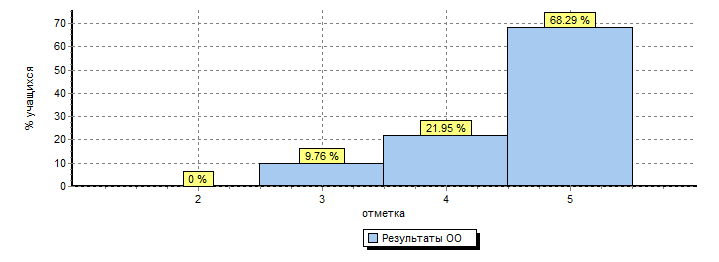 Распределение отметок по вариантамРаспределение отметок по вариантамРаспределение отметок по вариантамРаспределение отметок по вариантамРаспределение отметок по вариантамРаспределение отметок по вариантамРаспределение отметок по вариантамРаспределение отметок по вариантамРаспределение отметок по вариантамРаспределение отметок по вариантамРаспределение отметок по вариантамРаспределение отметок по вариантамРаспределение отметок по вариантамРаспределение отметок по вариантамРаспределение отметок по вариантамРаспределение отметок по вариантамРаспределение отметок по вариантамВариантВариантВариантВариантВариантВариант344555Кол-во уч.Кол-во уч.Кол-во уч.99999931010292929424242111111111111588272727404040КомплектКомплектКомплектКомплектКомплектКомплект81818565656828282Статистика по отметкамСтатистика по отметкамСтатистика по отметкамСтатистика по отметкамСтатистика по отметкамСтатистика по отметкамСтатистика по отметкамСтатистика по отметкамСтатистика по отметкамСтатистика по отметкамСтатистика по отметкамСтатистика по отметкамСтатистика по отметкамСтатистика по отметкамСтатистика по отметкамСтатистика по отметкамСтатистика по отметкамООООООООООООООООООКол-во уч.Кол-во уч.Распределение групп баллов в %Распределение групп баллов в %Распределение групп баллов в %Распределение групп баллов в %Распределение групп баллов в %ООООООООООООООООООКол-во уч.Кол-во уч.22345Вся выборкаВся выборкаВся выборкаВся выборкаВся выборкаВся выборкаВся выборкаВся выборкаВся выборка135271913527190.90.924.253.221.7Курская обл.Курская обл.Курская обл.Курская обл.Курская обл.Курская обл.Курская обл.Курская обл.995299520.390.3919.353.626.7город Курскгород Курскгород Курскгород Курскгород Курскгород Курскгород Курск413741370.440.441653.430.2(sch460316) МБОУ «СОШ № 36»     (sch460316) МБОУ «СОШ № 36»     (sch460316) МБОУ «СОШ № 36»     (sch460316) МБОУ «СОШ № 36»     (sch460316) МБОУ «СОШ № 36»     (sch460316) МБОУ «СОШ № 36»     81810012.345.742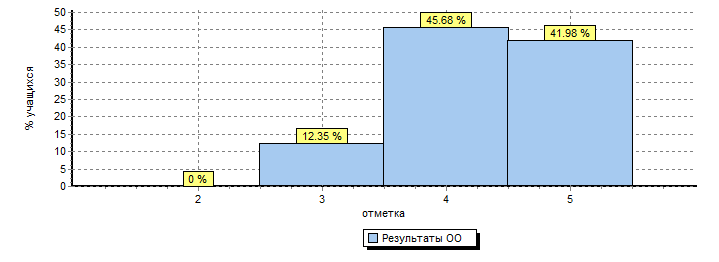 Распределение отметок по вариантамРаспределение отметок по вариантамРаспределение отметок по вариантамРаспределение отметок по вариантамРаспределение отметок по вариантамРаспределение отметок по вариантамРаспределение отметок по вариантамРаспределение отметок по вариантамРаспределение отметок по вариантамРаспределение отметок по вариантамРаспределение отметок по вариантамРаспределение отметок по вариантамРаспределение отметок по вариантамРаспределение отметок по вариантамРаспределение отметок по вариантамРаспределение отметок по вариантамРаспределение отметок по вариантамВариантВариантВариантВариантВариант33455Кол-во уч.Кол-во уч.16161616165518181841411717171717551916164040КомплектКомплектКомплектКомплектКомплект10103734348181Название конкурсаКоличествоучастниковРезультатыРуководителиВсероссийский уровеньВсероссийский уровеньВсероссийский уровеньВсероссийский уровеньМеждународная игра-конкурс «Русский медвежонок - 2016»83Победитель2 класс- Орлова Алина (79,9%)3 класс- Цысарук Анна (94,2%)4 класс - Бурых Арина (99,1%), Шмараева Полина (96,8%) Ерёмина С.Н.Шевченко Л.Н.Щекина И.Б.Международный дистанционный конкурс для учеников 1-11 классов «Олимпус»432 класс –Булатникова Ксения3 класс – Майданова Екатерина4 класс –Рудская СофияДьяконова Н.М.Шмидт Н.В.Лысых В.Г.Всероссийский математический конкурс – игра «Кенгуру - 2017»1172класс - Борисов Тимофей (87,3%)3 класс - Серёгина Софья (91,6%)4 класс - Залогин Дмитрий (89,6%)Сафронова Е.Е.Шевченко Л.Н.Лысых В.Г. Всероссийский экоурок «Заповедные острова. Сохраняя будущее».314 «Б»Масленникова Э.А.Щекина И.Б.Всероссийский образовательный турнир школьников «Знайки»3- 4 классыДипломКобцева О.В.Шмидт Н.В.Щекина И.Б.IV Региональная  научно – практическая   конференция  школьников по практическому краеведению «Историко – культурное и природное наследие родного края»3Грамота 4 «Б»Выскребенцев Г.Кондратова В.Чернякова В.Масленникова Э.А.Щекина И.Б.Региональная   научно-практическая конференция «Куряне – сподвижники святого духа» в рамках проведения XIII международных научно- образовательных Знаменских чтений14 «Б» Мезенцев Глеб 1 МЕСТОграмотаМасленникова Э.А.Щекина И.Б.Региональный открытый фестиваль «Учитель – курянин XXI века» (творческая мастерская учащегося)Акция «Посади дерево» (в рамках региональной программы при поддержке партии «Единая Россия»34 «Б»4 «Б»Грамота 4 «Б»Кондратова В.Титов Е.Чернякова В.Сертификат на посадку деревьевМасленникова Э.А.Щекина И.БМасленникова Э.А.Щекина И.БВсероссийский конкурс «Ёж»2 – 4 классыСертификаты участниковУчителя « 2- 4 классовВсероссийская дистанционная олимпиада по русскому языку «Русский с Пушкиным»3 «Б» класс4 победителяКобцева О.В.Всероссийский метапредметный конкурс «Решай-ка»3 «Б» класс 21 участниксертификатКобцева О.В.Школьный уровеньШкольный уровеньШкольный уровеньШкольный уровеньКонцерт к Дню учителя2- 4 классыКайдалова Н.В.Шмидт Н.В.Дюмина Е.Л.Концерт, посвященный Дню пожилых людей2 - 4 класс Кайдалова Н.В.Шмидт Н.В.Сафронова Е.Е.Кобцева О.В.Дюмина Е.ЛАкция « Подари школьной библиотеке книгу»1-4 классМасленникова Э.А.Конкурс на лучшую иллюстрацию« Читать не вредно! Вредно не читать!»4 классМасленникова Э.А.Щекина И.БКонкурс стихов о родном крае1 – 2 классы27 участниковДИПЛОМ - 1«Г» Анненкова А., 1 «Д» Калугина П.1 МЕСТО1 «В» - Бароян А., Шевченко К.,2 «Б» -Исакова С.2 МЕСТО 1 «А» Худякова В., 1 «Б»- Шаповалова П., 1 «В» Деев В., 1 «Г»Лебедок М., 1 «Д» - Малахова Д., 2 «Г»Богданов И.3 МЕСТО1 «А» Мерцалова У.,1 «Б»- Шумаков А., 1 «В» Долбина О., Широкова В. , 1 «Д» - Малахова Д., 2 «Б»Шумаков А.Масленникова Э.А.Щербакова Ж.В.Гусенцева В.Н.Шевцова Н.Б.Дубровина М.Н.Полякова О.В.Кайдалова Н.В.Сафронова Е.Е.День матери1 – 4 классыКайдалова Н.В.Шмидт Н.В.Дюмина Е.Л.Олимпиада по русскому языку (школьный этап)4 классы1 место – 4 «В» Бутусов М.2 место –4 «Б» Харланова Д.3 место - 4 «А» Рудская С.Грешилова Е.А.Щекина И.Б.Лысых В.Г.Олимпиада по математике (школьный этап)4 класс1 место – 4 «А» Залогин Д.2 место – 4 «Б» Харланова Д.,Титов Е.3 место  - 4 «В» Телинина А.Лысых В.Г.Щекина И.Б.Грешилова Е.А.Учебный годКол-во обучающихсяУровень обученностиКачество знаний2013-2014709100%51%2014-2015749100%53%2015-201676599%50%2016-201782198%52%ПараллельIполугодие%IIполугодие%Год%Динамика3 классы534454стабильно4 классы585759повышение5 классы574550понижение6 классы474349повышение7 классы523847понижение8 классы393537понижение9 классы334043повышение10 классы788181повышение11 классы566868повышениекласс колво  уч-ся отметки отметки Уровень обученностиКачествознаний классный руководитель класс колво  уч-ся 5 4 3 2 Уровень обученностиКачествознаний классный руководитель 5А 304188-100%73%Ломакина Г.А.5Б 18-711194%36%Белых Н.Н.5В 261915-100%40%Фурманова Ю.И.всего 7453434194%50%класс колво  уч-ся отметки отметки Уровень обученностиКачествознаний классный руководитель класс колво  уч-ся 5 4 3 2 Уровень обученностиКачествознаний классный руководитель 6А 211514195%28%Еремина О.И.6Б 2831213-100%53%Колпакова Е.Н.6В 245108195%62%Шульгин С.С.всего 7392735295%49%класс колво  уч-ся отметки отметки Уровень обученностиКачествознаний классный руководитель класс колво  уч-ся 5 4 3 2 Уровень обученностиКачествознаний классный руководитель 7А 18269-100%47%Дубровская О.В.7Б 2411112-100%50%Загорулько В.В.7В 245613-100%45%Плотникова Н.С.всего 6682334-100%47%№п/пКласс2016 -2017 учебный год 2016 -2017 учебный год 2016 -2017 учебный год 2016 -2017 учебный год 2016 -2017 учебный год Динамика №п/пКлассI четверть      %II четверть      %III четверть      %IV четверть%учебный год Динамика 13а30%       43%45%55%50%Повышение 23б63%65%70%40%70%повышение33в50%52%50%60%50%стабильно3г55%55%50%40%50стабильно44а44%48%60%52%52%Повышение54б74%74%75%67%73%понижение64в50%50%54%42%50%стабильно75а73%80%77%70%73%стабильно85б58%41%39%32%37%понижение95в27%42%40%32%40%повышение106а27%19%18 %29%29%повышение116б39%64%46%46%54%стабильно126в50%50%50%54%63%повышение137а47%47%35%41%47%стабильно147б52%60%50%50%50%стабильно157в 52%48%38%46%46%стабильно178а 17%11%11%11%17% повышение188б 68%68%68%76%68%стабильно198в38%52%43%43%56%повышение8г11%11%11%11%6%понижение209а 9%9%9%20%23%повышение 219б 41%54%46%50%58%повышение 229в32%36%44%48%48%стабильно2310а -84%-84%84%стабильно2410б -72%-79%79%стабильно2511а -50%-50%58%стабильно2611б -65%-75%75%стабильноКласс Классный руководитель Кол-во учащихся 5 4 3 2 %  успев-ти% кач-ва10 А Универсальный, оборонно-спортивныйХарченко Н.А.18883- 100% 84%10 Б социально-гуманитарныйфиз. -математическийГаврилюк Д.В.185104100% 78%Всего 3613187- 100% 80%11Асоц.-гум.Гайдукова О.Н.12165- 100% 58%11Б физико-мат Марьяш О.В.20785- 100% 75%Всего 3281410-100% 70%В 10-11кл. 68213217-100% 78%2014-2015 2014-2015 2015-2016 2015-2016 2016-20172016-2017Обуч-ся% Обуч-ся% Обуч-ся%Количество выпускников на начало учебного года 31100%36100%817100%Количество выпускников на конец учебного года 29100%36100%821100%Из них: допущено 	к государственной (итоговой) аттестации 29100%36100%32100%Не 	допущено 	к государственной аттестации 000000Окончили 11 классов 29100%36100%32100%Окончили 	с 	золотой медалью 413,8%1027,8%825%Окончили с серебряной медалью 13,5%411,1%00Окончили на «5» и  на «5» и «4» 1655,1%2672,2%2268,8%Окончили 	школу 	со справкой 000000КлассФ.И.О. учителяКол-во об-ся«5»«4»«3»«2»КачествознанийУспеваемостьСредний балл9АГоворущенко Е.Л.221156072%100%3,59БГаврилюк Д.В.249132091%100%4,59ВЕфимович Н.С.252158068%100%3,7классФ.И.О. учителяКол-во об-сяПодтвердили годовую оценкуВыше годовой оценкиНиже годовой оценки9АГоворущенко Е.Л.229  (40%)11(50%)2 (9%)9БГаврилюк Д.В.2413(54%)11 (45%)09ВЕфимович Н.С.2516(64%)7(28%)2 (8%)КлассФ.И.О. учителяКол-во об-ся«5»«4»«3»«2»КачествознанийУспеваемостьСредний балл9АКолпакова Е.Н.221192090%100%3,99БМарьяш О.В..2481600100%100%4,39ВКолпакова Е.Н.253202092%100%4классФ.И.О. учителяКол-во об-сяПодтвердили годовую оценкуВыше годовой оценкиНиже годовой оценки9АЕрмолова М.Р226 (27%)15(68%)09БЕрмолова М.Р2412 (50%)12 (50%)09ВЕрмолова М.Р2511 (44%)14 (56%)0КлассФ.И.О. учителяКол-во об-ся«5»«4»«3»«2»КачествознанийУспеваемостьСредний балл9БПлотникова Н.С.51400100%100%4классФ.И.О. учителяКол-во об-сяПодтвердили годовую оценкуВыше годовой оценкиНиже годовой оценки9БПлотникова Н.С.53 (60%)1 (20%)1(20%)9БПлотникова Н.С.53 (60%)1 (20%)1(20%)9БПлотникова Н.С.53 (60%)1 (20%)1(20%)КлассФ.И.О. учителяКол-во об-ся«5»«4»«3»«2»КачествознанийУспеваемостьСредний балл9БГайдукова О.И.2011050%100%3,5классФ.И.О. учителяКол-во об-сяПодтвердили годовую оценкуВыше годовой оценкиНиже годовой оценки9БГайдукова О.И.21 (50%)01 (50%)КлассФ.И.О. учителяКол-во об-ся«5»«4»«3»«2»КачествознанийУспеваемость9А Агибалова О.Н.140131092%100%9Б Агибалова О.Н.151113080%100%9В Агибалова О.Н.151113080%100%классФ.И.О. учителяКол-во об-сяПодтвердили годовую оценкуВыше годовой оценкиНиже годовой оценки9ААгибалова О.Н1412 (80%)1(7%)1(7%)9БАгибалова О.Н157 (46%)08(53%)9ВАгибалова О.Н1511 (73%)1(7%)3(20%)КлассФ.И.О. учителяКол-во об-ся«5»«4»«3»«2»КачествознанийУспеваемость9А Загорулько В.В.12561091%100%9Б Загорулько В.В.54100100%100%9В Загорулько В.В.1661000100%100%классФ.И.О. учителяКол-во об-сяПодтвердили годовую оценкуВыше годовой оценкиНиже годовой оценки9АЗагорулько В.В.122 (90%)11(91%)09БЗагорулько В.В.51 (20%)8 (80%)09ВЗагорулько В.В.165(31%)11(69%)0КлассФ.И.О. учителяКол-во об-ся«5»«4»«3»«2»КачествознанийУспеваемость9АБашкардина Е.С..12093075%100%9ББашкардина Е.С..154101093%100%9ВБашкардина Е.С..152121093%100%классФ.И.О. учителяКол-во об-сяПодтвердили годовую оценкуВыше годовой оценкиНиже годовой оценки9АБашкардина Е.С..122 (7%)6(50%)4(33%)9ББашкардина Е.С..151 (67%)2 (13%)3(20%)9ВБашкардина Е.С..155(53%)4(27%)3(20%)КлассФ.И.О. учителяКол-во об-ся«5»«4»«3»«2»КачествознанийУспеваемость9АБелых Н.Н.4022050%100%9ББелых Н.Н.3111066%100%9ВБелых Н.Н.2211050%100%классФ.И.О. учителяКол-во об-сяПодтвердили годовую оценкуВыше годовой оценкиНиже годовой оценки9АБелых Н.Н.43 (75%)01(25%)9ББелых Н.Н.33 (100%)0-9ВБелых Н.Н.21(50%)01(50%)КлассФ.И.О. учителяКол-во об-ся«5»«4»«3»«2»КачествознанийУспеваемостьСредний балл9БЛомакина Г.Е.10100100%100%4классФ.И.О. учителяКол-во об-сяПодтвердили годовую оценкуВыше годовой оценкиНиже годовой оценки9БЛомакина Г.Е11 (100%)00Название предмета Качество  знанийКачество  знанийКачество  знанийНазвание предмета 2014 – 2015гг.2015 -2016гг2016 -2017гг.Русский язык          87,3%86,2%77%Математика 88,3%87,7%94%ПредметУчительКол-во сдававшихМин.балл (Рособрнадзор)Средний балл по школеРусский языкШульгина А.А.322467,1Математика ( базовая)Марьяш О.В.Мартыничева С.Г.32274,7Математика (профильная)Марьяш О.В.Мартыничева С.Г.252753,4ХимияЛомакина Г.А.23638,5БиологияБашкардина Е.С.63645ФизикаБелых Н.Н.123651ИсторияИванова Л.Д.33260,6ОбществознаниеИванова Л.Д.214254География Загорулько В.В.13745Английский языкГайдукова О.И.12277Информатика Плотникова Н.Н.14072ГодПредметСредний балл2013-2014химия77физика55история68обществознание63география76биология84информатика80литература632014-2015химия92биология73география39литература73история48обществознание53Иностранный язык49физика532015-2016химия48,4биология61,5география61литература59история66обществознание58,3Иностранный язык61физика55,6Информатика и ИКТ532016-2017химия38,5биология45география45история60,6обществознание54Иностранный язык77физика51Информатика и ИКТ72КритерииКритерии2014-20152015-20162016-2017Качество обучения выпускниковКачество обучения выпускников66%72,2%68%Количество медалейзолотые4108Количество медалейсеребряные140Количество выпускников продолжающих обучение в вузахКоличество выпускников продолжающих обучение в вузах96%100%78%№ п\пФ.И.О. уч-сякласспредметСтатусФ.И.О. учителя1.Старикова Ангелина8ВтехнологияпобедительСуптеля Л.И.2.Лашов Алексей9БинформатикапобедительПлотникова Н.С.3.Трифонов10АматематикапризёрХарченко Н.А.4.Морозов Максим8ВгеографиипризёрЗагорулько В.В.5.Савельева Юлия8Брусский языкпризёрГоворущенко Е.Л.6.Савельева Юлия8Ббиологии,призёрБашкардина Е.С.7.Букреева Алина8ВОБЖ- призёрШульгин С.С.8.Самохвалов Андрей8ВматематикапризёрКолпакова Е.Н.9.Павлов Антон8БматематикапризёрМартыничева С.Г.10.Строева Ольга7БОБЖпризёрШульгин С.С11.Елисеева Софья7АматематикапризёрМарьяш О.В.Название конкурсаКоличествоучастниковРезультатыРуководителиВсероссийский уровеньВсероссийский уровеньВсероссийский уровеньВсероссийский уровеньМеждународная игра-конкурс «Русский медвежонок - 2016»83Победитель2 класс- Орлова Алина (79,9%)3 класс- Цысарук Анна (94,2%)4 класс - Бурых Арина (99,1%), Шмараева Полина (96,8%) Ерёмина С.Н.Шевченко Л.Н.Щекина И.Б.Международный дистанционный конкурс для учеников 1-11 классов «Олимпус»432 класс –Булатникова Ксения3 класс – Майданова Екатерина4 класс –Рудская СофияДьяконова Н.М.Шмидт Н.В.Лысых В.Г.Всероссийский математический конкурс – игра «Кенгуру - 2017»1172класс - Борисов Тимофей (87,3%)3 класс - Серёгина Софья (91,6%)4 класс - Залогин Дмитрий (89,6%)Сафронова Е.Е.Шевченко Л.Н.Лысых В.Г. Всероссийский экоурок «Заповедные острова. Сохраняя будущее».314 «Б»Масленникова Э.А.Щекина И.Б.Всероссийский образовательный турнир школьников «Знайки»3- 4 классыДипломКобцева О.В.Шмидт Н.В.Щекина И.Б.IV Региональная  научно – практическая   конференция  школьников по практическому краеведению «Историко – культурное и природное наследие родного края»3Грамота 4 «Б»Выскребенцев Г.Кондратова В.Чернякова В.Масленникова Э.А.Щекина И.Б.Региональная   научно-практическая конференция «Куряне – сподвижники святого духа» в рамках проведения XIII международных научно- образовательных Знаменских чтений14 «Б» Мезенцев Глеб 1 МЕСТОграмотаМасленникова Э.А.Щекина И.Б.Региональный открытый фестиваль «Учитель – курянин XXI века» (творческая мастерская учащегося)Акция «Посади дерево» (в рамках региональной программы при поддержке партии «Единая Россия»34 «Б»4 «Б»Грамота 4 «Б»Кондратова В.Титов Е.Чернякова В.Сертификат на посадку деревьевМасленникова Э.А.Щекина И.БМасленникова Э.А.Щекина И.БВсероссийский конкурс «Ёж»2 – 4 классыСертификаты участниковУчителя « 2- 4 классовВсероссийская дистанционная олимпиада по русскому языку «Русский с Пушкиным»3 «Б» класс4 победителяКобцева О.В.Всероссийский метапредметный конкурс «Решай-ка»3 «Б» класс 21 участниксертификатКобцева О.В.Школьный уровеньШкольный уровеньШкольный уровеньШкольный уровеньКонцерт к Дню учителя2- 4 классыКайдалова Н.В.Шмидт Н.В.Дюмина Е.Л.Концерт, посвященный Дню пожилых людей2 - 4 класс Кайдалова Н.В.Шмидт Н.В.Сафронова Е.Е.Кобцева О.В.Дюмина Е.ЛАкция « Подари школьной библиотеке книгу»1-4 классМасленникова Э.А.Конкурс на лучшую иллюстрацию« Читать не вредно! Вредно не читать!»4 классМасленникова Э.А.Щекина И.БКонкурс стихов о родном крае1 – 2 классы27 участниковДИПЛОМ - 1«Г» Анненкова А., 1 «Д» Калугина П.1 МЕСТО1 «В» - Бароян А., Шевченко К.,2 «Б» -Исакова С.2 МЕСТО 1 «А» Худякова В., 1 «Б»- Шаповалова П., 1 «В» Деев В., 1 «Г»Лебедок М., 1 «Д» - Малахова Д., 2 «Г»Богданов И.3 МЕСТО1 «А» Мерцалова У.,1 «Б»- Шумаков А., 1 «В» Долбина О., Широкова В. , 1 «Д» - Малахова Д., 2 «Б»Шумаков А.Масленникова Э.А.Щербакова Ж.В.Гусенцева В.Н.Шевцова Н.Б.Дубровина М.Н.Полякова О.В.Кайдалова Н.В.Сафронова Е.Е.День матери1 – 4 классыКайдалова Н.В.Шмидт Н.В.Дюмина Е.Л.Олимпиада по русскому языку (школьный этап)4 классы1 место – 4 «В» Бутусов М.2 место –4 «Б» Харланова Д.3 место - 4 «А» Рудская С.Грешилова Е.А.Щекина И.Б.Лысых В.Г.Олимпиада по математике (школьный этап)4 класс1 место – 4 «А» Залогин Д.2 место – 4 «Б» Харланова Д.,Титов Е.3 место  - 4 «В» Телинина А.Лысых В.Г.Щекина И.Б.Грешилова Е.А.№ п/пФ.И.ОклассмероприятиеУровень, место прове-денияКол-ворезультатучитель1.АлехинаАнастасия Сергеевна11 Б15-я студенческая конференция   «Химия и медицина», посвященная 305-летию М.В.ЛомоносоваРегиональныйКГМУ1Участник, победи-тель в номинации «Лучший докладчик» Ломакина Г.А.2.5-8 клас-сы«Здоровым быть модно»МБОУ «СОШ № 36»участникиХарченкоН.А.ЛомакинаГ.А.Башкардина Е.С.3.1.Бречка         Егор2. ГорякинАлександр3.Черныш Мария4. Гатилова Екатерина5. Алехина Анастасия6. Жульев Владислав10 А10 А10 Б10 А11 Б11 БПредметная олимпиада по основам биологииРегио-нальныйКГСХА6УчастникиЛомакина Г.А4.1.Бречка Егор2.Черныш Мария10 А10БЗанятие по химии «ОВР в рамках ЕГЭ»Муници-пальный, координа-ционный центр по естествен-нонаучно-му профилю,КГМУ2участникиЛомакина Г.А5.1.Алехина Анастасия2.Гуторова Елена11 Б11АЗанятие по химии  «Решение комбинирован-ных задач»Муници-пальный, координа-ционный центр по естествен-нонаучно-му профилю, КГМУ2участникиЛомакина Г.А6.1.Гусев Дмитрий 2.Романова Мария3.Золотарев Алексей9 БЗанятие по биологии «Факультатив-ный курс по экологии, подготовка к ОГЭ»Муниципальный, КЦ по ЕНпрофилю, «СОШ № 34»3участникиБашкардина Е.С.командакоманда8 БОтурытый окружной экологический праздник-конкурс «Земля –наш дом»Окруж-ной10Победи-тель Башкардина Е.С1-8 клас-сыВсероссийский конкурс по естествознанию «Человек и природа»Всерос-сийский45участникиЛомакинаГ.А.Башкардина Е.С.Гурова Александра,Золотарев Алексей,Романова Мария,Петрова УльянаГурова Александра,Золотарев Алексей,Романова Мария,Петрова Ульяна9 классыНаучно-практи ческая конфе-ренция по химии, биологии, географии, экологии в рамках сетевого взаимодействия с координацион-ным центром по ЕНП «Лицей № 21», 19 маяМуни-ципаль-ный4участникиБашкардина Е.С.Гурова Александра,Золотарев Алексей,Романова Мария,Петрова УльянаГурова Александра,Золотарев Алексей,Романова Мария,Петрова Ульяна9-классыФакультативный курс для детей с повышенной учебной мотивацией «Проблемные вопросы при сдаче ОГЭ по биологии»11 апреляМуниципальный МБОУ «СОШ № 34»4участникиБашкардина Е.С.№ п\пФ.И.О.классмероприятиеУровень, место проведенияРезультатучитель1235678-11e классы10e классы10e классы7 e -8В7 e -8В5АБВ, 6В5АБВ5-11Участи в I этапе конкурса “Гордость провинции”Участи в правовой игре “Право, обязанность, закон”Участи в правовой игре “”Маршрутная игра “День народного единства”Участие в митинге, посвящённом 75-летию обороны г.КурскаЭкскурсия в храм Преподобного Серафима СоровскогоПешеходная экскурсия по улице Союзная(Программа “Мы куряне”)Муниципальный этап всероссийской олимпиады по истории о обществознаниюМБОУ “Гимнация №4” 1e место, грамотаИванова Л.Д., Реутова Н.Н., Агибалова О.Н.Агибалова О.Н.Агибалова О.Н.Иванова Л.Д..Иванова Л.Д.Реутова Н.Н.Реутова Н.Н.ФИОУчастиеСтатусРезультатУчительСавельева Ю.II этап Всероссийской олимпиады школьников  по русскому языкуМуниципальный20178 класспризерГоворущенко Е.Л.Усольцева С.		Конкурс чтецов «Живое слово»Муниципальный 2016ПризерГоворущенко Е.Л. Усольцева С.	Конкурс чтецов «Наши таланты-родному краю»Окружной2017диплом II степени 5 классГоворущенко Е.Л.Серая А.Конкурс чтецов «Наши таланты-родному краю»Окружной2017диплом II степени 5 классЕфимович Н.С.Петрова У.Конкурс работ, посвященных жизни и творчеству  Е. И. НосовуМуниципальный2016диплом II степени6классЕфимович Н.С.Павлов А.		Открытый проект по русскому языку «АЗ, Буки, Веди»III Международный конкурс «Мириада»Участник, 8 классГоворущенко Е.Л.Лосева ВНиколаенко В.Сирадзе А.«Живая классика школьный»победителиЕфимович Н.С.Лосева ВНиколаенкоСирадзе А«Живая классикарайонныйучастникиЕфимович Н.С.Сирадзе А.		II     Всероссийская олимпиада по русскому языку для 5-11классовВсероссийский	9 классПризер, 2017Ефимович Н.С.Николаенко Е.II     Всероссийская олимпиада по русскому языку для 5-11классовВсероссийский6класспризер, 2017Ефимович Н.С.Долгих Д.	 Олимпиада школьников Союзного государства «Россия и Беларусь: историческая и духовная общность»Региональный2016	Лауреат в номинации «С чего начинается Родина» 10классГаврилюк Д.В.Чумакова Нина		конкурсу научных работ и эссе среди школьников и студентов СПО «Молодежь и наука-2017».Региональный2017 ЮЗГУдиплом III степени10классГаврилюк Д.В.Барыбина И.Лосева ВКонкурс «Русский медвежонок – языкознание для всех»Международный2016диплом III степениЕфимович Н.С.Учебный годМуниципальный уровеньУчебный годПобедители и  Призёры  2013-201482014-2015172015-201672016-201711№п/пПредметыКоличество победителей и призеров предметных олимпиадКоличество победителей и призеров предметных олимпиадКоличество победителей и призеров предметных олимпиадКоличество победителей и призеров предметных олимпиадКоличество победителей и призеров предметных олимпиадКоличество победителей и призеров предметных олимпиадКоличество победителей и призеров предметных олимпиадКоличество победителей и призеров предметных олимпиад№п/пПредметы2013-20142013-20142014-20152014-20152015-20162015-20162016-20172016-2017№п/пПредметыколичествоУровеньолимпиадыколичествоУровеньолимпиадыколичествоУровеньолимпиадыколичествоУровеньолимпиады1Русский язык 2город4город2город1город2Литература1городгород3Математика1город4город4Физика5Химия6История1город2город1город7Обществознание3город2город1город8Право9ОБЖ2город1город1город2город10Информатика1Город регион11Английский12МХК13Биология1город1город1город14География1город1город15Начальная школа4городгород16.технология4город3город1город17ОПК31городКоличество классов Количество учащихся Примечания Начальное образование классы) общее (1-4 16382Основное образование классы) общее (5-9 16371Предпрофильнаяподготовка 	в 	9 классах Среднее образование классы) общее (10-11 468Профильные классы Учебный год Количество обучающихся 2013-2043 7082014-20157492015-20167652016- 2017821Начальное общее образование Основное общее образование Среднее общее образование Очная форма  38237168Очно-заочная форма 000Заочная форма  000Семейное образование или самообразование 000Обучаются на дому по индивидуальному плану 141Дистанционное обучение 011Занимаются по программам дополнительного образования 28729251НачальноеобщееобразованиеОсновноеобщееобразованиеСреднее (полное)общее образованиеВсегоОбщее количество классов/средняя наполняемость16 / 2416 / 234/ 1736 / 23Общее количество обучающихся38237168821В том числе:В том числе:В том числе:В том числе:В том числе:Занимающихся по базовым общеобразовательнымпрограммам38237168821Занимающихся по специальным(коррекционным)образовательным программам0000Занимающихся по программам углубленного изучения предметов 00Социально-гуманитарныйпрофиль – 24Физико-математическийпрофиль –2852Формы полученияобразования: - очное38237168821Занимающихся в группахпродленного дня750075Занимающихся по программам дополнительногообразования28729251630Учебные четвертиклассыСрок начала и окончания четвертиКоличество учебных недель ( дней)I четверть1-4 класс5-11 класс1.09-31.101.09-31.108 недель  43 дня8 недель 49 днейII четверть1 класс2-11 класс06.11-30.1206.11-30.128 недель 40 дней8 недель 47 днейIII четверть1 класс2-4 класс5-11 класс10.01-13.0218.02-20.0310.01-20.0310.01-20.039 недель 45 дней9 недель 58 дней10 недель – 59 днейIV четверть1 класс2-8,10 класс9,11 класс30.03-24.0530.03-31.0530.03 – 24.058 недель 40 дней8недель 48 дней7 недель 42 дняИтого за учебный год1 класс2-10 класс9,11 класс33 недели  168 дней33 недели 198 дней33 недели 198 днейвидпродолжительностьНачало занятийКоличество днейОсенние7 дней31.10 – 06.1140-48 днейЗимние12 дней30.12-10.0140-48 днейВесенние11 дней20.03 – 30.0340-48 днейДля учащихся 1 классов в III четверти5 дней13.02-17.0240 дней1 класс52 класс43 класс44 класс35 класс36 класс37 класс38 класс49 класс310 класс211 класс2Всего:36Понедельник, вторник, среда, четверг, пятницаПонедельник, вторник, среда, четверг, пятница1 урок8.30-9.152 урок9.25-10.103 урок10.30-11.154 урок11.35-12.205 урок12.35-13.206 урок13.30-14.15субботасуббота1 урок8.30-9.152 урок9.20-10.053 урок10.10-10.554 урок11.00-11.455 урок11.50-12.356 урок12.40-13.25Понедельник-пятницаПонедельник-пятница1 урок8.30-9.052 урок9.35-10.103 урок10.30-11.054 урок11.20-11.55Дни неделиДлительность пребыванияПродолжительность прогулкиПродолжительность самоподготовкиПонедельник-Пятница5 час1 час1 часМероприятия учебного годаПредметДатаКлассыКлассыКлассыКлассыМероприятия учебного годаПредметДата5 класс6класс7 класс8 класс1 учебная четверть1 учебная четверть1 учебная четверть1 учебная четверть1 учебная четверть1 учебная четверть1 учебная четвертьДиагностические работы по преемственности	Русский язык15.09.2016диктантДиагностические работы по преемственности	математика16.09.2016к/рДиагностические работы по преемственности	Литература13.09.2016Техника чтенияДиагностические работы по преемственности	Биология история14.09.2016тестовое заданиеДиагностические контрольные работы по предметам учебного плана	Русский язык12-17 сентября 2016 годадиктанттесттестДиагностические контрольные работы по предметам учебного плана	математика12-17 сентября 2016 годак/ртесттестДиагностические контрольные работы по предметам учебного плана	Английский язык12-17 сентября 2016 годак/ртесттестДиагностические контрольные работы по предметам учебного плана	история12-17 сентября 2016 годак/рк/рк/рДиагностические контрольные работы по предметам учебного плана	биология12-17 сентября 2016 годак/ртесттестДиагностические контрольные работы по предметам учебного плана	физика12-17 сентября 2016 года--тестДиагностические контрольные работы по предметам учебного плана	география12-17 сентября 2016 годак/ртесттестКонтрольные срезы	русский язык19.10.2016диктантдиктантдиктантдиктантКонтрольные срезы	математика20.10.2016к/рк/рк/рк/рII учебная четвертьII учебная четвертьII учебная четвертьII учебная четвертьII учебная четвертьII учебная четвертьII учебная четвертьКонтрольные срезы обученности	русский язык14.12.2016диктантдиктантдиктантдиктантКонтрольные срезы обученности	математика16.12.2016к/рк/рк/рк/рКонтрольные срезы обученности	английский язык13.12.2016к/рк/ртесттестКонтрольные срезы обученности	химия15.12.2016к/рКонтрольные срезы обученности	Информатика и ИКТ15.12.2016к/рк/рк/рк/рКонтрольные срезы обученности	ИсториятесттесттесттестIII учебная четвертьIII учебная четвертьIII учебная четвертьIII учебная четвертьIII учебная четвертьIII учебная четвертьIII учебная четвертьКонтрольные срезы обученности	русский язык3.03.2017диктантдиктантизложениеизложениеКонтрольные срезы обученности	математика10.03.2017к/рк/рк/рк/рКонтрольные срезы обученности	биология7.03.2017тесттесттесттестКонтрольные срезы обученности	обществознание2.03.2017тесттесттесттестКонтрольные срезы обученности	география1.03.2017к/рк/ртесттестКонтрольные срезы обученности	физика9.03.2017тесттестIV учебная четвертьIV учебная четвертьIV учебная четвертьIV учебная четвертьIV учебная четвертьIV учебная четвертьIV учебная четвертьИтоговые тематические контрольные работы	по литературе, биологии, ОБЖ, иностранному языку, физике, истории, обществознанию, химии, географии (согласно внутренним графикам КТП).	24.04.17 – 20.05.17Промежуточная аттестация	русский язык23.05.17диктантдиктантТест с изложениемТест с изложениемПромежуточная аттестация	математика22.05.17к/рк/ртесттестЗащита проектов	музыка20.04.17 – 20.05.17Защита проектов	Защита проектов	технология20.04.17 – 20.05.17Защита проектов	Защита проектов	ИЗО20.04.17 – 20.05.17Защита проектов	Физическая культура20.04.17 – 20.05.17зачётзачётзачётзачётМетапредметная комплексная работаМетапредметная комплексная работаМетапредметная комплексная работаМетапредметная комплексная работа -Мероприятия учебного годаПредметДатаДатаКлассыКлассыКлассыКлассыКлассыКлассыКлассыКлассыМероприятия учебного годаПредметДатаДата1 класс1 класс2 класс3 класс3 класс3 класс4 класс4 класс1 учебная четверть1 учебная четверть1 учебная четверть1 учебная четверть1 учебная четверть1 учебная четверть1 учебная четверть1 учебная четверть1 учебная четверть1 учебная четверть1 учебная четверть1 учебная четвертьДиагностические контрольные работы по предметам учебного планаматематика12-17 сентября 2016 года12-17 сентября 2016 годак/рк/рк/ртесттесттестДиагностические контрольные работы по предметам учебного планарусский языкдиктантдиктантдиктанттесттесттестКонтрольные срезыматематика20.10.201620.10.2016к/рк/рк/рк/рк/рк/рк/рк/рКонтрольные срезырусский язык19.10.201619.10.2016диктантдиктантдиктантдиктантдиктантдиктантдиктантдиктантII учебная четвертьII учебная четвертьII учебная четвертьII учебная четвертьII учебная четвертьII учебная четвертьII учебная четвертьII учебная четвертьII учебная четвертьII учебная четвертьII учебная четвертьКонтрольные срезы обученностиматематикаматематика16.12.2016к/рк/рк/рк/рк/рк/рк/рКонтрольные срезы обученностирусский языкрусский язык14.12.2016диктантдиктантдиктантдиктантдиктантдиктантдиктантКонтрольные срезы обученностилитературное чтениелитературное чтение15.12.2016тесттесттесттесттесттестIII учебная четвертьIII учебная четвертьIII учебная четвертьIII учебная четвертьIII учебная четвертьIII учебная четвертьIII учебная четвертьIII учебная четвертьIII учебная четвертьIII учебная четвертьIII учебная четвертьКонтрольные срезы обученностиматематикаматематика10.03.2017к/рк/рк/рк/рк/рк/рк/рКонтрольные срезы обученностирусский языкрусский язык3.03.2017диктантдиктантдиктантдиктантдиктантдиктантдиктантКонтрольные срезы обученностиокружающий мирокружающий мир7.03.2017тесттесттесттесттесттесттестКонтрольные срезы обученностианглийский языканглийский язык2.03.2017тесттесттесттесттесттесттестIV учебная четвертьIV учебная четвертьIV учебная четвертьIV учебная четвертьIV учебная четвертьIV учебная четвертьIV учебная четвертьIV учебная четвертьIV учебная четвертьIV учебная четвертьIV учебная четвертьИтоговые тематические контрольные работы (согласно внутренним графикам КТП). (согласно внутренним графикам КТП).10.05.17 – 24.05.17Промежуточная аттестацияматематикаматематика27.04.17к/рк/рк/рк/рк/рк/ррусский языкрусский язык25.04.17диктантдиктантдиктантдиктантдиктантдиктантМетапредметная комплексная работа29.04.17Всероссийская проверочная работаконец апреля согласно графикуЗащита проектов16.05.17Мероприятия учебного годаПредметДата проведенияКлассыКлассыКлассыМероприятия учебного годаПредметДата проведения9 класс10 класс11 классI учебная четвертьI учебная четвертьI учебная четвертьI учебная четвертьI учебная четвертьI учебная четвертьДиагностические работы по профильным предметам по преемственностирусский язык15.09.2016-тест-Диагностические работы по профильным предметам по преемственностиматематика16.09.2016-тест-Диагностические работы по профильным предметам по преемственностиЛитература обществознаниеистория13.09.2016-тест-Диагностические работы по профильным предметам по преемственностиинформатика   физика обществознание14.09.2016-тест-Диагностические контрольные работы по предметам учебного планарусский язык12-20 сентября 2016 годатест с изложением-тест с сочинениемДиагностические контрольные работы по предметам учебного планаматематика12-20 сентября 2016 годатест-тестДиагностические контрольные работы по предметам учебного планаанглийский язык12-20 сентября 2016 годатест-тестДиагностические контрольные работы по предметам учебного планаистория обществознание12-20 сентября 2016 годатест-тестДиагностические контрольные работы по предметам учебного планабиология12-20 сентября 2016 годатест-тестДиагностические контрольные работы по предметам учебного планаФизикаИнформатика и ИКТ12-20 сентября 2016 годатест-тестДиагностические контрольные работы по предметам учебного планагеография12-20 сентября 2016 годатест-тестКонтрольные срезы обученностирусский язык19.10.2016тесттестКонтрольные срезы обученностиматематика20.10.2016тесттестII учебная четвертьII учебная четвертьII учебная четвертьII учебная четвертьII учебная четвертьII учебная четвертьКонтрольные срезы обученностианглийский язык13.12.2016тестк/ртестКонтрольные срезы обученностиобществознание15.12.2016тесттесттестКонтрольные срезы обученностиистория15.12.2016тесттесттестТренировочные работы (внутренняя диагностика)русский язык14.12.2016тест-тестТренировочные работы (внутренняя диагностика)математика16.12.2016тест-тестВнутренняя диагностика. Тренировочное сочинение.русский язык литература24.11.2016--сочинениеИскусство (ИЗО)С 02.12 по 23.12 2016Защита проектаIII учебная четвертьIII учебная четвертьIII учебная четвертьIII учебная четвертьIII учебная четвертьIII учебная четвертьКонтрольные срезы обученностирусский язык3.03.2017-тест-Контрольные срезы обученностиматематика10.03.2017-тест-Контрольные срезы обученностибиологиябиологиятесттесттестКонтрольные срезы обученностигеография1.03.2017тесттесттестКонтрольные срезы обученностифизика9.03.2017тесттесттестинформатика11.03.17тесттесттестТренировочные работы (внутренняя диагностика)русский язык3.03.2017тест-тестТренировочные работы (внутренняя диагностика)математика10.03.2017тест-ТестIV учебная четвертьIV учебная четвертьIV учебная четвертьIV учебная четвертьIV учебная четвертьIV учебная четвертьИтоговые тематические контрольные работы по литературе, биологии, ОБЖ, иностранному языку, физике, истории, обществознанию, химии, географии (согласно внутренним графикам КТП).03.05.2017 – 22.05.2017Промежуточная аттестациярусский язык19.05.2017-тест с сочинением-Промежуточная аттестацияматематика21.05.2017-тест-Искусство (музыка)10.04 -24.04.2017Защита проектов----День неделиВремя работыУчителя (консультации)УчащиесяРодители (консультации)Понедельник9.00-13.00Вторник9.00-13.0012.00-15.00Среда9.00-13.0012.00-15.00Четверг9.00-13.0012.00-15.00Пятница9.00-13.0012.00-15.00День неделиВремяСодержание работыПонедельник12.00-17.00Деятельность по социальной защите ребенкаВторник12.00-17.00Социально-педагогическая диагностикаСреда12.00-17.00Работа с девиантными детьмиЧетверг12.00-17.00Социально-педагогическая пропагандаПятница12.00-17.00Деятельность по охране прав ребенкаСуббота 8.00-12.00Социально-диагностическая работаТип заболеванийКоличество заболевшихКоличество заболевшихКоличество заболевшихИз них, число хроническизаболевшихИз них, число хроническизаболевшихИз них, число хроническизаболевшихЧисло имеющих инвалидностьЧисло имеющих инвалидностьЧисло имеющих инвалидностьТип заболеваний2014-20152015-20162016-20172014-20152015-20162016-20172014-20152015-20162016-2017Всего7027296262793032718814Инфекционные ипаразитарныезаболевания211715------Новообразования--1--1--1Эндокринныезаболевания669669212Болезни крови -11----ПсихическиеРасстройства34---------Болезни нервнойсистемы и органовчувств303029303034225Болезни органовкровообращения191617151313--1Болезни органовдыхания324318327242125111Болезнипищеварительнойсистемы433538303127-1-Болезни мочеполовойсистемы202223192020211Болезни кожи иподкожной клетчатки766533---Болезни костей исуставов192124162121--3Врожденныезаболевания111111---Болезни глаза и егопридаточногоаппарата119111122115109117---Болезни уха исосцевидноготростка34411----Возможно и другиеОсновная группаПодготовительнаягруппаСпециальная группаОсвобождены отзанятий2013-2014гг4421338042014-20154951816872015-20165271805752016-2017569184605Всего1464494205162013-2014 уч. год 11 классы 2013-2014 уч. год Всего – 37Из них обучаются в ВУЗах – 34СПО -1Работает-1 2013-2014 уч. год 9 класс 2013-2014 уч. год Всего – 58Из них обучаются: В 10 классе МБОУ «СОШ № 36» - 37СПО -212014-201511 класс2014-2015Всего-29Из них обучаются в ВУЗах - 27СПО- 22014-20159 класс2014-2015Всего - 68Из них обучаются:В 10 классе МБОУ «СОШ №36» -33СПО - 352015-201611класс2015-2016Всего - 36Из них обучаются в ВУЗах- 35СПО-1Работают- 02015-20169 класс2015-2016Всего - 65Из них обучаются в 10 классе МБОУ «СОШ№36» - 38СПО-272015-20162016-201711классВсего - 32Из них обучаются в ВУЗах- 25СПО-5ССО- 1Работают- 19 классВсего - 71Из них обучаются в 10 классе МБОУ «СОШ№36» - 26СПО - 45УчителяВсегоИмеютИмеютИмеютИмеютИмеютУчителяВсегоЗаслуженный учитель РФВысшую категориюI категориюНе имеют категорииСоответствие занимаемой должностиАдминистрация4-13--Начальных классов16-55425—11 классов36-91566логопеды1--1--психологи1---1-воспитатели------Старшие вожатые1---1-Учителей музыки,ИЗО, физ.воспитания, труда10-4213Всего 59-18231311ФИО (полностью)Квалификационнаякатегория поадминистративнойработеНаличие учетнойстепениДиректорЕвдокимова Надежда Павловнасоответствие занимаемой должности«Отличник народного просвещения»,Ветеран труда, Лауреат премии «Признание»Заместительдиректора по учебно-воспитательнойработеКобцева Оксана Витальевнасоответствие занимаемой должностиКандидат педагогических наукПочетный работник общего образования Российской Федерации Заместительдиректора по учебно-воспитательнойработеШульгина Алла Александровнасоответствие занимаемой должности«Отличник народного просвещения»,Ветеран труда,Заместительдиректора по учебно-воспитательнойработеМихеева Анжелла Владимировнасоответствие занимаемой должностиПочетный работник общего образования Российской Федерации,  Заместительдиректора по учебно-воспитательнойработеХарченко Надежда Анатольевнасоответствие занимаемой должности«Отличник народного просвещения»,Ветеран труда Лауреат премии «Признание»Заместительдиректора повоспитательнойработеПолякова Оксана Викторовнасоответствие занимаемой должностиГрамота Областной ДумыЗаместительдиректора по административно-хозяйственной частиМартынова Светлана Ивановнасоответствие занимаемой должности№ п/пФ.И.О. учителяТема семинараДата прове-денияДата прове-денияМесто Проведения1.Ломакина Г.А. Вебинар «Подготовка экспер-тов предметных комиссий по проверке работ ГИА ЕГЭ по химии16.06.2017 г16.06.2017 гОГБУ ДПО КИРО2.Ломакина Г.А.Преподавание химии в школе с использованием современ-ных УМК: содержание, техно-логии, результаты обучения.31.03.2017 г.31.03.2017 г.ОГБУ ДПО КИРО3.Ломакина Г.АОрганизация индивидуально-групповой познавательной деятельности обучающихся в процессе обучения биологии(рук. В.В.Пасечник, профес-сор МГОУ, автор учебников по биологии)18.05.2017 г.18.05.2017 г.ОГБУ ДПО КИРО4.Ломакина Г.А.Эксперт по проверке заданий по  ОБЖ20.05. 2017-20.05. 2017Сайт в интернет-ресурсах https://expert.statgrad.org/Сайт в интернет-ресурсах https://expert.statgrad.org/5.Ломакина Г.А.Городская научно-практическая  конфе-ренция: «Земля.Экология.Я»Член жюри.24.04. 2017МБОУ«СОШ № 35»МБОУ«СОШ № 35»67Иванова Л.Д.Агибалова О.Н.«Музейная педагогика в рамках реализации историко-культурного стандарта»«Учебно-методическое оснащение 2017-2018 году»04.05.201711.05.2017МБОУ «СОШ №7»НМЦ.МБОУ «СОШ №7»НМЦ.МБОУ «СОШ №7»НМЦ.8.8.Ломакина Г.А. Организация научно-исследовательской деятель-ности на уроках химии. Организация научно-исследовательской деятель-ности на уроках химии.12 .10.2016 г12 .10.2016 гМБОУ «СОШ № 33»9.9.Ломакина Г.А.Подготовка к проведению 1 этапа (школьного) Всероссийской олимпиады школьников по химии, биологии и географии и экологии.(Заседание педагогического сообщества учителей химии, биологии и географии.)Подготовка к проведению 1 этапа (школьного) Всероссийской олимпиады школьников по химии, биологии и географии и экологии.(Заседание педагогического сообщества учителей химии, биологии и географии.)14.09. 2016 г.14.09. 2016 г.МБОУ «СОШ №5»10.Ломакина Г.А.Ломакина Г.А.Ломакина Г.А. Формирование метапред-метных умений учащихся по химии. Формирование метапред-метных умений учащихся по химии.10.03.2017 гМБОУ«СОШ № 18»11.Ломакина Г.А.Ломакина Г.А.Ломакина Г.А.Анализ результатов  I  ,II  и III этапов Всероссийской олимпиады школьников по химии, биологии, географии, экологии и географическому краеведению(Заседание педагогического сообщества учителей химии, биологии и географии.)Анализ результатов  I  ,II  и III этапов Всероссийской олимпиады школьников по химии, биологии, географии, экологии и географическому краеведению(Заседание педагогического сообщества учителей химии, биологии и географии.)21.03. 2017 г.МБОУ«СОШ №5»12.Загорулько В.В.Загорулько В.В.Загорулько В.В.Реализация дифферен-цированного и индиви-дуального подходов в преподавании биологии и географии обучающимся с ОВЗ.Реализация дифферен-цированного и индиви-дуального подходов в преподавании биологии и географии обучающимся с ОВЗ.7.03. 2017 г.МБОУ«СОШ №19»13.Башкардина Е.С.Башкардина Е.С.Башкардина Е.С.Формирование экологической культуры и экологического мировоззрения в школьном образовании.Формирование экологической культуры и экологического мировоззрения в школьном образовании.18.03.2017 г.МБОУ «СОШ № 34»Ф.И.О. учителяНазвание конкурсаУровеньРезультатГаврилюк Д.В.Внедрение ИКТ в образовательный процессМеждународный конкурс, 2017диплом I степениТребования ФГОС к системе основного общего образованияВсероссийский конкурс, 2017диплом I степениЕфимович Н.С.Свидетельство об участии во Всероссийской дистанционной конференции среди педагогов «Современное образование. Методика и практика».  Название доклада «Проектная деятельность как метод активного обучения»Всероссийский, 2017«Росконкурс». Всероссийское тестирования  «Нормативно-правовые основы управленческой деятельности»Всероссийский, 2017Диплом победителя (III степени)Категория2014г.2015г.2016г.2017ВысшаяТарасов И.Е.Дубровина М.Н.Щекина И.Б.Ломакина Г.А.Марьяш О.В.Гаврилюк Д.В.Харченко Н.А.Загорулько В.В.Бабкин В.В.Михайлова Г.М.Еремина С.Н.Первая Дюмина Е.Л.Шевченко Л.Н.Шевченко С.И.Сафронова Е.Е.Говорущенко Е.Л.Дьяконова Н.М.Гайдукова О.И.Грешилова Е.А.Дубровская О.В.Шевцова Н.Б.Шульгин С.С.Реутова Н.Н.Плотникова Н.С.Соответствие занимаемой должности. Грешилова Е.А.Бутова Ю.В.Дьяконова Н.М.Еремина О.И.Лысых В.Г.Ефимович Н.С.Кайдалова Н.В.Гусенцева В.Н.2013-2014г.2014 -2015г.2015-20162016-2017Гаврилюк Д.В.Шульгин С.С.Михеева А.В.Ефимович Н.С.Дубровская О.В.Загорулько В.В.Кобцева О.В.Ермолова М.Р.Дюжева Е.И.Клесова Г.В.Дюжева Е.А.Башкардина Е.С.Калужских Г.Е.Реутова Н.Н.Ефимович Н.С.Агибалова О.Н.Бутова Ю.В.Колпакова Е.Н.Хохлов С.Ф.Суптеля Л.И.Шевченко Л.Н.Марьяш О.В.Лысых В.Г.Грешилова Е.А.Дубровина М.Н.Полякова О.В.Кайдалова Н.В.Кобцева О.В.Щекина И.Б.Харченко Н.А.Щербакова Ж.В.Хачатрян Е.В.Дьяконова Н.М.Бутова Ю.В.Авдеева О.А.Ломакина Г.А.Шмидт Н.В.Плотникова Н.С.Исаева И.А.Михайлова Г.М.1112982013 -2014г.2014-2015г.2015-2016г2016-2017111295Почетные званияПочетные звания«Отличник народного просвещения» 1629,6%«Почетный работник общего образования Российской Федерации»916,6%Награждены Почетной грамотой Министерства образования и науки Российской Федерации35,6%Грамота Губернатора Курской области610%Знак  «За труды и Отечество»11,9%Грамота администрации Курской области46,8%Грамота администрации г. Курска58,5%Грамота Областной Думы Курской обласи711,9%Грамота комитета образовании г. Курска2542,3%Благодарность Губернатора курской области35,5%Виды программСрок освоенияУровень образования, получаемый по завершении обученияДокумент, выдаваемый по окончанию обучения1.Основная образовательная программа НОО4 года ( 1-4 классы)Начальное общее образование2.Основная образовательная программа  ООО5 лет (5-9 классы) Основное общее образованиеАттестат об основном общем образовании3.Программа среднего общего образования2 года ( 10-11 классы)Среднее общее образованиеАттестат о среднем общем образованииКнижный фонд (экз.)Всего31134% обеспеченности% обеспеченности% обеспеченности% обеспеченностиКнижный фонд (экз.)Всего31134I ступеньI ступеньII ступеньIII ступеньучебники17491174911008557учебно-методическая литература65296529603825художественная66886688411631Справочная и подписная литература493493404043Число абонентов- всего, единиц В том числе В том числе Получено документов из других библиотек, экземпляров Выдано документов другим библиотекам, экземпляров Число абонентов- всего, единиц индивидуальных коллективных Получено документов из других библиотек, экземпляров Выдано документов другим библиотекам, экземпляров 1101121012075ГодОсвоено  денежных средств на данный вид закупкиГодОсвоено  денежных средств на данный вид закупки20143795002015518240,712016439876,662017656489,38Тип зданияОбщая площадь5770 мПрава на зданиеОперативное управлениеФилиалынетТип компьютераКоличествоГде используются (на уроке, факультативныезанятия, управлении и др.)Pentium IV и выше(стационарные компьютеры)3123- учебный процесс (уроки, кружки,факультативы);8 – управление;1 – техническое сопровождение деятельности4 – бухгалтерия;0 – музыкальное сопровождение1 - библиотекаPentium IV и выше(ноутбуки)1810-учебный процесс (уроки, кружки,факультативы);4 – управлениеНаименованиеКоличествоТелевизор11Музыкальный центр2Цифровая видеокамера1Цифровой фотоаппарат1Принтер8Факс1Модем1Сканер2Копировальный аппарат2Маршрутизаторы2Интерактивная система тестирования1Интерактивный планшет1Интерактивный проектор 1Интерактивная доска2МФУ3Мультимедйный проектор11Документ-камера1Акустическая система6Усилитель1Микшерный пульт1Цифровое оборудование для лабораторных работ2Кабинет Оборудование  Технологии  Швейная машина «Чайка» с электроприводом -5Швейная машина «Чайка» с  ножным приводом -2Швейная машина «JANOOM» - 10Швейная машина «BRASER» - 6Швейная машина «FEMELI» - 2Оверлок -3Плита электрическая «Ардо»-2СВЧ «Самсунг» -1Телевизор «Самсунг» -1Холодильник «Аристон» - 1Электромясорубка – 2Кухонный комбайн -1Электромиксер-1Утюг-3Чайник электрический -1Набор кухонной посуды-3Набор столовой посуды и приборов -1Укладка швейных принадлежностей – 10Экран -1Монитор -1Системный блок -1Проектор-1DVD-1Блендер «Бош» -1Весы кухонные -1 Соковыжималка – 2Набор таблиц для кулинарии-1Набор таблиц для швейных работ - 1Спортивный зал Козел гимнастический – 1шт. Конь гимнастический – 1шт. Брусья параллельные – 1шт. Мост гимнастический – 1шт. Скамейка гимнастическая универсальная – 2 шт. Турник навесной – 2шт. Навесной упор – брусья для пресса – 2 шт. Мат гимнастический – 5 шт. Перекладина гимнастическая универсальная – 1шт. Козел гимнастический – 1шт. Конь гимнастический – 1шт. Мост гимнастический – 1шт. Скамейка гимнастическая универсальная – 2 шт. Турник навесной – 2шт. Навесной упор – брусья для пресса – 2 шт. Мат гимнастический – 10 шт. Канат для лазания – 2шт. Стенка гимнастическая – 5 шт. Брусья гимнастические разновысокие – 1шт. Лыжные ботинки – 50 пар Лыжные палки – 50 пар Лыжи с креплением – 50 пар. Стол настольный теннисный – 1 шт. Музыкальный центр Самсунг – 1шт. Коврик туристический рифленый – 21шт. Сетка волейбольная 2 шт. Сетка футбольная – 2шт. Сетка баскетбольная – 2 шт. Книжный фонд (экз.)Всего31134% обеспеченности% обеспеченности% обеспеченности% обеспеченностиКнижный фонд (экз.)Всего31134I ступеньI ступеньII ступеньIII ступеньучебники17491174911008557учебно-методическая литература65296529603825художественная66886688411631Справочная и подписная литература493493404043